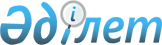 О бюджетах сельских округов Уйгурского района на 2019-2021 годыРешение Уйгурского районного маслихата Алматинской области от 9 января 2019 года № 6-43-259. Зарегистрировано Департаментом юстиции Алматинской области 22 января 2019 года № 5023.
      В соответствии с пунктом 2 статьи 9-1 Бюджетного кодекса Республики Казахстан от 4 декабря 2008 года, подпунктом 1) пункта 1 статьи 6 Закона Республики Казахстан от 23 января 2001 года "О местном государственном управлении и самоуправлении в Республике Казахстан", Уйгурский районный маслихат РЕШИЛ:
      1. Утвердить бюджет Шонжынского сельского округа на 2019-2021 годы согласно приложениям 1, 2, 3 к настоящему решению соответственно, в том числе на 2019 год в следующих объемах:
      1) доходы 401548 тысячи тенге, в том числе:
      налоговые поступления 103043 тысячи тенге;
      поступления трансфертов 298505 тысяч тенге, в том числе:
      целевые текущие трансферты 66456 тысяча тенге;
      субвенции 232049 тысяч тенге;
      2) затраты 431023 тысяч тенге;
      3) чистое бюджетное кредитование 0 тенге, в том числе:
      бюджетные кредиты 0 тенге;
      погашение бюджетных кредитов 0 тенге;
      4) сальдо по операциям с финансовыми активами 0 тенге;
      5) дефицит (профицит) бюджета (-) 29475 тысяч тенге;
      6) финансирование дефицита (использование профицита) бюджета 29475 тысяч тенге.
      Сноска. Пункт 1 - в редакции решения Уйгурского районного маслихата Алматинской области от 11.12.2019 № 6-58-326 (вводится в действие с 01.01.2019).


      2. Утвердить бюджет Сумбинского сельского округа на 2019-2021 годы согласно приложениям 4, 5, 6 к настоящему решению соответственно, в том числе на 2019 год в следующих объемах:
      1) доходы 25979 тысяч тенге, в том числе:
      налоговые поступления 6345 тысяч тенге;
      поступления трансфертов 19634 тысячи тенге, в том числе:
      целевые текущие трансферты 3135 тысяч тенге;
      субвенции 16499 тысяч тенге;
      2) затраты 31210 тысяч тенге;
      3) чистое бюджетное кредитование 0 тенге, в том числе:
      бюджетные кредиты 0 тенге;
      погашение бюджетных кредитов 0 тенге;
      4) сальдо по операциям с финансовыми активами 0 тенге;
      5) дефицит (профицит) бюджета (-) 5231 тысяча тенге;
      6) финансирование дефицита (использование профицита) бюджета 5231 тысяча тенге.
      Сноска. Пункт 2 - в редакции решения Уйгурского районного маслихата Алматинской области от 11.12.2019 № 6-58-326 (вводится в действие с 01.01.2019).


      3. Утвердить бюджет Киргизсайского сельского округа на 2019-2021 годы согласно приложениям 7, 8, 9 к настоящему решению соответственно, в том числе на 2019 год в следующих объемах:
      1) доходы 26701 тысяч тенге, в том числе:
      налоговые поступления 4137 тысяч тенге;
      поступления трансфертов 22564 тысяч тенге, в том числе:
      целевые текущие трансферты 8701 тысяч тенге;
      субвенции 13863 тысячи тенге;
      2) затраты 27401 тысяч тенге;
      3) чистое бюджетное кредитование 0 тенге, в том числе:
      бюджетные кредиты 0 тенге;
      погашение бюджетных кредитов 0 тенге;
      4) сальдо по операциям с финансовыми активами 0 тенге;
      5) дефицит (профицит) бюджета (-) 700 тысяч тенге;
      6) финансирование дефицита (использование профицита) бюджета 700 тысяч тенге.
      Сноска. Пункт 3 - в редакции решения Уйгурского районного маслихата Алматинской области от 11.12.2019 № 6-58-326 (вводится в действие с 01.01.2019).


      4. Утвердить бюджет Больше Аксуского сельского округа на 2019-2021 годы согласно приложениям 10, 11, 12 к настоящему решению соответственно, в том числе на 2019 год в следующих объемах:
      1) доходы 37623 тысячи тенге, в том числе:
      налоговые поступления 13303 тысячи тенге;
      поступления трансфертов 24320 тысяч тенге, в том числе:
      целевые текущие трансферты 13106 тысяч тенге;
      субвенции 11214 тысяч тенге;
      2) затраты 38823 тысячи тенге;
      3) чистое бюджетное кредитование 0 тенге, в том числе:
      бюджетные кредиты 0 тенге;
      погашение бюджетных кредитов 0 тенге;
      4) сальдо по операциям с финансовыми активами 0 тенге;
      5) дефицит (профицит) бюджета (-) 1200 тысяч тенге;
      6) финансирование дефицита (использование профицита) бюджета 1200 тысяч тенге.
      Сноска. Пункт 4 - в редакции решения Уйгурского районного маслихата Алматинской области от 11.12.2019 № 6-58-326 (вводится в действие с 01.01.2019).


      5. Утвердить бюджет Аватского сельского округа на 2019-2021 годы согласно приложениям 13, 14, 15 к настоящему решению соответственно, в том числе на 2019 год в следующих объемах:
      1) доходы 27864 тысячи тенге, в том числе:
      налоговые поступления 4968 тысяч тенге;
      поступления трансфертов 22896 тысяч тенге, в том числе:
      целевые текущие трансферты 10480 тысяч тенге;
      субвенции 12416 тысяч тенге;
      2) затраты 28864 тысячи тенге;
      3) чистое бюджетное кредитование 0 тенге, в том числе:
      бюджетные кредиты 0 тенге;
      погашение бюджетных кредитов 0 тенге;
      4) сальдо по операциям с финансовыми активами 0 тенге;
      5) дефицит (профицит) бюджета (-) 1000 тысяч тенге;
      6) финансирование дефицита (использование профицита) бюджета 1000 тысяч тенге.
      Сноска. Пункт 5 - в редакции решения Уйгурского районного маслихата Алматинской области от 19.09.2019 № 6-55-315 (вводится в действие с 01.01.2019).


      6. Утвердить бюджет Тиирменского сельского округа на 2019-2021 годы согласно приложениям 16, 17, 18 к настоящему решению соответственно, в том числе на 2019 год в следующих объемах:
      1) доходы 32609 тысяч тенге, в том числе:
      налоговые поступления 5712 тысяч тенге;
      поступления трансфертов 26897 тысяч тенге, в том числе:
      целевые текущие трансферты 10375 тысячи тенге;
      субвенции 16522 тысячи тенге;
      2) затраты 34709 тысяч тенге;
      3) чистое бюджетное кредитование 0 тенге, в том числе:
      бюджетные кредиты 0 тенге;
      погашение бюджетных кредитов 0 тенге;
      4) сальдо по операциям с финансовыми активами 0 тенге;
      5) дефицит (профицит) бюджета (-) 2100 тысяч тенге;
      6) финансирование дефицита (использование профицита) бюджета 2100 тысяч тенге.
      Сноска. Пункт 6 - в редакции решения Уйгурского районного маслихата Алматинской области от 11.12.2019 № 6-58-326 (вводится в действие с 01.01.2019).


      7. Утвердить бюджет Актамского сельского округа на 2019-2021 годы согласно приложениям 19, 20, 21 к настоящему решению соответственно, в том числе на 2019 год в следующих объемах:
      1) доходы 25797 тысяч тенге, в том числе:
      налоговые поступления 3435 тысяч тенге;
      поступления трансфертов 22362 тысячи тенге, в том числе:
      целевые текущие трансферты 8362 тысячи тенге;
      субвенции 14000 тысяч тенге;
      2) затраты 26297 тысяч тенге;
      3) чистое бюджетное кредитование 0 тенге, в том числе:
      бюджетные кредиты 0 тенге;
      погашение бюджетных кредитов 0 тенге;
      4) сальдо по операциям с финансовыми активами 0 тенге;
      5) дефицит (профицит) бюджета (-) 500 тысяч тенге;
      6) финансирование дефицита (использование профицита) бюджета 500 тысяч тенге.
      Сноска. Пункт 7 - в редакции решения Уйгурского районного маслихата Алматинской области от 11.12.2019 № 6-58-326 (вводится в действие с 01.01.2019).


      8. Утвердить бюджет Дардамтинского сельского округа на 2019-2021 годы согласно приложениям 22, 23, 24 к настоящему решению соответственно, в том числе на 2019 год в следующих объемах:
      1) доходы 29967 тысяч тенге, в том числе:
      налоговые поступления 15044 тысячи тенге;
      поступления трансфертов 14923 тысячи тенге, в том числе:
      целевые текущие трансферты 3132 тысячи тенге;
      субвенции 11791 тысяча тенге;
      2) затраты 36417 тысяч тенге;
      3) чистое бюджетное кредитование 0 тенге, в том числе:
      бюджетные кредиты 0 тенге;
      погашение бюджетных кредитов 0 тенге;
      4) сальдо по операциям с финансовыми активами 0 тенге;
      5) дефицит (профицит) бюджета (-) 6450 тысяч тенге;
      6) финансирование дефицита (использование профицита) бюджета 6450 тысяч тенге.
      Сноска. Пункт 8 - в редакции решения Уйгурского районного маслихата Алматинской области от 11.12.2019 № 6-58-326 (вводится в действие с 01.01.2019).


      9. Утвердить бюджет Кетпенского сельского округа на 2019-2021 годы согласно приложениям 25, 26, 27 к настоящему решению соответственно, в том числе на 2019 год в следующих объемах:
      1) доходы 32142 тысячи тенге, в том числе:
      налоговые поступления 5250 тысяч тенге;
      поступления трансфертов 26892 тысячи тенге, в том числе:
      целевые текущие трансферты 12091 тысяча тенге;
      субвенции 14801 тысяча тенге;
      2) затраты 34457 тысяч тенге;
      3) чистое бюджетное кредитование 0 тенге, в том числе:
      бюджетные кредиты 0 тенге;
      погашение бюджетных кредитов 0 тенге;
      4) сальдо по операциям с финансовыми активами 0 тенге;
      5) дефицит (профицит) бюджета (-) 2315 тысяч тенге;
      6) финансирование дефицита (использование профицита) бюджета 2315 тысяч тенге.
      Сноска. Пункт 9 - в редакции решения Уйгурского районного маслихата Алматинской области от 11.12.2019 № 6-58-326 (вводится в действие с 01.01.2019).


      10. Утвердить бюджет Мало-Диханского сельского округа на 2019-2021 годы согласно приложениям 28, 29, 30 к настоящему решению соответственно, в том числе на 2019 год в следующих объемах:
      1) доходы 36052 тысяча тенге, в том числе:
      налоговые поступления 7035 тысяч тенге;
      поступления трансфертов 29017 тысяч тенге, в том числе:
      целевые текущие трансферты 16926 тысяч тенге;
      субвенции 12091 тысяча тенге;
      2) затраты 36752 тысяча тенге;
      3) чистое бюджетное кредитование 0 тенге, в том числе:
      бюджетные кредиты 0 тенге;
      погашение бюджетных кредитов 0 тенге;
      4) сальдо по операциям с финансовыми активами 0 тенге;
      5) дефицит (профицит) бюджета (-) 700 тысяч тенге;
      6) финансирование дефицита (использование профицита) бюджета 700 тысяч тенге.
      Сноска. Пункт 10 - в редакции решения Уйгурского районного маслихата Алматинской области от 11.12.2019 № 6-58-326 (вводится в действие с 01.01.2019).


      11. Утвердить бюджет Калжатского сельского округа на 2019-2021 годы согласно приложениям 31, 32, 33 к настоящему решению соответственно, в том числе на 2019 год в следующих объемах:
      1) доходы 22723 тысяч тенге, в том числе:
      налоговые поступления 6210 тысяч тенге;
      поступления трансфертов 16513 тысяч тенге, в том числе:
      целевые текущие трансферты 2295 тысяч тенге;
      субвенции 14218 тысяч тенге;
      2) затраты 24153 тысяч тенге;
      3) чистое бюджетное кредитование 0 тенге, в том числе:
      бюджетные кредиты 0 тенге;
      погашение бюджетных кредитов 0 тенге;
      4) сальдо по операциям с финансовыми активами 0 тенге;
      5) дефицит (профицит) бюджета (-) 1430 тысяч тенге;
      6) финансирование дефицита (использование профицита) бюджета 1430 тысяч тенге.
      Сноска. Пункт 11 - в редакции решения Уйгурского районного маслихата Алматинской области от 11.12.2019 № 6-58-326 (вводится в действие с 01.01.2019).


      12. Утвердить бюджет Бахарского сельского округа на 2019-2021 годы согласно приложениям 34, 35, 36 к настоящему решению соответственно, в том числе на 2019 год в следующих объемах:
      1) доходы 75642 тысячи тенге, в том числе:
      налоговые поступления 7678 тысяч тенге;
      поступления трансфертов 67964 тысячи тенге, в том числе:
      целевые текущие трансферты 52207 тысяч тенге;
      субвенции 15757 тысяч тенге;
      2) затраты 77242 тысячи тенге;
      3) чистое бюджетное кредитование 0 тенге, в том числе:
      бюджетные кредиты 0 тенге;
      погашение бюджетных кредитов 0 тенге;
      4) сальдо по операциям с финансовыми активами 0 тенге;
      5) дефицит (профицит) бюджета (-) 1600 тысяч тенге;
      6) финансирование дефицита (использование профицита) бюджета 1600 тысяч тенге.
      Сноска. Пункт 12 - в редакции решения Уйгурского районного маслихата Алматинской области от 11.12.2019 № 6-58-326 (вводится в действие с 01.01.2019).


      13. Утвердить бюджет Таскарасуского сельского округа на 2019-2021 годы согласно приложениям 37, 38, 39 к настоящему решению соответственно, в том числе на 2019 год в следующих объемах:
      1) доходы 20423 тысячи тенге, в том числе:
      налоговые поступления 4750 тысяч тенге;
      поступления трансфертов 15673 тысячи тенге, в том числе:
      целевые текущие трансферты 2193 тысячи тенге;
      субвенции 13480 тысяч тенге;
      2) затраты 21123 тысячи тенге;
      3) чистое бюджетное кредитование 0 тенге, в том числе:
      бюджетные кредиты 0 тенге;
      погашение бюджетных кредитов 0 тенге;
      4) сальдо по операциям с финансовыми активами 0 тенге;
      5) дефицит (профицит) бюджета (-) 700 тысяч тенге;
      6) финансирование дефицита (использование профицита) бюджета 700 тысяч тенге.
      Сноска. Пункт 13 - в редакции решения Уйгурского районного маслихата Алматинской области от 11.12.2019 № 6-58-326 (вводится в действие с 01.01.2019).


      14. Утвердить бюджет Шарынского сельского округа на 2019-2021 годы согласно приложениям 40, 41, 42 к настоящему решению соответственно, в том числе на 2019 год в следующих объемах:
      1) доходы 38187 тысячи тенге, в том числе:
      налоговые поступления 11890 тысяч тенге;
      поступления трансфертов 26297 тысячи тенге, в том числе:
      целевые текущие трансферты 14271 тысяч тенге;
      субвенции 12026 тысяч тенге;
      2) затраты 42223 тысяч тенге;
      3) чистое бюджетное кредитование 0 тенге, в том числе:
      бюджетные кредиты 0 тенге;
      погашение бюджетных кредитов 0 тенге;
      4) сальдо по операциям с финансовыми активами 0 тенге;
      5) дефицит (профицит) бюджета (-) 4036 тысяч тенге;
      6) финансирование дефицита (использование профицита) бюджета 4036 тысяч тенге.
      Сноска. Пункт 14 - в редакции решения Уйгурского районного маслихата Алматинской области от 11.12.2019 № 6-58-326 (вводится в действие с 01.01.2019).


      15. Контроль за исполнением настоящего решения возложить на постоянную комиссию Уйгурского районного маслихата "По вопросам бюджета, экономического развития, промышленности, транспорта, строительства, связи, торговли, туризма и жилья".
      16. Настоящее решение вводится в действие с 1 января 2019 года. Бюджет Шонжынского сельского округа на 2019 год
      Сноска. Приложение 1 - в редакции решения Уйгурского районного маслихата Алматинской области от 11.12.2019 № 6-58-326 (вводится в действие с 01.01.2019). Бюджет Шонжынского сельского округа на 2020 год Бюджет Шонжынского сельского округа на 2021 год Бюджет Сумбинского сельского округа на 2019 год
      Сноска. Приложение 4 - в редакции решения Уйгурского районного маслихата Алматинской области от 11.12.2019 № 6-58-326 (вводится в действие с 01.01.2019). Бюджет Сумбинского сельского округа на 2020 год Бюджет Сумбинского сельского округа на 2021 год Бюджет Киргизсайского сельского округа на 2019 год
      Сноска. Приложение 7 - в редакции решения Уйгурского районного маслихата Алматинской области от 11.12.2019 № 6-58-326 (вводится в действие с 01.01.2019). Бюджет Киргизсайского сельского округа на 2020 год Бюджет Киргизсайского сельского округа на 2021 год Бюджет Больше Аксуского сельского округа на 2019 год
      Сноска. Приложение 10 - в редакции решения Уйгурского районного маслихата Алматинской области от 11.12.2019 № 6-58-326 (вводится в действие с 01.01.2019). Бюджет Больше Аксуского сельского округа на 2020 год Бюджет Больше Аксуского сельского округа на 2021 год Бюджет Аватского сельского округа на 2019 год
      Сноска. Приложение 13 - в редакции решения Уйгурского районного маслихата Алматинской области от 19.09.2019 № 6-55-315 (вводится в действие с 01.01.2019). Бюджет Аватского сельского округа на 2020 год Бюджет Аватского сельского округа на 2021 год Бюджет Тиирменского сельского округа на 2019 год
      Сноска. Приложение 16 - в редакции решения Уйгурского районного маслихата Алматинской области от 11.12.2019 № 6-58-326 (вводится в действие с 01.01.2019). Бюджет Тиирменского сельского округа на 2020 год Бюджет Тиирменского сельского округа на 2021 год Бюджет Актамского сельского округа на 2019 год
      Сноска. Приложение 19 - в редакции решения Уйгурского районного маслихата Алматинской области от 11.12.2019 № 6-58-326 (вводится в действие с 01.01.2019). Бюджет Актамского сельского округа на 2020 год Бюджет Актамского сельского округа на 2021 год Бюджет Дардамтинского сельского округа на 2019 год
      Сноска. Приложение 22 - в редакции решения Уйгурского районного маслихата Алматинской области от 11.12.2019 № 6-58-326 (вводится в действие с 01.01.2019). Бюджет Дардамтинского сельского округа на 2020 год Бюджет Дардамтинского сельского округа на 2021 год Бюджет Кетпенского сельского округа на 2019 год
      Сноска. Приложение 25 - в редакции решения Уйгурского районного маслихата Алматинской области от 11.12.2019 № 6-58-326 (вводится в действие с 01.01.2019). Бюджет Кетпенского сельского округа на 2020 год Бюджет Кетпенского сельского округа на 2021 год Бюджет Мало-Диханского сельского округа на 2019 год
      Сноска. Приложение 28 - в редакции решения Уйгурского районного маслихата Алматинской области от 11.12.2019 № 6-58-326 (вводится в действие с 01.01.2019). Бюджет Мало-Диханского сельского округа на 2020 год Бюджет Мало-Диханского сельского округа на 2021 год Бюджет Калжатского сельского округа на 2019 год
      Сноска. Приложение 31 - в редакции решения Уйгурского районного маслихата Алматинской области от 11.12.2019 № 6-58-326 (вводится в действие с 01.01.2019). Бюджет Калжатского сельского округа на 2020 год Бюджет Калжатского сельского округа на 2021 год Бюджет Бахарского сельского округа на 2019 год
      Сноска. Приложение 34 - в редакции решения Уйгурского районного маслихата Алматинской области от 11.12.2019 № 6-58-326 (вводится в действие с 01.01.2019). Бюджет Бахарского сельского округа на 2020 год Бюджет Бахарского сельского округа на 2021 год Бюджет Таскарасуского сельского округа на 2019 год
      Сноска. Приложение 37 - в редакции решения Уйгурского районного маслихата Алматинской области от 11.12.2019 № 6-58-326 (вводится в действие с 01.01.2019). Бюджет Таскарасуского сельского округа на 2020 год Бюджет Таскарасуского сельского округа на 2021 год Бюджет Шарынского сельского округа на 2019 год
      Сноска. Приложение 40 - в редакции решения Уйгурского районного маслихата Алматинской области от 19.09.2019 № 6-55-315 (вводится в действие с 01.01.2019). Бюджет Шарынского сельского округа на 2020 год Бюджет Шарынского сельского округа на 2021 год
					© 2012. РГП на ПХВ «Институт законодательства и правовой информации Республики Казахстан» Министерства юстиции Республики Казахстан
				
      Председатель сессии Уйгурского

      районного маслихата

А. Таипов

      Секретарь Уйгурского

      районного маслихата

Н. Есжан
Приложение 1 к решению Уйгурского районного маслихата от "09" января 2019 года № 6-43-259 "О бюджетах сельских округов Уйгурского района на 2019-2021 годы"
Категория
Категория
Категория
Категория
Сумма

(тысяч тенге)
Класс
Класс
Класс
Сумма

(тысяч тенге)
 Подкласс
 Подкласс
Сумма

(тысяч тенге)
1
2
3
Наименование
Сумма

(тысяч тенге)
I. Доходы
401548
1
Налоговые поступления
103043
01
Подоходный налог
43804
2
Индивидуальный подоходный налог
43804
04
Hалоги на собственность
59239
1
Hалоги на имущество
1701
3
Земельный налог
1825
4
Hалог на транспортные средства
55713
4
Поступления трансфертов 
298505
02
Трансферты из вышестоящих органов государственного управления
298505
3
Трансферты из районного (города областного значения) бюджета
298505
 

Функциональная группа
 

Функциональная группа
 

Функциональная группа
 

Функциональная группа
 

Функциональная группа
 

Сумма

(тысяч тенге)
Функциональная подгруппа
Функциональная подгруппа
Функциональная подгруппа
Функциональная подгруппа
 

Сумма

(тысяч тенге)
Программа
Программа
Программа
 

Сумма

(тысяч тенге)
Подпрограмма
Подпрограмма
 

Сумма

(тысяч тенге)
Наименование 
 

Сумма

(тысяч тенге)
II. Затраты
431023
01
Государственные услуги общего характера
44841
1
Представительные, исполнительные и другие органы, выполняющие общие функции государственного управления
44841
124
Аппарат акима города районного значения, села, поселка, сельского округа
44841
001
Услуги по обеспечению деятельности акима города районного значения, села, поселка, сельского округа
40773
022
Капитальные расходы государственного органа
1350
032
Капитальные расходы подведомственных государственных учреждений и организаций
2718
04
Образование
93248
1
Дошкольное воспитание и обучение 
93248
124
Аппарат акима города районного значения, села, поселка, сельского округа
93248
004
Дошкольное воспитание и обучение и организация медицинского обслуживания в организациях дошкольного воспитания и обучения
93248
2
Дошкольное воспитание и обучение
0
124
Аппарат акима города районного значения, села, поселка, сельского округа
0
005
Организация бесплатного подвоза учащихся до ближайшей школы и обратно в сельской местности
0
07
Жилищно-коммунальное хозяйство
108859
3
Жилищное хозяйство
108859
124
Аппарат акима города районного значения, села, поселка, сельского округа
108859
008
Освещение улиц в населенных пунктах
27338
009
Обеспечение санитарии населенных пунктов
7400
010
Содержание мест захоронений и погребение безродных
0
011
Благоустройство и озеленение населенных пунктов
74121
12
Транспорт и коммуникации 
176997
1
Автомобильный транспорт 
176997
124
Аппарат акима города районного значения, села, поселка, сельского округа
174497
013
Обеспечение функционирования автомобильных дорог в городах районного значения, поселках, селах, сельских округах
2500
045
Капитальный и средний ремонт автомобильных дорог в городах районного значения, селах, поселках, сельских округах
174497
13
Прочие
6203
9
Прочие
6203
124
Аппарат акима города районного значения, села, поселка, сельского округа
6203
040
Реализация мероприятий для решения вопросов обустройства населенных пунктов в реализацию мер по содействию экономическому развитию регионов в рамках Программы развития регионов до 2020 года
6203
15
Трансферты
875
1
Трансферты
875
124
Аппарат акима города районного значения, села, поселка, сельского округа
875
048
Возврат неиспользованных (недоиспользованных) целевых трансфертов
875
3.Чистое бюджетное кредитование
0
Бюджетные кредиты
0
 

Категория
 

Категория
 

Категория
 

Категория
Сумма (тысяч тенге)
Класс
Класс
Класс
Сумма (тысяч тенге)
Подкласс
Подкласс
Сумма (тысяч тенге)
Наименование
Сумма (тысяч тенге)
5
Погашение бюджетных кредитов
0
01
Погашение бюджетных кредитов
0
1
Погашение бюджетных кредитов, выданных из государственного бюджета
0
Функциональная группа
Функциональная группа
Функциональная группа
Функциональная группа
Функциональная группа
Сумма (тысяч тенге)
Функциональная подгруппа
Функциональная подгруппа
Функциональная подгруппа
Функциональная подгруппа
Сумма (тысяч тенге)
Администратор бюджетных программ
Администратор бюджетных программ
Администратор бюджетных программ
Сумма (тысяч тенге)
Программа
Программа
Сумма (тысяч тенге)
Наименование
Сумма (тысяч тенге)
Сальдо по операциям с финансовыми активами
0
Категория
Категория
Категория
Категория
Сумма (тысяч тенге)
Класс
Класс
Класс
Сумма (тысяч тенге)
Подкласс
Подкласс
Сумма (тысяч тенге)
Наименование
Сумма (тысяч тенге)
V. Дефицит (профицит) бюджета
-29475
VI. Финансирование дефицита (использование профицита) бюджета
29475
7
Поступления займов
0
01
Внутренние государственные займы
0
2
Договоры займа
0
03
Займы, получаемые местным исполнительным органом района (города областного значения)
0
8
Используемые остатки бюджетных средств
29475
01
Остатки бюджетных средств
29475
1
Свободные остатки бюджетных средств
29475
01
Свободные остатки бюджетных средств
29475
Функциональная группа
Функциональная группа
Функциональная группа
Функциональная группа
Функциональная группа
Сумма (тысяч тенге)
Функциональная подгруппа
Функциональная подгруппа
Функциональная подгруппа
Функциональная подгруппа
Сумма (тысяч тенге)
Администратор бюджетных программ
Администратор бюджетных программ
Администратор бюджетных программ
Сумма (тысяч тенге)
Программа
Программа
Сумма (тысяч тенге)
Наименование
Сумма (тысяч тенге)
16
Погашение займов
0
1
Погашение займов
0
124
Аппарат акима города районного значения, села, поселка, сельского округа
0
056
Погашение долга аппарата акима города районного значения, села, поселка, сельского округа перед вышестоящим бюджетом
0Приложение 2 к решению Уйгурского районного маслихата от "09" января 2019 года № 6-43-259 "О бюджетах сельских округов Уйгурского района на 2019-2021 годы"
Категория
Категория
Категория
Категория
Сумма

(тысяч тенге)
Класс
Класс
Класс
Сумма

(тысяч тенге)
 Подкласс
 Подкласс
Сумма

(тысяч тенге)
1
2
3
Наименование
Сумма

(тысяч тенге)
I. Доходы
410069
1
Налоговые поступления
127164
01
Подоходный налог
47243
2
Индивидуальный подоходный налог
47243
04
Hалоги на собственность
79921
1
Hалоги на имущество
2926
3
Земельный налог
1825
4
Hалог на транспортные средства
75170
4
Поступления трансфертов 
282905
02
Трансферты из вышестоящих органов государственного управления
282905
3
Трансферты из районного (города областного значения) бюджета
282905
Функциональная группа
Функциональная группа
Функциональная группа
Функциональная группа
Функциональная группа
 

Сумма

 (тысяч тенге)
Функциональная подгруппа
Функциональная подгруппа
Функциональная подгруппа
Функциональная подгруппа
 

Сумма

 (тысяч тенге)
Программа
Программа
Программа
 

Сумма

 (тысяч тенге)
Подпрограмма
Подпрограмма
 

Сумма

 (тысяч тенге)
Наименование 
 

Сумма

 (тысяч тенге)
II. Затраты
410069
01
Государственные услуги общего характера
34200
1
Представительные, исполнительные и другие органы, выполняющие общие функции государственного управления
34200
124
Аппарат акима города районного значения, села, поселка, сельского округа
34200
001
Услуги по обеспечению деятельности акима города районного значения, села, поселка, сельского округа
34200
04
Образование
80 878
1
Дошкольное воспитание и обучение
80 878
124
Аппарат акима города районного значения, села, поселка, сельского округа
80 878
004
Дошкольное воспитание и обучение и организация медицинского обслуживания в организациях дошкольного воспитания и обучения
80 878
2
Дошкольное воспитание и обучение
0
124
Аппарат акима города районного значения, села, поселка, сельского округа
0
005
Организация бесплатного подвоза учащихся до ближайшей школы и обратно в сельской местности
0
07
Жилищно-коммунальное хозяйство
82796
3
Жилищное хозяйство
82796
124
Аппарат акима города районного значения, села, поселка, сельского округа
82796
008
Освещение улиц в населенных пунктах
21303
009
Обеспечение санитарии населенных пунктов
16557
010
Содержание мест захоронений и погребение безродных
2136
011
Благоустройство и озеленение населенных пунктов
42800
12
Транспорт и коммуникации
159416
1
Автомобильный транспорт
159416
124
Аппарат акима города районного значения, села, поселка, сельского округа
159416
045
Капитальный и средний ремонт автомобильных дорог в городах районного значения, селах, поселках, сельских округах
159416
13
Прочие
52779
9
Прочие
52779
124
Аппарат акима города районного значения, села, поселка, сельского округа
52779
040
Реализация мероприятий для решения вопросов обустройства населенных пунктов в реализацию мер по содействию экономическому развитию регионов в рамках Программы развития регионов до 2020 года
52779
3.Чистое бюджетное кредитование
0
Бюджетные кредиты
0
Категория
Категория
Категория
Категория
Сумма (тысяч тенге)
Класс
Класс
Класс
Сумма (тысяч тенге)
Подкласс
Подкласс
Сумма (тысяч тенге)
Наименование
Сумма (тысяч тенге)
5
Погашение бюджетных кредитов
0
01
Погашение бюджетных кредитов
0
1
Погашение бюджетных кредитов, выданных из государственного бюджета
0
Функциональная группа
Функциональная группа
Функциональная группа
Функциональная группа
Функциональная группа
Сумма (тысяч тенге)
Функциональная подгруппа
Функциональная подгруппа
Функциональная подгруппа
Функциональная подгруппа
Сумма (тысяч тенге)
Администратор бюджетных программ
Администратор бюджетных программ
Администратор бюджетных программ
Сумма (тысяч тенге)
Программа
Программа
Сумма (тысяч тенге)
Наименование
Сумма (тысяч тенге)
Сальдо по операциям с финансовыми активами
0
Категория
Категория
Категория
Категория
Сумма (тысяч тенге)
Класс
Класс
Класс
Сумма (тысяч тенге)
Подкласс
Подкласс
Сумма (тысяч тенге)
Наименование
Сумма (тысяч тенге)
V. Дефицит (профицит) бюджета
0
VI. Финансирование дефицита (использование профицита) бюджета
0
7
Поступления займов
0
01
Внутренние государственные займы
0
2
Договоры займа
0
03
Займы, получаемые местным исполнительным органом района (города областного значения)
0
Функциональная группа
Функциональная группа
Функциональная группа
Функциональная группа
Функциональная группа
Сумма (тысяч тенге)
Функциональная подгруппа
Функциональная подгруппа
Функциональная подгруппа
Функциональная подгруппа
Сумма (тысяч тенге)
Администратор бюджетных программ
Администратор бюджетных программ
Администратор бюджетных программ
Сумма (тысяч тенге)
Программа
Программа
Сумма (тысяч тенге)
Наименование
Сумма (тысяч тенге)
16
Погашение займов
0
1
Погашение займов
0
124
Аппарат акима города районного значения, села, поселка, сельского округа
0
056
Погашение долга аппарата акима города районного значения, села, поселка, сельского округа перед вышестоящим бюджетом
0Приложение 3 к решению Уйгурского районного маслихата от "09" января 2019 года № 6-43-259 "О бюджетах сельских округов Уйгурского района на 2019-2021 годы"
Категория
Категория
Категория
Категория
Сумма

(тысяч тенге)
Класс
Класс
Класс
Сумма

(тысяч тенге)
Подкласс
Подкласс
Сумма

(тысяч тенге)
1
2
3
Наименование
Сумма

(тысяч тенге)
I. Доходы
412600
1
Налоговые поступления
137043
01
Подоходный налог
50448
2
Индивидуальный подоходный налог
50448
04
Hалоги на собственность
86595
1
Hалоги на имущество
3358
3
Земельный налог
1725
4
Hалог на транспортные средства
81512
4
Поступления трансфертов 
275557
02
Трансферты из вышестоящих органов государственного управления
275557
3
Трансферты из районного (города областного значения) бюджета
275557
Функциональная группа
Функциональная группа
Функциональная группа
Функциональная группа
Функциональная группа
 

Сумма

(тысяч тенге)
Функциональная подгруппа
Функциональная подгруппа
Функциональная подгруппа
Функциональная подгруппа
 

Сумма

(тысяч тенге)
Программа
Программа
Программа
 

Сумма

(тысяч тенге)
Подпрограмма 
Подпрограмма 
 

Сумма

(тысяч тенге)
Наименование
 

Сумма

(тысяч тенге)
II. Затраты
412600
01
Государственные услуги общего характера
34764
1
Представительные, исполнительные и другие органы, выполняющие общие функции государственного управления
34764
124
Аппарат акима города районного значения, села, поселка, сельского округа
34764
001
Услуги по обеспечению деятельности акима города районного значения, села, поселка, сельского округа
34764
04
Образование
81 585
1
Дошкольное воспитание и обучение
81 585
124
Аппарат акима города районного значения, села, поселка, сельского округа
81 585
004
Дошкольное воспитание и обучение и организация медицинского обслуживания в организациях дошкольного воспитания и обучения
81 585
2
Дошкольное воспитание и обучение
0
124
Аппарат акима города районного значения, села, поселка, сельского округа
0
005
Организация бесплатного подвоза учащихся до ближайшей школы и обратно в сельской местности
0
07
Жилищно-коммунальное хозяйство
85556
3
Жилищное хозяйство
85556
124
Аппарат акима города районного значения, села, поселка, сельского округа
85556
008
Освещение улиц в населенных пунктах
22794
009
Обеспечение санитарии населенных пунктов
17716
010
Содержание мест захоронений и погребение безродных
2146
011
Благоустройство и озеленение населенных пунктов
42900
12
Транспорт и коммуникации
157916
1
Автомобильный транспорт
157916
124
Аппарат акима города районного значения, села, поселка, сельского округа
157916
045
Капитальный и средний ремонт автомобильных дорог в городах районного значения, селах, поселках, сельских округах
157916
13
Прочие
52779
9
Прочие
52779
124
Аппарат акима города районного значения, села, поселка, сельского округа
52779
040
Реализация мероприятий для решения вопросов обустройства населенных пунктов в реализацию мер по содействию экономическому развитию регионов в рамках Программы развития регионов до 2020 года
52779
3.Чистое бюджетное кредитование
0
Бюджетные кредиты
0
Категория
Категория
Категория
Категория
Сумма (тысяч тенге)
Класс
Класс
Класс
Сумма (тысяч тенге)
Подкласс
Подкласс
Сумма (тысяч тенге)
Наименование
Сумма (тысяч тенге)
5
Погашение бюджетных кредитов
0
01
Погашение бюджетных кредитов
0
1
Погашение бюджетных кредитов, выданных из государственного бюджета
0
Функциональная группа
Функциональная группа
Функциональная группа
Функциональная группа
Функциональная группа
Сумма (тысяч тенге)
Функциональная подгруппа
Функциональная подгруппа
Функциональная подгруппа
Функциональная подгруппа
Сумма (тысяч тенге)
Администратор бюджетных программ
Администратор бюджетных программ
Администратор бюджетных программ
Сумма (тысяч тенге)
Программа
Программа
Сумма (тысяч тенге)
Наименование
Сумма (тысяч тенге)
Сальдо по операциям с финансовыми активами
0
Категория
Категория
Категория
Категория
Сумма (тысяч тенге)
Класс
Класс
Класс
Сумма (тысяч тенге)
Подкласс
Подкласс
Сумма (тысяч тенге)
Наименование
Сумма (тысяч тенге)
V. Дефицит (профицит) бюджета
0
VI. Финансирование дефицита (использование профицита) бюджета
0
7
Поступления займов
0
01
Внутренние государственные займы
0
2
Договоры займа
0
03
Займы, получаемые местным исполнительным органом района (города областного значения)
0
Функциональная группа
Функциональная группа
Функциональная группа
Функциональная группа
Функциональная группа
Сумма (тысяч тенге)
Функциональная подгруппа
Функциональная подгруппа
Функциональная подгруппа
Функциональная подгруппа
Сумма (тысяч тенге)
Администратор бюджетных программ
Администратор бюджетных программ
Администратор бюджетных программ
Сумма (тысяч тенге)
Программа
Программа
Сумма (тысяч тенге)
Наименование
Сумма (тысяч тенге)
16
Погашение займов
0
1
Погашение займов
0
124
Аппарат акима города районного значения, села, поселка, сельского округа
0
056
Погашение долга аппарата акима города районного значения, села, поселка, сельского округа перед вышестоящим бюджетом
0Приложение 4 к решению Уйгурского районного маслихата от "09" января 2019 года № 6-43-259 "О бюджетах сельских округов Уйгурского района на 2019-2021 годы"
Категория
Категория
Категория
Категория
 

Сумма

(тысяч тенге)
Класс
Класс
Класс
 

Сумма

(тысяч тенге)
Подкласс
Подкласс
 

Сумма

(тысяч тенге)
1
2
3
Наименование
 

Сумма

(тысяч тенге)
I. Доходы
25979
1
Налоговые поступления
6345
01
Подоходный налог
485
2
Индивидуальный подоходный налог
485
04
Hалоги на собственность
5860
1
Hалоги на имущество
160
3
Земельный налог
700
4
Hалог на транспортные средства
5000
4
Поступления трансфертов 
19634
02
Трансферты из вышестоящих органов государственного управления
19634
3
Трансферты из районного (города областного значения) бюджета
19634
 

Функциональная группа
 

Функциональная группа
 

Функциональная группа
 

Функциональная группа
 

Функциональная группа
 

Сумма

(тысяч тенге)
Функциональная подгруппа
Функциональная подгруппа
Функциональная подгруппа
Функциональная подгруппа
 

Сумма

(тысяч тенге)
Программа
Программа
Программа
 

Сумма

(тысяч тенге)
Подпрограмма 
Подпрограмма 
 

Сумма

(тысяч тенге)
Наименование 
 

Сумма

(тысяч тенге)
II. Затраты
31210
01
Государственные услуги общего характера
23432
1
Представительные, исполнительные и другие органы, выполняющие общие функции государственного управления
23432
124
Аппарат акима города районного значения, села, поселка, сельского округа
23432
001
Услуги по обеспечению деятельности акима города районного значения, села, поселка, сельского округа
23232
022
Капитальные расходы государственного органа
200
04
Образование
0
1
Дошкольное воспитание и обучение 
0
124
Аппарат акима города районного значения, села, поселка, сельского округа
0
004
Дошкольное воспитание и обучение и организация медицинского обслуживания в организациях дошкольного воспитания и обучения
0
2
Дошкольное воспитание и обучение
0
124
Аппарат акима города районного значения, села, поселка, сельского округа
0
005
Организация бесплатного подвоза учащихся до ближайшей школы и обратно в сельской местности
0
07
Жилищно-коммунальное хозяйство
6171
3
Жилищное хозяйство
6171
124
Аппарат акима города районного значения, села, поселка, сельского округа
6171
008
Освещение улиц в населенных пунктах
1650
009
Обеспечение санитарии населенных пунктов
646
010
Содержание мест захоронений и погребение безродных
0
011
Благоустройство и озеленение населенных пунктов
3875
12
Транспорт и коммуникации 
0
1
Автомобильный транспорт 
0
124
Аппарат акима города районного значения, села, поселка, сельского округа
0
045
Капитальный и средний ремонт автомобильных дорог в городах районного значения, селах, поселках, сельских округах
0
13
Прочие
0
9
Прочие
0
124
Аппарат акима города районного значения, села, поселка, сельского округа
0
040
Реализация мероприятий для решения вопросов обустройства населенных пунктов в реализацию мер по содействию экономическому развитию регионов в рамках Программы развития регионов до 2020 года
0
15
Трансферты
1607
1
Трансферты
1607
124
Аппарат акима города районного значения, села, поселка, сельского округа
1607
048
Возврат неиспользованных (недоиспользованных) целевых трансфертов
1607
3.Чистое бюджетное кредитование
0
Бюджетные кредиты
0
 

Категория
 

Категория
 

Категория
 

Категория
Сумма (тысяч тенге)
Класс
Класс
Класс
Сумма (тысяч тенге)
Подкласс
Подкласс
Сумма (тысяч тенге)
Наименование
Сумма (тысяч тенге)
5
Погашение бюджетных кредитов
0
01
Погашение бюджетных кредитов
0
1
Погашение бюджетных кредитов, выданных из государственного бюджета
0
Функциональная группа
Функциональная группа
Функциональная группа
Функциональная группа
Функциональная группа
Сумма (тысяч тенге)
Функциональная подгруппа
Функциональная подгруппа
Функциональная подгруппа
Функциональная подгруппа
Сумма (тысяч тенге)
Администратор бюджетных программ
Администратор бюджетных программ
Администратор бюджетных программ
Сумма (тысяч тенге)
Программа
Программа
Сумма (тысяч тенге)
Наименование
Сумма (тысяч тенге)
Сальдо по операциям с финансовыми активами
0
Категория
Категория
Категория
Категория
Сумма (тысяч тенге)
Класс
Класс
Класс
Сумма (тысяч тенге)
Подкласс
Подкласс
Сумма (тысяч тенге)
Наименование
Сумма (тысяч тенге)
V. Дефицит (профицит) бюджета
-5231
VI. Финансирование дефицита (использование профицита) бюджета
5231
7
Поступления займов
0
01
Внутренние государственные займы
0
2
Договоры займа
0
03
Займы, получаемые местным исполнительным органом района (города областного значения)
0
8
Используемые остатки бюджетных средств
5231
01
Остатки бюджетных средств
5231
1
Свободные остатки бюджетных средств
5231
01
Свободные остатки бюджетных средств
5231
Функциональная группа
Функциональная группа
Функциональная группа
Функциональная группа
Функциональная группа
Сумма (тысяч тенге)
Функциональная подгруппа
Функциональная подгруппа
Функциональная подгруппа
Функциональная подгруппа
Сумма (тысяч тенге)
Администратор бюджетных программ
Администратор бюджетных программ
Администратор бюджетных программ
Сумма (тысяч тенге)
Программа
Программа
Сумма (тысяч тенге)
Наименование
Сумма (тысяч тенге)
16
Погашение займов
0
1
Погашение займов
0
124
Аппарат акима города районного значения, села, поселка, сельского округа
0
056
Погашение долга аппарата акима города районного значения, села, поселка, сельского округа перед вышестоящим бюджетом
0Приложение 5 к решению Уйгурского районного маслихата от "09" января 2019 года № 6-43-259 "О бюджетах сельских округов Уйгурского района на 2019-2021 годы"
Категория
Категория
Категория
Категория
Сумма

(тысяч тенге)
Класс
Класс
Класс
Сумма

(тысяч тенге)
 Подкласс
 Подкласс
Сумма

(тысяч тенге)
1
2
3
Наименование
Сумма

(тысяч тенге)
I. Доходы
23042
1
Налоговые поступления
7210
01
Подоходный налог
550
2
Индивидуальный подоходный налог
550
04
Hалоги на собственность
6660
1
Hалоги на имущество
160
3
Земельный налог
700
4
Hалог на транспортные средства
5800
4
Поступления трансфертов 
15832
02
Трансферты из вышестоящих органов государственного управления
15832
3
Трансферты из районного (города областного значения) бюджета
15832
Функциональная группа
Функциональная группа
Функциональная группа
Функциональная группа
Функциональная группа
 

Сумма

(тысяч тенге)
Функциональная подгруппа
Функциональная подгруппа
Функциональная подгруппа
Функциональная подгруппа
 

Сумма

(тысяч тенге)
Программа
Программа
Программа
 

Сумма

(тысяч тенге)
Подпрограмма
Подпрограмма
 

Сумма

(тысяч тенге)
Наименование 
 

Сумма

(тысяч тенге)
II. Затраты
23042
01
Государственные услуги общего характера
19200
1
Представительные, исполнительные и другие органы, выполняющие общие функции государственного управления
19200
124
Аппарат акима города районного значения, села, поселка, сельского округа
19200
001
Услуги по обеспечению деятельности акима города районного значения, села, поселка, сельского округа
19200
04
Образование
0
1
Дошкольное воспитание и обучение
0
124
Аппарат акима города районного значения, села, поселка, сельского округа
0
004
Дошкольное воспитание и обучение и организация медицинского обслуживания в организациях дошкольного воспитания и обучения
0
2
Дошкольное воспитание и обучение
0
124
Аппарат акима города районного значения, села, поселка, сельского округа
0
005
Организация бесплатного подвоза учащихся до ближайшей школы и обратно в сельской местности
0
07
Жилищно-коммунальное хозяйство
3842
3
Жилищное хозяйство
3842
124
Аппарат акима города районного значения, села, поселка, сельского округа
3842
008
Освещение улиц в населенных пунктах
2228
009
Обеспечение санитарии населенных пунктов
661
010
Содержание мест захоронений и погребение безродных
0
011
Благоустройство и озеленение населенных пунктов
953
12
Транспорт и коммуникации
0
1
Автомобильный транспорт
0
124
Аппарат акима города районного значения, села, поселка, сельского округа
0
045
Капитальный и средний ремонт автомобильных дорог в городах районного значения, селах, поселках, сельских округах
0
13
Прочие
0
9
Прочие
0
124
Аппарат акима города районного значения, села, поселка, сельского округа
0
040
Реализация мероприятий для решения вопросов обустройства населенных пунктов в реализацию мер по содействию экономическому развитию регионов в рамках Программы развития регионов до 2020 года
0
3.Чистое бюджетное кредитование
0
Бюджетные кредиты
0
Категория
Категория
Категория
Категория
Сумма (тысяч тенге)
Класс
Класс
Класс
Сумма (тысяч тенге)
Подкласс
Подкласс
Сумма (тысяч тенге)
Наименование
Сумма (тысяч тенге)
5
Погашение бюджетных кредитов
0
01
Погашение бюджетных кредитов
0
1
Погашение бюджетных кредитов, выданных из государственного бюджета
0
Функциональная группа
Функциональная группа
Функциональная группа
Функциональная группа
Функциональная группа
Сумма (тысяч тенге)
Функциональная подгруппа
Функциональная подгруппа
Функциональная подгруппа
Функциональная подгруппа
Сумма (тысяч тенге)
Администратор бюджетных программ
Администратор бюджетных программ
Администратор бюджетных программ
Сумма (тысяч тенге)
Программа
Программа
Сумма (тысяч тенге)
Наименование
Сумма (тысяч тенге)
Сальдо по операциям с финансовыми активами
0
Категория
Категория
Категория
Категория
Сумма (тысяч тенге)
Класс
Класс
Класс
Сумма (тысяч тенге)
Подкласс
Подкласс
Сумма (тысяч тенге)
Наименование
Сумма (тысяч тенге)
V. Дефицит (профицит) бюджета
0
VI. Финансирование дефицита (использование профицита) бюджета
0
7
Поступления займов
0
01
Внутренние государственные займы
0
2
Договоры займа
0
03
Займы, получаемые местным исполнительным органом района (города областного значения)
0
Функциональная группа
Функциональная группа
Функциональная группа
Функциональная группа
Функциональная группа
Сумма (тысяч тенге)
Функциональная подгруппа
Функциональная подгруппа
Функциональная подгруппа
Функциональная подгруппа
Сумма (тысяч тенге)
Администратор бюджетных программ
Администратор бюджетных программ
Администратор бюджетных программ
Сумма (тысяч тенге)
Программа
Программа
Сумма (тысяч тенге)
Наименование
Сумма (тысяч тенге)
16
Погашение займов
0
1
Погашение займов
0
124
Аппарат акима города районного значения, села, поселка, сельского округа
0
056
Погашение долга аппарата акима города районного значения, села, поселка, сельского округа перед вышестоящим бюджетом
0Приложение 6 к решению Уйгурского районного маслихата от "09" января 2019 года № 6-43-259 "О бюджетах сельских округов Уйгурского района на 2019-2021 годы"
Категория
Категория
Категория
Категория
Сумма

(тысяч тенге)
Класс
Класс
Класс
Сумма

(тысяч тенге)
 Подкласс
 Подкласс
Сумма

(тысяч тенге)
1
2
3
Наименование
Сумма

(тысяч тенге)
I. Доходы
23756
1
Налоговые поступления
7590
01
Подоходный налог
580
2
Индивидуальный подоходный налог
580
04
Hалоги на собственность
7010
1
Hалоги на имущество
160
3
Земельный налог
750
4
Hалог на транспортные средства
6100
4
Поступления трансфертов 
16166
02
Трансферты из вышестоящих органов государственного управления
16166
3
Трансферты из районного (города областного значения) бюджета
16166
Функциональная группа
Функциональная группа
Функциональная группа
Функциональная группа
Функциональная группа
 

Сумма

(тысяч тенге)
Функциональная подгруппа
Функциональная подгруппа
Функциональная подгруппа
Функциональная подгруппа
 

Сумма

(тысяч тенге)
Программа
Программа
Программа
 

Сумма

(тысяч тенге)
Подпрограмма
Подпрограмма
 

Сумма

(тысяч тенге)
Наименование
 

Сумма

(тысяч тенге)
II. Затраты
23756
01
Государственные услуги общего характера
19800
1
Представительные, исполнительные и другие органы, выполняющие общие функции государственного управления
19800
124
Аппарат акима города районного значения, села, поселка, сельского округа
19800
001
Услуги по обеспечению деятельности акима города районного значения, села, поселка, сельского округа
19800
04
Образование
0
1
Дошкольное воспитание и обучение
0
124
Аппарат акима города районного значения, села, поселка, сельского округа
0
004
Дошкольное воспитание и обучение и организация медицинского обслуживания в организациях дошкольного воспитания и обучения
0
2
Дошкольное воспитание и обучение
0
124
Аппарат акима города районного значения, села, поселка, сельского округа
0
005
Организация бесплатного подвоза учащихся до ближайшей школы и обратно в сельской местности
0
07
Жилищно-коммунальное хозяйство
3956
3
Жилищное хозяйство
3956
124
Аппарат акима города районного значения, села, поселка, сельского округа
3956
008
Освещение улиц в населенных пунктах
2230
009
Обеспечение санитарии населенных пунктов
707
010
Содержание мест захоронений и погребение безродных
0
011
Благоустройство и озеленение населенных пунктов
1019
12
Транспорт и коммуникации
0
1
Автомобильный транспорт
0
124
Аппарат акима города районного значения, села, поселка, сельского округа
0
045
Капитальный и средний ремонт автомобильных дорог в городах районного значения, селах, поселках, сельских округах
0
13
Прочие
0
9
Прочие
0
124
Аппарат акима города районного значения, села, поселка, сельского округа
0
040
Реализация мероприятий для решения вопросов обустройства населенных пунктов в реализацию мер по содействию экономическому развитию регионов в рамках Программы развития регионов до 2020 года
0
3.Чистое бюджетное кредитование
0
Бюджетные кредиты
0
Категория
Категория
Категория
Категория
Сумма (тысяч тенге)
Класс
Класс
Класс
Сумма (тысяч тенге)
Подкласс
Подкласс
Сумма (тысяч тенге)
Наименование
Сумма (тысяч тенге)
5
Погашение бюджетных кредитов
0
01
Погашение бюджетных кредитов
0
1
Погашение бюджетных кредитов, выданных из государственного бюджета
0
Функциональная группа
Функциональная группа
Функциональная группа
Функциональная группа
Функциональная группа
Сумма (тысяч тенге)
Функциональная подгруппа
Функциональная подгруппа
Функциональная подгруппа
Функциональная подгруппа
Сумма (тысяч тенге)
Администратор бюджетных программ
Администратор бюджетных программ
Администратор бюджетных программ
Сумма (тысяч тенге)
Программа
Программа
Сумма (тысяч тенге)
Наименование
Сумма (тысяч тенге)
Сальдо по операциям с финансовыми активами
0
Категория
Категория
Категория
Категория
Сумма (тысяч тенге)
Класс
Класс
Класс
Сумма (тысяч тенге)
Подкласс
Подкласс
Сумма (тысяч тенге)
Наименование
Сумма (тысяч тенге)
V. Дефицит (профицит) бюджета
0
VI. Финансирование дефицита (использование профицита) бюджета
0
7
Поступления займов
0
01
Внутренние государственные займы
0
2
Договоры займа
0
03
Займы, получаемые местным исполнительным органом района (города областного значения)
0
Функциональная группа
Функциональная группа
Функциональная группа
Функциональная группа
Функциональная группа
Сумма (тысяч тенге)
Функциональная подгруппа
Функциональная подгруппа
Функциональная подгруппа
Функциональная подгруппа
Сумма (тысяч тенге)
Администратор бюджетных программ
Администратор бюджетных программ
Администратор бюджетных программ
Сумма (тысяч тенге)
Программа
Программа
Сумма (тысяч тенге)
Наименование
Сумма (тысяч тенге)
16
Погашение займов
0
1
Погашение займов
0
124
Аппарат акима города районного значения, села, поселка, сельского округа
0
056
Погашение долга аппарата акима города районного значения, села, поселка, сельского округа перед вышестоящим бюджетом
0Приложение 7 к решению Уйгурского районного маслихата от "09" января 2019 года № 6-43-259 "О бюджетах сельских округов Уйгурского района на 2019-2021 годы"
Категория
Категория
Категория
Категория
Сумма

(тысяч тенге)
Класс
Класс
Класс
Сумма

(тысяч тенге)
Подкласс
Подкласс
Сумма

(тысяч тенге)
1
2
3
Наименование
Сумма

(тысяч тенге)
I. Доходы
26701
1
Налоговые поступления
4137
01
Подоходный налог
260
2
Индивидуальный подоходный налог
260
04
Hалоги на собственность
3877
1
Hалоги на имущество
133
3
Земельный налог
290
4
Hалог на транспортные средства
3454
4
Поступления трансфертов 
22564
02
Трансферты из вышестоящих органов государственного управления
22564
3
Трансферты из районного (города областного значения) бюджета
22564
 

Функциональная группа
 

Функциональная группа
 

Функциональная группа
 

Функциональная группа
 

Функциональная группа
 

Сумма

(тысяч тенге)
Функциональная подгруппа
Функциональная подгруппа
Функциональная подгруппа
Функциональная подгруппа
 

Сумма

(тысяч тенге)
Программа
Программа
Программа
 

Сумма

(тысяч тенге)
Подпрограмма
Подпрограмма
 

Сумма

(тысяч тенге)
Наименование 
 

Сумма

(тысяч тенге)
II. Затраты
27401
01
Государственные услуги общего характера
18313
1
Представительные, исполнительные и другие органы, выполняющие общие функции государственного управления
18313
124
Аппарат акима города районного значения, села, поселка, сельского округа
18313
001
Услуги по обеспечению деятельности акима города районного значения, села, поселка, сельского округа
18113
022
Капитальные расходы государственного органа
200
04
Образование
0
1
Дошкольное воспитание и обучение 
0
124
Аппарат акима города районного значения, села, поселка, сельского округа
0
004
Дошкольное воспитание и обучение и организация медицинского обслуживания в организациях дошкольного воспитания и обучения
0
2
Дошкольное воспитание и обучение
0
124
Аппарат акима города районного значения, села, поселка, сельского округа
0
005
Организация бесплатного подвоза учащихся до ближайшей школы и обратно в сельской местности
0
07
Жилищно-коммунальное хозяйство
2400
3
Жилищное хозяйство
2400
124
Аппарат акима города районного значения, села, поселка, сельского округа
2400
008
Освещение улиц в населенных пунктах
1094
009
Обеспечение санитарии населенных пунктов
246
010
Содержание мест захоронений и погребение безродных
0
011
Благоустройство и озеленение населенных пунктов
1060
12
Транспорт и коммуникации 
0
1
Автомобильный транспорт 
0
124
Аппарат акима города районного значения, села, поселка, сельского округа
0
045
Капитальный и средний ремонт автомобильных дорог в городах районного значения, селах, поселках, сельских округах
0
13
Прочие
6688
9
Прочие
6688
124
Аппарат акима города районного значения, села, поселка, сельского округа
6688
040
Реализация мероприятий для решения вопросов обустройства населенных пунктов в реализацию мер по содействию экономическому развитию регионов в рамках Программы развития регионов до 2020 года
6688
3.Чистое бюджетное кредитование
0
Бюджетные кредиты
0
Категория
Категория
Категория
Категория
Сумма (тысяч тенге)
Класс
Класс
Класс
Сумма (тысяч тенге)
Подкласс
Подкласс
Сумма (тысяч тенге)
Наименование
Сумма (тысяч тенге)
5
Погашение бюджетных кредитов
0
01
Погашение бюджетных кредитов
0
1
Погашение бюджетных кредитов, выданных из государственного бюджета
0
Функциональная группа
Функциональная группа
Функциональная группа
Функциональная группа
Функциональная группа
Сумма (тысяч тенге)
Функциональная подгруппа
Функциональная подгруппа
Функциональная подгруппа
Функциональная подгруппа
Сумма (тысяч тенге)
Администратор бюджетных программ
Администратор бюджетных программ
Администратор бюджетных программ
Сумма (тысяч тенге)
Программа
Программа
Сумма (тысяч тенге)
Наименование
Сумма (тысяч тенге)
Сальдо по операциям с финансовыми активами
0
Категория
Категория
Категория
Категория
Сумма (тысяч тенге)
Класс
Класс
Класс
Сумма (тысяч тенге)
Подкласс
Подкласс
Сумма (тысяч тенге)
Наименование
Сумма (тысяч тенге)
V. Дефицит (профицит) бюджета
-700
VI. Финансирование дефицита (использование профицита) бюджета
700
7
Поступления займов
0
01
Внутренние государственные займы
0
2
Договоры займа
0
03
Займы, получаемые местным исполнительным органом района (города областного значения)
0
8
Используемые остатки бюджетных средств
700
01
Остатки бюджетных средств
700
1
Свободные остатки бюджетных средств
700
01
Свободные остатки бюджетных средств
700
Функциональная группа
Функциональная группа
Функциональная группа
Функциональная группа
Функциональная группа
Сумма (тысяч тенге)
Функциональная подгруппа
Функциональная подгруппа
Функциональная подгруппа
Функциональная подгруппа
Сумма (тысяч тенге)
Администратор бюджетных программ
Администратор бюджетных программ
Администратор бюджетных программ
Сумма (тысяч тенге)
Программа
Программа
Сумма (тысяч тенге)
Наименование
Сумма (тысяч тенге)
16
Погашение займов
0
1
Погашение займов
0
124
Аппарат акима города районного значения, села, поселка, сельского округа
0
056
Погашение долга аппарата акима города районного значения, села, поселка, сельского округа перед вышестоящим бюджетом
0Приложение 8 к решению Уйгурского районного маслихата от "09" января 2019 года № 6-43-259 "О бюджетах сельских округов Уйгурского района на 2019-2021 годы"
Категория
Категория
Категория
Категория
Сумма

(тысяч тенге)
Класс
Класс
Класс
Сумма

(тысяч тенге)
Подкласс
Подкласс
Сумма

(тысяч тенге)
1
2
3
Наименование
Сумма

(тысяч тенге)
I. Доходы
18121
1
Налоговые поступления
4927
01
Подоходный налог
450
2
Индивидуальный подоходный налог
450
04
Hалоги на собственность
4477
1
Hалоги на имущество
133
3
Земельный налог
290
4
Hалог на транспортные средства
4054
4
Поступления трансфертов 
13194
02
Трансферты из вышестоящих органов государственного управления
13194
3
Трансферты из районного (города областного значения) бюджета
13194
Функциональная группа
Функциональная группа
Функциональная группа
Функциональная группа
Функциональная группа
 

Сумма

(тысяч тенге)
Функциональная подгруппа
Функциональная подгруппа
Функциональная подгруппа
Функциональная подгруппа
 

Сумма

(тысяч тенге)
Программа
Программа
Программа
 

Сумма

(тысяч тенге)
Подпрограмма 
Подпрограмма 
 

Сумма

(тысяч тенге)
Наименование 
 

Сумма

(тысяч тенге)
II. Затраты
18121
01
Государственные услуги общего характера
16200
1
Представительные, исполнительные и другие органы, выполняющие общие функции государственного управления
16200
124
Аппарат акима города районного значения, села, поселка, сельского округа
16200
001
Услуги по обеспечению деятельности акима города районного значения, села, поселка, сельского округа
16200
04
Образование
0
1
Дошкольное воспитание и обучение
0
124
Аппарат акима города районного значения, села, поселка, сельского округа
0
004
Дошкольное воспитание и обучение и организация медицинского обслуживания в организациях дошкольного воспитания и обучения
0
2
Дошкольное воспитание и обучение
0
124
Аппарат акима города районного значения, села, поселка, сельского округа
0
005
Организация бесплатного подвоза учащихся до ближайшей школы и обратно в сельской местности
0
07
Жилищно-коммунальное хозяйство
1921
3
Жилищное хозяйство
1921
124
Аппарат акима города районного значения, села, поселка, сельского округа
1921
008
Освещение улиц в населенных пунктах
958
009
Обеспечение санитарии населенных пунктов
393
010
Содержание мест захоронений и погребение безродных
0
011
Благоустройство и озеленение населенных пунктов
570
12
Транспорт и коммуникации
0
1
Автомобильный транспорт
0
124
Аппарат акима города районного значения, села, поселка, сельского округа
0
045
Капитальный и средний ремонт автомобильных дорог в городах районного значения, селах, поселках, сельских округах
0
13
Прочие
0
9
Прочие
0
124
Аппарат акима города районного значения, села, поселка, сельского округа
0
040
Реализация мероприятий для решения вопросов обустройства населенных пунктов в реализацию мер по содействию экономическому развитию регионов в рамках Программы развития регионов до 2020 года
0
3.Чистое бюджетное кредитование
0
Бюджетные кредиты
0
Категория
Категория
Категория
Категория
Сумма (тысяч тенге)
Класс
Класс
Класс
Сумма (тысяч тенге)
Подкласс
Подкласс
Сумма (тысяч тенге)
Наименование
Сумма (тысяч тенге)
5
Погашение бюджетных кредитов
0
01
Погашение бюджетных кредитов
0
1
Погашение бюджетных кредитов, выданных из государственного бюджета
0
Функциональная группа
Функциональная группа
Функциональная группа
Функциональная группа
Функциональная группа
Сумма (тысяч тенге)
Функциональная подгруппа
Функциональная подгруппа
Функциональная подгруппа
Функциональная подгруппа
Сумма (тысяч тенге)
Администратор бюджетных программ
Администратор бюджетных программ
Администратор бюджетных программ
Сумма (тысяч тенге)
Программа
Программа
Сумма (тысяч тенге)
Наименование
Сумма (тысяч тенге)
Сальдо по операциям с финансовыми активами
0
Категория
Категория
Категория
Категория
Сумма (тысяч тенге)
Класс
Класс
Класс
Сумма (тысяч тенге)
Подкласс
Подкласс
Сумма (тысяч тенге)
Наименование
Сумма (тысяч тенге)
V. Дефицит (профицит) бюджета
0
VI. Финансирование дефицита (использование профицита) бюджета
0
7
Поступления займов
0
01
Внутренние государственные займы
0
2
Договоры займа
0
03
Займы, получаемые местным исполнительным органом района (города областного значения)
0
Функциональная группа
Функциональная группа
Функциональная группа
Функциональная группа
Функциональная группа
Сумма (тысяч тенге)
Функциональная подгруппа
Функциональная подгруппа
Функциональная подгруппа
Функциональная подгруппа
Сумма (тысяч тенге)
Администратор бюджетных программ
Администратор бюджетных программ
Администратор бюджетных программ
Сумма (тысяч тенге)
Программа
Программа
Сумма (тысяч тенге)
Наименование
Сумма (тысяч тенге)
16
Погашение займов
0
1
Погашение займов
0
124
Аппарат акима города районного значения, села, поселка, сельского округа
0
056
Погашение долга аппарата акима города районного значения, села, поселка, сельского округа перед вышестоящим бюджетом
0Приложение 9 к решению Уйгурского районного маслихата от "09" января 2019 года № 6-43-259 "О бюджетах сельских округов Уйгурского района на 2019-2021 годы"
Категория
Категория
Категория
Категория
 

Сумма

(тысяч тенге)
Класс
Класс
Класс
 

Сумма

(тысяч тенге)
Подкласс
Подкласс
 

Сумма

(тысяч тенге)
1
2
3
Наименование
 

Сумма

(тысяч тенге)
I. Доходы
20611
1
Налоговые поступления
5247
01
Подоходный налог
460
2
Индивидуальный подоходный налог
460
04
Hалоги на собственность
4787
1
Hалоги на имущество
133
3
Земельный налог
300
4
Hалог на транспортные средства
4354
4
Поступления трансфертов 
15364
02
Трансферты из вышестоящих органов государственного управления
15364
3
Трансферты из районного (города областного значения) бюджета
15364
Функциональная группа
Функциональная группа
Функциональная группа
Функциональная группа
Функциональная группа
 

Сумма

(тысяч тенге)
Функциональная подгруппа
Функциональная подгруппа
Функциональная подгруппа
Функциональная подгруппа
 

Сумма

(тысяч тенге)
Программа
Программа
Программа
 

Сумма

(тысяч тенге)
Подпрограмма
Подпрограмма
 

Сумма

(тысяч тенге)
Наименование
 

Сумма

(тысяч тенге)
II. Затраты
20611
01
Государственные услуги общего характера
18600
1
Представительные, исполнительные и другие органы, выполняющие общие функции государственного управления
18600
124
Аппарат акима города районного значения, села, поселка, сельского округа
18600
001
Услуги по обеспечению деятельности акима города районного значения, села, поселка, сельского округа
18600
04
Образование
0
1
Дошкольное воспитание и обучение
0
124
Аппарат акима города районного значения, села, поселка, сельского округа
0
004
Дошкольное воспитание и обучение и организация медицинского обслуживания в организациях дошкольного воспитания и обучения
0
2
Дошкольное воспитание и обучение
0
124
Аппарат акима города районного значения, села, поселка, сельского округа
0
005
Организация бесплатного подвоза учащихся до ближайшей школы и обратно в сельской местности
0
07
Жилищно-коммунальное хозяйство
2011
3
Жилищное хозяйство
2011
124
Аппарат акима города районного значения, села, поселка, сельского округа
2011
008
Освещение улиц в населенных пунктах
1025
009
Обеспечение санитарии населенных пунктов
420
010
Содержание мест захоронений и погребение безродных
0
011
Благоустройство и озеленение населенных пунктов
566
12
Транспорт и коммуникации
0
1
Автомобильный транспорт
0
124
Аппарат акима города районного значения, села, поселка, сельского округа
0
045
Капитальный и средний ремонт автомобильных дорог в городах районного значения, селах, поселках, сельских округах
0
13
Прочие
0
9
Прочие
0
124
Аппарат акима города районного значения, села, поселка, сельского округа
0
040
Реализация мероприятий для решения вопросов обустройства населенных пунктов в реализацию мер по содействию экономическому развитию регионов в рамках Программы развития регионов до 2020 года
0
3.Чистое бюджетное кредитование
0
Бюджетные кредиты
0
Категория
Категория
Категория
Категория
Сумма (тысяч тенге)
Класс
Класс
Класс
Сумма (тысяч тенге)
Подкласс
Подкласс
Сумма (тысяч тенге)
Наименование
Сумма (тысяч тенге)
5
Погашение бюджетных кредитов
0
01
Погашение бюджетных кредитов
0
1
Погашение бюджетных кредитов, выданных из государственного бюджета
0
Функциональная группа
Функциональная группа
Функциональная группа
Функциональная группа
Функциональная группа
Сумма (тысяч тенге)
Функциональная подгруппа
Функциональная подгруппа
Функциональная подгруппа
Функциональная подгруппа
Сумма (тысяч тенге)
Администратор бюджетных программ
Администратор бюджетных программ
Администратор бюджетных программ
Сумма (тысяч тенге)
Программа
Программа
Сумма (тысяч тенге)
Наименование
Сумма (тысяч тенге)
Сальдо по операциям с финансовыми активами
0
Категория
Категория
Категория
Категория
Сумма (тысяч тенге)
Класс
Класс
Класс
Сумма (тысяч тенге)
Подкласс
Подкласс
Сумма (тысяч тенге)
Наименование
Сумма (тысяч тенге)
V. Дефицит (профицит) бюджета
0
VI. Финансирование дефицита (использование профицита) бюджета
0
7
Поступления займов
0
01
Внутренние государственные займы
0
2
Договоры займа
0
03
Займы, получаемые местным исполнительным органом района (города областного значения)
0
Функциональная группа
Функциональная группа
Функциональная группа
Функциональная группа
Функциональная группа
Сумма (тысяч тенге)
Функциональная подгруппа
Функциональная подгруппа
Функциональная подгруппа
Функциональная подгруппа
Сумма (тысяч тенге)
Администратор бюджетных программ
Администратор бюджетных программ
Администратор бюджетных программ
Сумма (тысяч тенге)
Программа
Программа
Сумма (тысяч тенге)
Наименование
Сумма (тысяч тенге)
16
Погашение займов
0
1
Погашение займов
0
124
Аппарат акима города районного значения, села, поселка, сельского округа
0
056
Погашение долга аппарата акима города районного значения, села, поселка, сельского округа перед вышестоящим бюджетом
0Приложение 10 к решению Уйгурского районного маслихата от "09" января 2019 года № 6-43-259 "О бюджетах сельских округов Уйгурского района на 2019-2021 годы"
Категория
Категория
Категория
Категория
Сумма

(тысяч тенге)
Класс
Класс
Класс
Сумма

(тысяч тенге)
 Подкласс
 Подкласс
Сумма

(тысяч тенге)
1
2
3
Наименование
Сумма

(тысяч тенге)
I. Доходы
37623
1
Налоговые поступления
13303
01
Подоходный налог
2025
2
Индивидуальный подоходный налог
2025
04
Hалоги на собственность
11278
1
Hалоги на имущество
398
3
Земельный налог
630
4
Hалог на транспортные средства
10250
4
Поступления трансфертов 
24320
02
Трансферты из вышестоящих органов государственного управления
24320
3
Трансферты из районного (города областного значения) бюджета
24320
 

Функциональная группа
 

Функциональная группа
 

Функциональная группа
 

Функциональная группа
 

Функциональная группа
 

Сумма

(тысяч тенге)
Функциональная подгруппа 
Функциональная подгруппа 
Функциональная подгруппа 
Функциональная подгруппа 
 

Сумма

(тысяч тенге)
Программа
Программа
Программа
 

Сумма

(тысяч тенге)
Подпрограмма 
Подпрограмма 
 

Сумма

(тысяч тенге)
Наименование 
 

Сумма

(тысяч тенге)
II. Затраты
38823
01
Государственные услуги общего характера
24732
1
Представительные, исполнительные и другие органы, выполняющие общие функции государственного управления
24732
124
Аппарат акима города районного значения, села, поселка, сельского округа
24732
001
Услуги по обеспечению деятельности акима города районного значения, села, поселка, сельского округа
24532
022
Капитальные расходы государственного органа
200
04
Образование
0
1
Дошкольное воспитание и обучение 
0
124
Аппарат акима города районного значения, села, поселка, сельского округа
0
004
Дошкольное воспитание и обучение и организация медицинского обслуживания в организациях дошкольного воспитания и обучения
0
2
Дошкольное воспитание и обучение
0
124
Аппарат акима города районного значения, села, поселка, сельского округа
0
005
Организация бесплатного подвоза учащихся до ближайшей школы и обратно в сельской местности
0
07
Жилищно-коммунальное хозяйство
3817
3
Жилищное хозяйство
3817
124
Аппарат акима города районного значения, села, поселка, сельского округа
3817
008
Освещение улиц в населенных пунктах
1187
009
Обеспечение санитарии населенных пунктов
850
010
Содержание мест захоронений и погребение безродных
0
011
Благоустройство и озеленение населенных пунктов
1780
12
Транспорт и коммуникации
0
1
Автомобильный транспорт 
0
124
Аппарат акима города районного значения, села, поселка, сельского округа
0
045
Капитальный и средний ремонт автомобильных дорог в городах районного значения, селах, поселках, сельских округах
0
13
Прочие
10274
9
Прочие
10274
124
Аппарат акима города районного значения, села, поселка, сельского округа
10274
040
Реализация мероприятий для решения вопросов обустройства населенных пунктов в реализацию мер по содействию экономическому развитию регионов в рамках Программы развития регионов до 2020 года
10274
3.Чистое бюджетное кредитование
0
Бюджетные кредиты
0
Категория
Категория
Категория
Категория
Сумма (тысяч тенге)
Класс
Класс
Класс
Сумма (тысяч тенге)
Подкласс
Подкласс
Сумма (тысяч тенге)
Наименование
Сумма (тысяч тенге)
5
Погашение бюджетных кредитов
0
01
Погашение бюджетных кредитов
0
1
Погашение бюджетных кредитов, выданных из государственного бюджета
0
Функциональная группа
Функциональная группа
Функциональная группа
Функциональная группа
Функциональная группа
Сумма (тысяч тенге)
Функциональная подгруппа
Функциональная подгруппа
Функциональная подгруппа
Функциональная подгруппа
Сумма (тысяч тенге)
Администратор бюджетных программ
Администратор бюджетных программ
Администратор бюджетных программ
Сумма (тысяч тенге)
Программа
Программа
Сумма (тысяч тенге)
Наименование
Сумма (тысяч тенге)
Сальдо по операциям с финансовыми активами
0
Категория
Категория
Категория
Категория
Сумма (тысяч тенге)
Класс
Класс
Класс
Сумма (тысяч тенге)
Подкласс
Подкласс
Сумма (тысяч тенге)
Наименование
Сумма (тысяч тенге)
V. Дефицит (профицит) бюджета
-1200
VI. Финансирование дефицита (использование профицита) бюджета
1200
7
Поступления займов
0
01
Внутренние государственные займы
0
2
Договоры займа
0
03
Займы, получаемые местным исполнительным органом района (города областного значения)
0
8
Используемые остатки бюджетных средств
1200
01
Остатки бюджетных средств
1200
1
Свободные остатки бюджетных средств
1200
01
Свободные остатки бюджетных средств
1200
Функциональная группа
Функциональная группа
Функциональная группа
Функциональная группа
Функциональная группа
Сумма (тысяч тенге)
Функциональная подгруппа
Функциональная подгруппа
Функциональная подгруппа
Функциональная подгруппа
Сумма (тысяч тенге)
Администратор бюджетных программ
Администратор бюджетных программ
Администратор бюджетных программ
Сумма (тысяч тенге)
Программа
Программа
Сумма (тысяч тенге)
Наименование
Сумма (тысяч тенге)
16
Погашение займов
0
1
Погашение займов
0
124
Аппарат акима города районного значения, села, поселка, сельского округа
0
056
Погашение долга аппарата акима города районного значения, села, поселка, сельского округа перед вышестоящим бюджетом
0Приложение 11 к решению Уйгурского районного маслихата от "09" января 2019 года № 6-43-259 "О бюджетах сельских округов Уйгурского района на 2019-2021 годы"
Категория
Категория
Категория
Категория
Сумма

(тысяч тенге)
Класс
Класс
Класс
Сумма

(тысяч тенге)
 Подкласс
 Подкласс
Сумма

(тысяч тенге)
1
2
3
Наименование
Сумма

(тысяч тенге)
I. Доходы
24408
1
Налоговые поступления
14778
01
Подоходный налог
2800
2
Индивидуальный подоходный налог
2800
04
Hалоги на собственность
11978
1
Hалоги на имущество
398
3
Земельный налог
630
4
Hалог на транспортные средства
10950
4
Поступления трансфертов 
9630
02
Трансферты из вышестоящих органов государственного управления
9630
3
Трансферты из районного (города областного значения) бюджета
9630
Функциональная группа
Функциональная группа
Функциональная группа
Функциональная группа
Функциональная группа
 

Сумма

(тысяч тенге)
Функциональная подгруппа
Функциональная подгруппа
Функциональная подгруппа
Функциональная подгруппа
 

Сумма

(тысяч тенге)
Программа
Программа
Программа
 

Сумма

(тысяч тенге)
Подпрограмма 
Подпрограмма 
 

Сумма

(тысяч тенге)
Наименование 
 

Сумма

(тысяч тенге)
II. Затраты
24408
01
Государственные услуги общего характера
20500
1
Представительные, исполнительные и другие органы, выполняющие общие функции государственного управления
20500
124
Аппарат акима города районного значения, села, поселка, сельского округа
20500
001
Услуги по обеспечению деятельности акима города районного значения, села, поселка, сельского округа
20500
04
Образование
0
1
Дошкольное воспитание и обучение
0
124
Аппарат акима города районного значения, села, поселка, сельского округа
0
004
Дошкольное воспитание и обучение и организация медицинского обслуживания в организациях дошкольного воспитания и обучения
0
2
Дошкольное воспитание и обучение
0
124
Аппарат акима города районного значения, села, поселка, сельского округа
0
005
Организация бесплатного подвоза учащихся до ближайшей школы и обратно в сельской местности
0
07
Жилищно-коммунальное хозяйство
3908
3
Жилищное хозяйство
3908
124
Аппарат акима города районного значения, села, поселка, сельского округа
3908
008
Освещение улиц в населенных пунктах
1856
009
Обеспечение санитарии населенных пунктов
852
010
Содержание мест захоронений и погребение безродных
0
011
Благоустройство и озеленение населенных пунктов
1200
12
Транспорт и коммуникации
0
1
Автомобильный транспорт
0
124
Аппарат акима города районного значения, села, поселка, сельского округа
0
045
Капитальный и средний ремонт автомобильных дорог в городах районного значения, селах, поселках, сельских округах
0
13
Прочие
0
9
Прочие
0
124
Аппарат акима города районного значения, села, поселка, сельского округа
0
040
Реализация мероприятий для решения вопросов обустройства населенных пунктов в реализацию мер по содействию экономическому развитию регионов в рамках Программы развития регионов до 2020 года
0
3.Чистое бюджетное кредитование
0
Бюджетные кредиты
0
Категория
Категория
Категория
Категория
Сумма (тысяч тенге)
Класс
Класс
Класс
Сумма (тысяч тенге)
Подкласс
Подкласс
Сумма (тысяч тенге)
Наименование
Сумма (тысяч тенге)
5
Погашение бюджетных кредитов
0
01
Погашение бюджетных кредитов
0
1
Погашение бюджетных кредитов, выданных из государственного бюджета
0
Функциональная группа
Функциональная группа
Функциональная группа
Функциональная группа
Функциональная группа
Сумма (тысяч тенге)
Функциональная подгруппа
Функциональная подгруппа
Функциональная подгруппа
Функциональная подгруппа
Сумма (тысяч тенге)
Администратор бюджетных программ
Администратор бюджетных программ
Администратор бюджетных программ
Сумма (тысяч тенге)
Программа
Программа
Сумма (тысяч тенге)
Наименование
Сумма (тысяч тенге)
Сальдо по операциям с финансовыми активами
0
Категория
Категория
Категория
Категория
Сумма (тысяч тенге)
Класс
Класс
Класс
Сумма (тысяч тенге)
Подкласс 
Подкласс 
Сумма (тысяч тенге)
Наименование
Сумма (тысяч тенге)
V. Дефицит (профицит) бюджета
0
VI. Финансирование дефицита (использование профицита) бюджета
0
7
Поступления займов
0
01
Внутренние государственные займы
0
2
Договоры займа
0
03
Займы, получаемые местным исполнительным органом района (города областного значения)
0
Функциональная группа
Функциональная группа
Функциональная группа
Функциональная группа
Функциональная группа
Сумма (тысяч тенге)
Функциональная подгруппа
Функциональная подгруппа
Функциональная подгруппа
Функциональная подгруппа
Сумма (тысяч тенге)
Администратор бюджетных программ
Администратор бюджетных программ
Администратор бюджетных программ
Сумма (тысяч тенге)
Программа
Программа
Сумма (тысяч тенге)
Наименование
Сумма (тысяч тенге)
16
Погашение займов
0
1
Погашение займов
0
124
Аппарат акима города районного значения, села, поселка, сельского округа
0
056
Погашение долга аппарата акима города районного значения, села, поселка, сельского округа перед вышестоящим бюджетом
0Приложение 12 к решению Уйгурского районного маслихата от "09" января 2019 года № 6-43-259 "О бюджетах сельских округов Уйгурского района на 2019-2021 годы"
Категория
Категория
Категория
Категория
Сумма

(тысяч тенге)
Класс
Класс
Класс
Сумма

(тысяч тенге)
 Подкласс
 Подкласс
Сумма

(тысяч тенге)
1
2
3
Наименование
Сумма

(тысяч тенге)
I. Доходы
24455
1
Налоговые поступления
15348
01
Подоходный налог
2900
2
Индивидуальный подоходный налог
2900
04
Hалоги на собственность
12448
1
Hалоги на имущество
398
3
Земельный налог
650
4
Hалог на транспортные средства
11400
4
Поступления трансфертов 
9107
02
Трансферты из вышестоящих органов государственного управления
9107
3
Трансферты из районного (города областного значения) бюджета
9107
Функциональная группа
Функциональная группа
Функциональная группа
Функциональная группа
Функциональная группа
 

Сумма

(тысяч тенге)
Функциональная подгруппа
Функциональная подгруппа
Функциональная подгруппа
Функциональная подгруппа
 

Сумма

(тысяч тенге)
Программа
Программа
Программа
 

Сумма

(тысяч тенге)
Подпрограмма
Подпрограмма
 

Сумма

(тысяч тенге)
Наименование
 

Сумма

(тысяч тенге)
II. Затраты
24455
01
Государственные услуги общего характера
20300
1
Представительные, исполнительные и другие органы, выполняющие общие функции государственного управления
20300
124
Аппарат акима города районного значения, села, поселка, сельского округа
20300
001
Услуги по обеспечению деятельности акима города районного значения, села, поселка, сельского округа
20300
04
Образование
0
1
Дошкольное воспитание и обучение
0
124
Аппарат акима города районного значения, села, поселка, сельского округа
0
004
Дошкольное воспитание и обучение и организация медицинского обслуживания в организациях дошкольного воспитания и обучения
0
2
Дошкольное воспитание и обучение
0
124
Аппарат акима города районного значения, села, поселка, сельского округа
0
005
Организация бесплатного подвоза учащихся до ближайшей школы и обратно в сельской местности
0
07
Жилищно-коммунальное хозяйство
4155
3
Жилищное хозяйство
4155
124
Аппарат акима города районного значения, села, поселка, сельского округа
4155
008
Освещение улиц в населенных пунктах
1985
009
Обеспечение санитарии населенных пунктов
911
010
Содержание мест захоронений и погребение безродных
0
011
Благоустройство и озеленение населенных пунктов
1259
12
Транспорт и коммуникации
0
1
Автомобильный транспорт
0
124
Аппарат акима города районного значения, села, поселка, сельского округа
0
045
Капитальный и средний ремонт автомобильных дорог в городах районного значения, селах, поселках, сельских округах
0
13
Прочие
0
9
Прочие
0
124
Аппарат акима города районного значения, села, поселка, сельского округа
0
040
Реализация мероприятий для решения вопросов обустройства населенных пунктов в реализацию мер по содействию экономическому развитию регионов в рамках Программы развития регионов до 2020 года
0
3.Чистое бюджетное кредитование
0
Бюджетные кредиты
0
Категория
Категория
Категория
Категория
Сумма (тысяч тенге)
Класс
Класс
Класс
Сумма (тысяч тенге)
Подкласс
Подкласс
Сумма (тысяч тенге)
Наименование
Сумма (тысяч тенге)
5
Погашение бюджетных кредитов
0
01
Погашение бюджетных кредитов
0
1
Погашение бюджетных кредитов, выданных из государственного бюджета
0
Функциональная группа
Функциональная группа
Функциональная группа
Функциональная группа
Функциональная группа
Сумма (тысяч тенге)
Функциональная подгруппа
Функциональная подгруппа
Функциональная подгруппа
Функциональная подгруппа
Сумма (тысяч тенге)
Администратор бюджетных программ
Администратор бюджетных программ
Администратор бюджетных программ
Сумма (тысяч тенге)
Программа
Программа
Сумма (тысяч тенге)
Наименование
Сумма (тысяч тенге)
Сальдо по операциям с финансовыми активами
0
Категория
Категория
Категория
Категория
Сумма (тысяч тенге)
Класс
Класс
Класс
Сумма (тысяч тенге)
Подкласс
Подкласс
Сумма (тысяч тенге)
Наименование
Сумма (тысяч тенге)
V. Дефицит (профицит) бюджета
0
VI. Финансирование дефицита (использование профицита) бюджета
0
7
Поступления займов
0
01
Внутренние государственные займы
0
2
Договоры займа
0
03
Займы, получаемые местным исполнительным органом района (города областного значения)
0
Функциональная группа
Функциональная группа
Функциональная группа
Функциональная группа
Функциональная группа
Сумма (тысяч тенге)
Функциональная подгруппа
Функциональная подгруппа
Функциональная подгруппа
Функциональная подгруппа
Сумма (тысяч тенге)
Администратор бюджетных программ
Администратор бюджетных программ
Администратор бюджетных программ
Сумма (тысяч тенге)
Программа
Программа
Сумма (тысяч тенге)
Наименование
Сумма (тысяч тенге)
16
Погашение займов
0
1
Погашение займов
0
124
Аппарат акима города районного значения, села, поселка, сельского округа
0
056
Погашение долга аппарата акима города районного значения, села, поселка, сельского округа перед вышестоящим бюджетом
0Приложение 13 к решению Уйгурского районного маслихата от "09" января 2019 года № 6-43-259 "О бюджетах сельских округов Уйгурского района на 2019-2021 годы"
Категория
Категория
Категория
Категория
Сумма

(тысяч тенге)
Класс
Класс
Класс
Сумма

(тысяч тенге)
 Подкласс
 Подкласс
Сумма

(тысяч тенге)
1
2
3
Наименование
Сумма

(тысяч тенге)
I. Доходы
27864
1
Налоговые поступления
4968
01
Подоходный налог
758
2
Индивидуальный подоходный налог
758
04
Hалоги на собственность
4210
1
Hалоги на имущество
130
3
Земельный налог
380
4
Hалог на транспортные средства
3700
4
Поступления трансфертов 
22896
02
Трансферты из вышестоящих органов государственного управления
22896
3
Трансферты из районного (города областного значения) бюджета
22896
Функциональная группа
Функциональная группа
Функциональная группа
Функциональная группа
Функциональная группа
 

Сумма

(тысяч тенге)
Функциональная подгруппа
Функциональная подгруппа
Функциональная подгруппа
Функциональная подгруппа
 

Сумма

(тысяч тенге)
Программа
Программа
Программа
 

Сумма

(тысяч тенге)
Подпрограмма 
Подпрограмма 
 

Сумма

(тысяч тенге)
Наименование
 

Сумма

(тысяч тенге)
II. Затраты
28864
01
Государственные услуги общего характера
19286
1
Представительные, исполнительные и другие органы, выполняющие общие функции государственного управления
19286
124
Аппарат акима города районного значения, села, поселка, сельского округа
19286
001
Услуги по обеспечению деятельности акима города районного значения, села, поселка, сельского округа
19086
022
Капитальные расходы государственного органа
200
04
Образование
0
1
Дошкольное воспитание и обучение 
0
124
Аппарат акима города районного значения, села, поселка, сельского округа
0
004
Дошкольное воспитание и обучение и организация медицинского обслуживания в организациях дошкольного воспитания и обучения
0
2
Дошкольное воспитание и обучение
0
124
Аппарат акима города районного значения, села, поселка, сельского округа
0
005
Организация бесплатного подвоза учащихся до ближайшей школы и обратно в сельской местности
0
07
Жилищно-коммунальное хозяйство
3084
3
Жилищное хозяйство
3084
124
Аппарат акима города районного значения, села, поселка, сельского округа
3084
008
Освещение улиц в населенных пунктах
378
009
Обеспечение санитарии населенных пунктов
361
010
Содержание мест захоронений и погребение безродных
0
011
Благоустройство и озеленение населенных пунктов
2345
12
Транспорт и коммуникации 
0
1
Автомобильный транспорт 
0
124
Аппарат акима города районного значения, села, поселка, сельского округа
0
045
Капитальный и средний ремонт автомобильных дорог в городах районного значения, селах, поселках, сельских округах
0
13
Прочие
6494
9
Прочие
6494
124
Аппарат акима города районного значения, села, поселка, сельского округа
6494
040
Реализация мероприятий для решения вопросов обустройства населенных пунктов в реализацию мер по содействию экономическому развитию регионов в рамках Программы развития регионов до 2020 года
6494
3.Чистое бюджетное кредитование
0
Бюджетные кредиты
0
Категория
Категория
Категория
Категория
Сумма (тысяч тенге)
Класс
Класс
Класс
Сумма (тысяч тенге)
Подкласс
Подкласс
Сумма (тысяч тенге)
Наименование
Сумма (тысяч тенге)
5
Погашение бюджетных кредитов
0
01
Погашение бюджетных кредитов
0
1
Погашение бюджетных кредитов, выданных из государственного бюджета
0
Функциональная группа
Функциональная группа
Функциональная группа
Функциональная группа
Функциональная группа
Сумма (тысяч тенге)
Функциональная подгруппа
Функциональная подгруппа
Функциональная подгруппа
Функциональная подгруппа
Сумма (тысяч тенге)
Администратор бюджетных программ
Администратор бюджетных программ
Администратор бюджетных программ
Сумма (тысяч тенге)
Программа
Программа
Сумма (тысяч тенге)
Наименование
Сумма (тысяч тенге)
Сальдо по операциям с финансовыми активами
0
Категория
Категория
Категория
Категория
Сумма (тысяч тенге)
Класс
Класс
Класс
Сумма (тысяч тенге)
Подкласс
Подкласс
Сумма (тысяч тенге)
Наименование
Сумма (тысяч тенге)
V. Дефицит (профицит) бюджета
-1000
VI. Финансирование дефицита (использование профицита) бюджета
1000
7
Поступления займов
0
01
Внутренние государственные займы
0
2
Договоры займа
0
03
Займы, получаемые местным исполнительным органом района (города областного значения)
0
8
Используемые остатки бюджетных средств
1000
01
Остатки бюджетных средств
1000
1
Свободные остатки бюджетных средств
1000
01
Свободные остатки бюджетных средств
1000
Функциональная группа
Функциональная группа
Функциональная группа
Функциональная группа
Функциональная группа
Сумма (тысяч тенге)
Функциональная подгруппа
Функциональная подгруппа
Функциональная подгруппа
Функциональная подгруппа
Сумма (тысяч тенге)
Администратор бюджетных программ
Администратор бюджетных программ
Администратор бюджетных программ
Сумма (тысяч тенге)
Программа
Программа
Сумма (тысяч тенге)
Наименование
Сумма (тысяч тенге)
16
Погашение займов
0
1
Погашение займов
0
124
Аппарат акима города районного значения, села, поселка, сельского округа
0
056
Погашение долга аппарата акима города районного значения, села, поселка, сельского округа перед вышестоящим бюджетом
0Приложение 14 к решению Уйгурского районного маслихата от "09" января 2019 года № 6-43-259 "О бюджетах сельских округов Уйгурского района на 2019-2021 годы"
Категория
Категория
Категория
Категория
 

Сумма

(тысяч тенге)
Класс
Класс
Класс
 

Сумма

(тысяч тенге)
 Подкласс
 Подкласс
 

Сумма

(тысяч тенге)
1
2
3
Наименование
 

Сумма

(тысяч тенге)
I. Доходы
18828
1
Налоговые поступления
5460
01
Подоходный налог
850
2
Индивидуальный подоходный налог
850
04
Hалоги на собственность
4610
1
Hалоги на имущество
130
3
Земельный налог
380
4
Hалог на транспортные средства
4100
4
Поступления трансфертов 
13368
02
Трансферты из вышестоящих органов государственного управления
13368
3
Трансферты из районного (города областного значения) бюджета
13368
Функциональная группа
Функциональная группа
Функциональная группа
Функциональная группа
Функциональная группа
 

Сумма

(тысяч тенге)
Функциональная подгруппа
Функциональная подгруппа
Функциональная подгруппа
Функциональная подгруппа
 

Сумма

(тысяч тенге)
Программа
Программа
Программа
 

Сумма

(тысяч тенге)
Подпрограмма
Подпрограмма
 

Сумма

(тысяч тенге)
Наименование 
 

Сумма

(тысяч тенге)
II. Затраты
18828
01
Государственные услуги общего характера
17475
1
Представительные, исполнительные и другие органы, выполняющие общие функции государственного управления
17475
124
Аппарат акима города районного значения, села, поселка, сельского округа
17475
001
Услуги по обеспечению деятельности акима города районного значения, села, поселка, сельского округа
17475
04
Образование
0
1
Дошкольное воспитание и обучение
0
124
Аппарат акима города районного значения, села, поселка, сельского округа
0
004
Дошкольное воспитание и обучение и организация медицинского обслуживания в организациях дошкольного воспитания и обучения
0
2
Дошкольное воспитание и обучение
0
124
Аппарат акима города районного значения, села, поселка, сельского округа
0
005
Организация бесплатного подвоза учащихся до ближайшей школы и обратно в сельской местности
0
07
Жилищно-коммунальное хозяйство
1353
3
Жилищное хозяйство
1353
124
Аппарат акима города районного значения, села, поселка, сельского округа
1353
008
Освещение улиц в населенных пунктах
393
009
Обеспечение санитарии населенных пунктов
380
010
Содержание мест захоронений и погребение безродных
0
011
Благоустройство и озеленение населенных пунктов
580
12
Транспорт и коммуникации
0
1
Автомобильный транспорт
0
124
Аппарат акима города районного значения, села, поселка, сельского округа
0
045
Капитальный и средний ремонт автомобильных дорог в городах районного значения, селах, поселках, сельских округах
0
13
Прочие
0
9
Прочие
0
124
Аппарат акима города районного значения, села, поселка, сельского округа
0
040
Реализация мероприятий для решения вопросов обустройства населенных пунктов в реализацию мер по содействию экономическому развитию регионов в рамках Программы развития регионов до 2020 года
0
3.Чистое бюджетное кредитование
0
Бюджетные кредиты
0
Категория
Категория
Категория
Категория
Сумма (тысяч тенге)
Класс
Класс
Класс
Сумма (тысяч тенге)
Подкласс
Подкласс
Сумма (тысяч тенге)
Наименование
Сумма (тысяч тенге)
5
Погашение бюджетных кредитов
0
01
Погашение бюджетных кредитов
0
1
Погашение бюджетных кредитов, выданных из государственного бюджета
0
Функциональная группа
Функциональная группа
Функциональная группа
Функциональная группа
Функциональная группа
Сумма (тысяч тенге)
Функциональная подгруппа
Функциональная подгруппа
Функциональная подгруппа
Функциональная подгруппа
Сумма (тысяч тенге)
Администратор бюджетных программ
Администратор бюджетных программ
Администратор бюджетных программ
Сумма (тысяч тенге)
Программа
Программа
Сумма (тысяч тенге)
Наименование
Сумма (тысяч тенге)
Сальдо по операциям с финансовыми активами
0
Категория
Категория
Категория
Категория
Сумма (тысяч тенге)
Класс
Класс
Класс
Сумма (тысяч тенге)
Подкласс
Подкласс
Сумма (тысяч тенге)
Наименование
Сумма (тысяч тенге)
V. Дефицит (профицит) бюджета
0
VI. Финансирование дефицита (использование профицита) бюджета
0
7
Поступления займов
0
01
Внутренние государственные займы
0
2
Договоры займа
0
03
Займы, получаемые местным исполнительным органом района (города областного значения)
0
Функциональная группа
Функциональная группа
Функциональная группа
Функциональная группа
Функциональная группа
Сумма (тысяч тенге)
Функциональная подгруппа
Функциональная подгруппа
Функциональная подгруппа
Функциональная подгруппа
Сумма (тысяч тенге)
Администратор бюджетных программ
Администратор бюджетных программ
Администратор бюджетных программ
Сумма (тысяч тенге)
Программа
Программа
Сумма (тысяч тенге)
Наименование
Сумма (тысяч тенге)
16
Погашение займов
0
1
Погашение займов
0
124
Аппарат акима города районного значения, села, поселка, сельского округа
0
056
Погашение долга аппарата акима города районного значения, села, поселка, сельского округа перед вышестоящим бюджетом
0Приложение 15 к решению Уйгурского районного маслихата от "09" января 2019 года № 6-43-259 "О бюджетах сельских округов Уйгурского района на 2019-2021 годы"
Категория
Категория
Категория
Категория
Сумма

(тысяч тенге)
Класс
Класс
Класс
Сумма

(тысяч тенге)
 Подкласс
 Подкласс
Сумма

(тысяч тенге)
1
2
3
Наименование
Сумма

(тысяч тенге)
I. Доходы
18474
1
Налоговые поступления
5960
01
Подоходный налог
940
2
Индивидуальный подоходный налог
940
04
Hалоги на собственность
5020
1
Hалоги на имущество
130
3
Земельный налог
390
4
Hалог на транспортные средства
4500
4
Поступления трансфертов 
12514
02
Трансферты из вышестоящих органов государственного управления
12514
3
Трансферты из районного (города областного значения) бюджета
12514
Функциональная группа
Функциональная группа
Функциональная группа
Функциональная группа
Функциональная группа
 

Сумма

(тыся тенге)
Функциональная подгруппа
Функциональная подгруппа
Функциональная подгруппа
Функциональная подгруппа
 

Сумма

(тыся тенге)
Программа
Программа
Программа
 

Сумма

(тыся тенге)
Подпрограмма
Подпрограмма
 

Сумма

(тыся тенге)
Наименование
 

Сумма

(тыся тенге)
II. Затраты
18474
01
Государственные услуги общего характера
17100
1
Представительные, исполнительные и другие органы, выполняющие общие функции государственного управления
17100
124
Аппарат акима города районного значения, села, поселка, сельского округа
17100
001
Услуги по обеспечению деятельности акима города районного значения, села, поселка, сельского округа
17100
04
Образование
0
1
Дошкольное воспитание и обучение
0
124
Аппарат акима города районного значения, села, поселка, сельского округа
0
004
Дошкольное воспитание и обучение и организация медицинского обслуживания в организациях дошкольного воспитания и обучения
0
2
Дошкольное воспитание и обучение
0
124
Аппарат акима города районного значения, села, поселка, сельского округа
0
005
Организация бесплатного подвоза учащихся до ближайшей школы и обратно в сельской местности
0
07
Жилищно-коммунальное хозяйство
1374
3
Жилищное хозяйство
1374
124
Аппарат акима города районного значения, села, поселка, сельского округа
1374
008
Освещение улиц в населенных пунктах
420
009
Обеспечение санитарии населенных пунктов
406
010
Содержание мест захоронений и погребение безродных
0
011
Благоустройство и озеленение населенных пунктов
548
12
Транспорт и коммуникации
0
1
Автомобильный транспорт
0
124
Аппарат акима города районного значения, села, поселка, сельского округа
0
045
Капитальный и средний ремонт автомобильных дорог в городах районного значения, селах, поселках, сельских округах
0
13
Прочие
0
9
Прочие
0
124
Аппарат акима города районного значения, села, поселка, сельского округа
0
040
Реализация мероприятий для решения вопросов обустройства населенных пунктов в реализацию мер по содействию экономическому развитию регионов в рамках Программы развития регионов до 2020 года
0
3.Чистое бюджетное кредитование
0
Бюджетные кредиты
0
Категория
Категория
Категория
Категория
Сумма (тысяч тенге)
Класс
Класс
Класс
Сумма (тысяч тенге)
Подкласс
Подкласс
Сумма (тысяч тенге)
Наименование
Сумма (тысяч тенге)
5
Погашение бюджетных кредитов
0
01
Погашение бюджетных кредитов
0
1
Погашение бюджетных кредитов, выданных из государственного бюджета
0
Функциональная группа
Функциональная группа
Функциональная группа
Функциональная группа
Функциональная группа
Сумма (тысяч тенге)
Функциональная подгруппа
Функциональная подгруппа
Функциональная подгруппа
Функциональная подгруппа
Сумма (тысяч тенге)
Администратор бюджетных программ
Администратор бюджетных программ
Администратор бюджетных программ
Сумма (тысяч тенге)
Программа
Программа
Сумма (тысяч тенге)
Наименование
Сумма (тысяч тенге)
Сальдо по операциям с финансовыми активами
0
Категория
Категория
Категория
Категория
Сумма (тысяч тенге)
Класс
Класс
Класс
Сумма (тысяч тенге)
Подкласс
Подкласс
Сумма (тысяч тенге)
Наименование
Сумма (тысяч тенге)
V. Дефицит (профицит) бюджета
0
VI. Финансирование дефицита (использование профицита) бюджета
0
7
Поступления займов
0
01
Внутренние государственные займы
0
2
Договоры займа
0
03
Займы, получаемые местным исполнительным органом района (города областного значения)
0
Функциональная группа
Функциональная группа
Функциональная группа
Функциональная группа
Функциональная группа
Сумма (тысяч тенге)
Функциональная подгруппа
Функциональная подгруппа
Функциональная подгруппа
Функциональная подгруппа
Сумма (тысяч тенге)
Администратор бюджетных программ
Администратор бюджетных программ
Администратор бюджетных программ
Сумма (тысяч тенге)
Программа
Программа
Сумма (тысяч тенге)
Наименование
Сумма (тысяч тенге)
16
Погашение займов
0
1
Погашение займов
0
124
Аппарат акима города районного значения, села, поселка, сельского округа
0
056
Погашение долга аппарата акима города районного значения, села, поселка, сельского округа перед вышестоящим бюджетом
0Приложение 16 к решению Уйгурского районного маслихата от "09" января 2019 года № 6-43-259 "О бюджетах сельских округов Уйгурского района на 2019-2021 годы"
Категория
Категория
Категория
Категория
 

Сумма

(тысяч тенге)
Класс
Класс
Класс
 

Сумма

(тысяч тенге)
 Подкласс
 Подкласс
 

Сумма

(тысяч тенге)
1
2
3
Наименование
 

Сумма

(тысяч тенге)
I. Доходы
32609
1
Налоговые поступления
5712
01
Подоходный налог
1002
2
Индивидуальный подоходный налог
1002
04
Hалоги на собственность
4710
1
Hалоги на имущество
110
3
Земельный налог
250
4
Hалог на транспортные средства
4350
4
Поступления трансфертов 
26897
02
Трансферты из вышестоящих органов государственного управления
26897
3
Трансферты из районного (города областного значения) бюджета
26897
 

Функциональная группа
 

Функциональная группа
 

Функциональная группа
 

Функциональная группа
 

Функциональная группа
 

Сумма

(тысяч тенге)
Функциональная подгруппа
Функциональная подгруппа
Функциональная подгруппа
Функциональная подгруппа
 

Сумма

(тысяч тенге)
Программа
Программа
Программа
 

Сумма

(тысяч тенге)
Подпрограмма 
Подпрограмма 
 

Сумма

(тысяч тенге)
Наименование
 

Сумма

(тысяч тенге)
II. Затраты
34709
01
Государственные услуги общего характера
23723
1
Представительные, исполнительные и другие органы, выполняющие общие функции государственного управления
23723
124
Аппарат акима города районного значения, села, поселка, сельского округа
23723
001
Услуги по обеспечению деятельности акима города районного значения, села, поселка, сельского округа
23323
022
Капитальные расходы государственного органа
400
04
Образование
0
1
Дошкольное воспитание и обучение
0
124
Аппарат акима города районного значения, села, поселка, сельского округа
0
004
Дошкольное воспитание и обучение и организация медицинского обслуживания в организациях дошкольного воспитания и обучения
0
2
Дошкольное воспитание и обучение
0
124
Аппарат акима города районного значения, села, поселка, сельского округа
0
005
Организация бесплатного подвоза учащихся до ближайшей школы и обратно в сельской местности
0
07
Жилищно-коммунальное хозяйство
10686
3
Жилищное хозяйство
10686
124
Аппарат акима города районного значения, села, поселка, сельского округа
10686
008
Освещение улиц в населенных пунктах
1080
009
Обеспечение санитарии населенных пунктов
406
010
Содержание мест захоронений и погребение безродных
0
011
Благоустройство и озеленение населенных пунктов
9200
12
Транспорт и коммуникации
300
1
Автомобильный транспорт 
300
124
Аппарат акима города районного значения, села, поселка, сельского округа
300
045
Капитальный и средний ремонт автомобильных дорог в городах районного значения, селах, поселках, сельских округах
300
13
Прочие
0
9
Прочие
0
124
Аппарат акима города районного значения, села, поселка, сельского округа
0
040
Реализация мероприятий для решения вопросов обустройства населенных пунктов в реализацию мер по содействию экономическому развитию регионов в рамках Программы развития регионов до 2020 года
0
3.Чистое бюджетное кредитование
0
Бюджетные кредиты
0
Категория
Категория
Категория
Категория
Сумма (тысяч тенге)
Класс
Класс
Класс
Сумма (тысяч тенге)
Подкласс
Подкласс
Сумма (тысяч тенге)
Наименование
Сумма (тысяч тенге)
5
Погашение бюджетных кредитов
0
01
Погашение бюджетных кредитов
0
1
Погашение бюджетных кредитов, выданных из государственного бюджета
0
Функциональная группа
Функциональная группа
Функциональная группа
Функциональная группа
Функциональная группа
Сумма (тысяч тенге)
Функциональная подгруппа
Функциональная подгруппа
Функциональная подгруппа
Функциональная подгруппа
Сумма (тысяч тенге)
Администратор бюджетных программ
Администратор бюджетных программ
Администратор бюджетных программ
Сумма (тысяч тенге)
Программа
Программа
Сумма (тысяч тенге)
Наименование
Сумма (тысяч тенге)
Сальдо по операциям с финансовыми активами
0
Категория
Категория
Категория
Категория
Сумма (тысяч тенге)
Класс
Класс
Класс
Сумма (тысяч тенге)
Подкласс
Подкласс
Сумма (тысяч тенге)
Наименование
Сумма (тысяч тенге)
V. Дефицит (профицит) бюджета
-2100
VI. Финансирование дефицита (использование профицита) бюджета
2100
7
Поступления займов
0
01
Внутренние государственные займы
0
2
Договоры займа
0
03
Займы, получаемые местным исполнительным органом района (города областного значения)
0
8
Используемые остатки бюджетных средств
2100
01
Остатки бюджетных средств
2100
1
Свободные остатки бюджетных средств
2100
01
Свободные остатки бюджетных средств
2100
Функциональная группа
Функциональная группа
Функциональная группа
Функциональная группа
Функциональная группа
Сумма (тысяч тенге)
Функциональная подгруппа
Функциональная подгруппа
Функциональная подгруппа
Функциональная подгруппа
Сумма (тысяч тенге)
Администратор бюджетных программ
Администратор бюджетных программ
Администратор бюджетных программ
Сумма (тысяч тенге)
Программа
Программа
Сумма (тысяч тенге)
Наименование
Сумма (тысяч тенге)
16
Погашение займов
0
1
Погашение займов
0
124
Аппарат акима города районного значения, села, поселка, сельского округа
0
056
Погашение долга аппарата акима города районного значения, села, поселка, сельского округа перед вышестоящим бюджетом
0Приложение 17 к решению Уйгурского районного маслихата от "09" января 2019 года № 6-43-259 "О бюджетах сельских округов Уйгурского района на 2019-2021 годы"
Категория
Категория
Категория
Категория
Сумма

(тысяч тенге)
Класс
Класс
Класс
Сумма

(тысяч тенге)
 Подкласс
 Подкласс
Сумма

(тысяч тенге)
1
2
3
Наименование
Сумма

(тысяч тенге)
I. Доходы
23402
1
Налоговые поступления
6360
01
Подоходный налог
1100
2
Индивидуальный подоходный налог
1100
04
Hалоги на собственность
5260
1
Hалоги на имущество
110
3
Земельный налог
250
4
Hалог на транспортные средства
4900
4
Поступления трансфертов 
17042
02
Трансферты из вышестоящих органов государственного управления
17042
3
Трансферты из районного (города областного значения) бюджета
17042
Функциональная группа
Функциональная группа
Функциональная группа
Функциональная группа
Функциональная группа
 

Сумма

(тысяч тенге)
Функциональная подгруппа
Функциональная подгруппа
Функциональная подгруппа
Функциональная подгруппа
 

Сумма

(тысяч тенге)
Программа
Программа
Программа
 

Сумма

(тысяч тенге)
Подпрограмма 
Подпрограмма 
 

Сумма

(тысяч тенге)
Наименование
 

Сумма

(тысяч тенге)
II. Затраты
23402
01
Государственные услуги общего характера
21075
1
Представительные, исполнительные и другие органы, выполняющие общие функции государственного управления
21075
124
Аппарат акима города районного значения, села, поселка, сельского округа
21075
001
Услуги по обеспечению деятельности акима города районного значения, села, поселка, сельского округа
21075
04
Образование
0
1
Дошкольное воспитание и обучение
0
124
Аппарат акима города районного значения, села, поселка, сельского округа
0
004
Дошкольное воспитание и обучение и организация медицинского обслуживания в организациях дошкольного воспитания и обучения
0
2
Дошкольное воспитание и обучение
0
124
Аппарат акима города районного значения, села, поселка, сельского округа
0
005
Организация бесплатного подвоза учащихся до ближайшей школы и обратно в сельской местности
0
07
Жилищно-коммунальное хозяйство
2327
3
Жилищное хозяйство
2327
124
Аппарат акима города районного значения, села, поселка, сельского округа
2327
008
Освещение улиц в населенных пунктах
1257
009
Обеспечение санитарии населенных пунктов
420
010
Содержание мест захоронений и погребение безродных
0
011
Благоустройство и озеленение населенных пунктов
650
12
Транспорт и коммуникации
0
1
Автомобильный транспорт
0
124
Аппарат акима города районного значения, села, поселка, сельского округа
0
045
Капитальный и средний ремонт автомобильных дорог в городах районного значения, селах, поселках, сельских округах
0
13
Прочие
0
9
Прочие
0
124
Аппарат акима города районного значения, села, поселка, сельского округа
0
040
Реализация мероприятий для решения вопросов обустройства населенных пунктов в реализацию мер по содействию экономическому развитию регионов в рамках Программы развития регионов до 2020 года
0
3.Чистое бюджетное кредитование
0
Бюджетные кредиты
0
Категория
Категория
Категория
Категория
Сумма (тысяч тенге)
Класс
Класс
Класс
Сумма (тысяч тенге)
Подкласс
Подкласс
Сумма (тысяч тенге)
Наименование
Сумма (тысяч тенге)
5
Погашение бюджетных кредитов
0
01
Погашение бюджетных кредитов
0
1
Погашение бюджетных кредитов, выданных из государственного бюджета
0
Функциональная группа
Функциональная группа
Функциональная группа
Функциональная группа
Функциональная группа
Сумма (тысяч тенге)
Функциональная подгруппа
Функциональная подгруппа
Функциональная подгруппа
Функциональная подгруппа
Сумма (тысяч тенге)
Администратор бюджетных программ
Администратор бюджетных программ
Администратор бюджетных программ
Сумма (тысяч тенге)
Программа
Программа
Сумма (тысяч тенге)
Наименование
Сумма (тысяч тенге)
Сальдо по операциям с финансовыми активами
0
Категория
Категория
Категория
Категория
Сумма (тысяч тенге)
Класс
Класс
Класс
Сумма (тысяч тенге)
Подкласс
Подкласс
Сумма (тысяч тенге)
Наименование
Сумма (тысяч тенге)
V. Дефицит (профицит) бюджета
0
VI. Финансирование дефицита (использование профицита) бюджета
0
7
Поступления займов
0
01
Внутренние государственные займы
0
2
Договоры займа
0
03
Займы, получаемые местным исполнительным органом района (города областного значения)
0
Функциональная группа
Функциональная группа
Функциональная группа
Функциональная группа
Функциональная группа
Сумма (тысяч тенге)
Функциональная подгруппа
Функциональная подгруппа
Функциональная подгруппа
Функциональная подгруппа
Сумма (тысяч тенге)
Администратор бюджетных программ
Администратор бюджетных программ
Администратор бюджетных программ
Сумма (тысяч тенге)
Программа
Программа
Сумма (тысяч тенге)
Наименование
Сумма (тысяч тенге)
16
Погашение займов
0
1
Погашение займов
0
124
Аппарат акима города районного значения, села, поселка, сельского округа
0
056
Погашение долга аппарата акима города районного значения, села, поселка, сельского округа перед вышестоящим бюджетом
0Приложение 18 к решению Уйгурского районного маслихата от "09" января 2019 года № 6-43-259 "О бюджетах сельских округов Уйгурского района на 2019-2021 годы"
Категория
Категория
Категория
Категория
Сумма

(тысяч тенге)
Класс
Класс
Класс
Сумма

(тысяч тенге)
 Подкласс
 Подкласс
Сумма

(тысяч тенге)
1
2
3
Наименование
Сумма

(тысяч тенге)
I. Доходы
23188
1
Налоговые поступления
6930
01
Подоходный налог
1450
2
Индивидуальный подоходный налог
1450
04
Hалоги на собственность
5480
1
Hалоги на имущество
110
3
Земельный налог
270
4
Hалог на транспортные средства
5100
4
Поступления трансфертов 
16258
02
Трансферты из вышестоящих органов государственного управления
16258
3
Трансферты из районного (города областного значения) бюджета
16258
Функциональная группа
Функциональная группа
Функциональная группа
Функциональная группа
Функциональная группа
 

Сумма

(тысяч тенге)
Функциональная подгруппа
Функциональная подгруппа
Функциональная подгруппа
Функциональная подгруппа
 

Сумма

(тысяч тенге)
Программа
Программа
Программа
 

Сумма

(тысяч тенге)
Подпрограмма
Подпрограмма
 

Сумма

(тысяч тенге)
Наименование
 

Сумма

(тысяч тенге)
II. Затраты
23188
01
Государственные услуги общего характера
20800
1
Представительные, исполнительные и другие органы, выполняющие общие функции государственного управления
20800
124
Аппарат акима города районного значения, села, поселка, сельского округа
20800
001
Услуги по обеспечению деятельности акима города районного значения, села, поселка, сельского округа
20800
04
Образование
0
1
Дошкольное воспитание и обучение
0
124
Аппарат акима города районного значения, села, поселка, сельского округа
0
004
Дошкольное воспитание и обучение и организация медицинского обслуживания в организациях дошкольного воспитания и обучения
0
2
Дошкольное воспитание и обучение
0
124
Аппарат акима города районного значения, села, поселка, сельского округа
0
005
Организация бесплатного подвоза учащихся до ближайшей школы и обратно в сельской местности
0
07
Жилищно-коммунальное хозяйство
2388
3
Жилищное хозяйство
2388
124
Аппарат акима города районного значения, села, поселка, сельского округа
2388
008
Освещение улиц в населенных пунктах
1344
009
Обеспечение санитарии населенных пунктов
449
010
Содержание мест захоронений и погребение безродных
0
011
Благоустройство и озеленение населенных пунктов
595
12
Транспорт и коммуникации
0
1
Автомобильный транспорт
0
124
Аппарат акима города районного значения, села, поселка, сельского округа
0
045
Капитальный и средний ремонт автомобильных дорог в городах районного значения, селах, поселках, сельских округах
0
13
Прочие
0
9
Прочие
0
124
Аппарат акима города районного значения, села, поселка, сельского округа
0
040
Реализация мероприятий для решения вопросов обустройства населенных пунктов в реализацию мер по содействию экономическому развитию регионов в рамках Программы развития регионов до 2020 года
0
3.Чистое бюджетное кредитование
0
Бюджетные кредиты
0
Категория
Категория
Категория
Категория
Сумма (тысяч тенге)
Класс
Класс
Класс
Сумма (тысяч тенге)
Подкласс
Подкласс
Сумма (тысяч тенге)
Наименование
Сумма (тысяч тенге)
5
Погашение бюджетных кредитов
0
01
Погашение бюджетных кредитов
0
1
Погашение бюджетных кредитов, выданных из государственного бюджета
0
Функциональная группа
Функциональная группа
Функциональная группа
Функциональная группа
Функциональная группа
Сумма (тысяч тенге)
Функциональная подгруппа
Функциональная подгруппа
Функциональная подгруппа
Функциональная подгруппа
Сумма (тысяч тенге)
Администратор бюджетных программ
Администратор бюджетных программ
Администратор бюджетных программ
Сумма (тысяч тенге)
Программа
Программа
Сумма (тысяч тенге)
Наименование
Сумма (тысяч тенге)
Сальдо по операциям с финансовыми активами
0
Категория
Категория
Категория
Категория
Сумма (тысяч тенге)
Класс
Класс
Класс
Сумма (тысяч тенге)
Подкласс
Подкласс
Сумма (тысяч тенге)
Наименование
Сумма (тысяч тенге)
V. Дефицит (профицит) бюджета
0
VI. Финансирование дефицита (использование профицита) бюджета
0
7
Поступления займов
0
01
Внутренние государственные займы
0
2
Договоры займа
0
03
Займы, получаемые местным исполнительным органом района (города областного значения)
0
Функциональная группа
Функциональная группа
Функциональная группа
Функциональная группа
Функциональная группа
Сумма (тысяч тенге)
Функциональная подгруппа
Функциональная подгруппа
Функциональная подгруппа
Функциональная подгруппа
Сумма (тысяч тенге)
Администратор бюджетных программ
Администратор бюджетных программ
Администратор бюджетных программ
Сумма (тысяч тенге)
Программа
Программа
Сумма (тысяч тенге)
Наименование
Сумма (тысяч тенге)
16
Погашение займов
0
1
Погашение займов
0
124
Аппарат акима города районного значения, села, поселка, сельского округа
0
056
Погашение долга аппарата акима города районного значения, села, поселка, сельского округа перед вышестоящим бюджетом
0Приложение 19 к решению Уйгурского районного маслихата от "09" января 2019 года № 6-43-259 "О бюджетах сельских округов Уйгурского района на 2019-2021 годы"
Категория
Категория
Категория
Категория
Сумма

(тысяч тенге)
Класс
Класс
Класс
Сумма

(тысяч тенге)
 Подкласс
 Подкласс
Сумма

(тысяч тенге)
1
2
3
Наименование
Сумма

(тысяч тенге)
I. Доходы
25797
1
Налоговые поступления
3435
01
Подоходный налог
405
2
Индивидуальный подоходный налог
405
04
Hалоги на собственность
3030
1
Hалоги на имущество
140
3
Земельный налог
140
4
Hалог на транспортные средства
2750
4
Поступления трансфертов 
22362
02
Трансферты из вышестоящих органов государственного управления
22362
3
Трансферты из районного (города областного значения) бюджета
22362
 

Функциональная группа
 

Функциональная группа
 

Функциональная группа
 

Функциональная группа
 

Функциональная группа
 

Сумма

(тысяч тенге)
Функциональная подгруппа
Функциональная подгруппа
Функциональная подгруппа
Функциональная подгруппа
 

Сумма

(тысяч тенге)
Программа
Программа
Программа
 

Сумма

(тысяч тенге)
Подпрограмма 
Подпрограмма 
 

Сумма

(тысяч тенге)
Наименование 
 

Сумма

(тысяч тенге)
II. Затраты
26297
01
Государственные услуги общего характера
18622
1
Представительные, исполнительные и другие органы, выполняющие общие функции государственного управления
18622
124
Аппарат акима города районного значения, села, поселка, сельского округа
18622
001
Услуги по обеспечению деятельности акима города районного значения, села, поселка, сельского округа
18622
04
Образование
0
1
Дошкольное воспитание и обучение 
0
124
Аппарат акима города районного значения, села, поселка, сельского округа
0
004
Дошкольное воспитание и обучение и организация медицинского обслуживания в организациях дошкольного воспитания и обучения
0
2
Дошкольное воспитание и обучение
0
124
Аппарат акима города районного значения, села, поселка, сельского округа
0
005
Организация бесплатного подвоза учащихся до ближайшей школы и обратно в сельской местности
0
07
Жилищно-коммунальное хозяйство
1935
3
Жилищное хозяйство
1935
124
Аппарат акима города районного значения, села, поселка, сельского округа
1935
008
Освещение улиц в населенных пунктах
635
009
Обеспечение санитарии населенных пунктов
320
010
Содержание мест захоронений и погребение безродных
0
011
Благоустройство и озеленение населенных пунктов
980
12
Транспорт и коммуникации 
0
1
Автомобильный транспорт 
0
124
Аппарат акима города районного значения, села, поселка, сельского округа
0
045
Капитальный и средний ремонт автомобильных дорог в городах районного значения, селах, поселках, сельских округах
0
13
Прочие
5740
9
Прочие
5740
124
Аппарат акима города районного значения, села, поселка, сельского округа
5740
040
Реализация мероприятий для решения вопросов обустройства населенных пунктов в реализацию мер по содействию экономическому развитию регионов в рамках Программы развития регионов до 2020 года
5740
3.Чистое бюджетное кредитование
0
Бюджетные кредиты
0
Категория
Категория
Категория
Категория
Сумма (тысяч тенге)
Класс
Класс
Класс
Сумма (тысяч тенге)
Подкласс
Подкласс
Сумма (тысяч тенге)
Наименование
Сумма (тысяч тенге)
5
Погашение бюджетных кредитов
0
01
Погашение бюджетных кредитов
0
1
Погашение бюджетных кредитов, выданных из государственного бюджета
0
Функциональная группа
Функциональная группа
Функциональная группа
Функциональная группа
Функциональная группа
Сумма (тысяч тенге)
Функциональная подгруппа
Функциональная подгруппа
Функциональная подгруппа
Функциональная подгруппа
Сумма (тысяч тенге)
Администратор бюджетных программ
Администратор бюджетных программ
Администратор бюджетных программ
Сумма (тысяч тенге)
Программа
Программа
Сумма (тысяч тенге)
Наименование
Сумма (тысяч тенге)
Сальдо по операциям с финансовыми активами
0
Категория
Категория
Категория
Категория
Сумма (тысяч тенге)
Класс
Класс
Класс
Сумма (тысяч тенге)
Подкласс
Подкласс
Сумма (тысяч тенге)
Наименование
Сумма (тысяч тенге)
V. Дефицит (профицит) бюджета
-500
VI. Финансирование дефицита (использование профицита) бюджета
500
7
Поступления займов
0
01
Внутренние государственные займы
0
2
Договоры займа
0
03
Займы, получаемые местным исполнительным органом района (города областного значения)
0
8
Используемые остатки бюджетных средств
500
01
Остатки бюджетных средств
500
1
Свободные остатки бюджетных средств
500
01
Свободные остатки бюджетных средств
500
Функциональная группа
Функциональная группа
Функциональная группа
Функциональная группа
Функциональная группа
Сумма (тысяч тенге)
Функциональная подгруппа
Функциональная подгруппа
Функциональная подгруппа
Функциональная подгруппа
Сумма (тысяч тенге)
Администратор бюджетных программ
Администратор бюджетных программ
Администратор бюджетных программ
Сумма (тысяч тенге)
Программа
Программа
Сумма (тысяч тенге)
Наименование
Сумма (тысяч тенге)
16
Погашение займов
0
1
Погашение займов
0
124
Аппарат акима города районного значения, села, поселка, сельского округа
0
056
Погашение долга аппарата акима города районного значения, села, поселка, сельского округа перед вышестоящим бюджетом
0Приложение 20 к решению Уйгурского районного маслихата от "09" января 2019 года № 6-43-259 "О бюджетах сельских округов Уйгурского района на 2019-2021 годы"
Категория
Категория
Категория
Категория
Сумма

(тысяч тенге)
Класс
Класс
Класс
Сумма

(тысяч тенге)
 Подкласс
 Подкласс
Сумма

(тысяч тенге)
1
2
3
Наименование
Сумма

(тысяч тенге)
I. Доходы
17989
1
Налоговые поступления
3980
01
Подоходный налог
500
2
Индивидуальный подоходный налог
500
04
Hалоги на собственность
3480
1
Hалоги на имущество
140
3
Земельный налог
140
4
Hалог на транспортные средства
3200
4
Поступления трансфертов 
14009
02
Трансферты из вышестоящих органов государственного управления
14009
3
Трансферты из районного (города областного значения) бюджета
14009
Функциональная группа
Функциональная группа
Функциональная группа
Функциональная группа
Функциональная группа
 

Сумма

(тысяч тенге)
Функциональная подгруппа
Функциональная подгруппа
Функциональная подгруппа
Функциональная подгруппа
 

Сумма

(тысяч тенге)
Программа
Программа
Программа
 

Сумма

(тысяч тенге)
Подпрограмма
Подпрограмма
 

Сумма

(тысяч тенге)
Наименование
 

Сумма

(тысяч тенге)
II. Затраты
17989
01
Государственные услуги общего характера
16500
1
Представительные, исполнительные и другие органы, выполняющие общие функции государственного управления
16500
124
Аппарат акима города районного значения, села, поселка, сельского округа
16500
001
Услуги по обеспечению деятельности акима города районного значения, села, поселка, сельского округа
16500
04
Образование
0
1
Дошкольное воспитание и обучение
0
124
Аппарат акима города районного значения, села, поселка, сельского округа
0
004
Дошкольное воспитание и обучение и организация медицинского обслуживания в организациях дошкольного воспитания и обучения
0
2
Дошкольное воспитание и обучение
0
124
Аппарат акима города районного значения, села, поселка, сельского округа
0
005
Организация бесплатного подвоза учащихся до ближайшей школы и обратно в сельской местности
0
07
Жилищно-коммунальное хозяйство
1489
3
Жилищное хозяйство
1489
124
Аппарат акима города районного значения, села, поселка, сельского округа
1489
008
Освещение улиц в населенных пунктах
661
009
Обеспечение санитарии населенных пунктов
338
010
Содержание мест захоронений и погребение безродных
0
011
Благоустройство и озеленение населенных пунктов
490
12
Транспорт и коммуникации
0
1
Автомобильный транспорт
0
124
Аппарат акима города районного значения, села, поселка, сельского округа
0
045
Капитальный и средний ремонт автомобильных дорог в городах районного значения, селах, поселках, сельских округах
0
13
Прочие
0
9
Прочие
0
124
Аппарат акима города районного значения, села, поселка, сельского округа
0
040
Реализация мероприятий для решения вопросов обустройства населенных пунктов в реализацию мер по содействию экономическому развитию регионов в рамках Программы развития регионов до 2020 года
0
3.Чистое бюджетное кредитование
0
Бюджетные кредиты
0
Категория
Категория
Категория
Категория
Сумма (тысяч тенге)
Класс
Класс
Класс
Сумма (тысяч тенге)
Подкласс
Подкласс
Сумма (тысяч тенге)
Наименование
Сумма (тысяч тенге)
5
Погашение бюджетных кредитов
0
01
Погашение бюджетных кредитов
0
1
Погашение бюджетных кредитов, выданных из государственного бюджета
0
Функциональная группа
Функциональная группа
Функциональная группа
Функциональная группа
Функциональная группа
Сумма (тысяч тенге)
Функциональная подгруппа
Функциональная подгруппа
Функциональная подгруппа
Функциональная подгруппа
Сумма (тысяч тенге)
Администратор бюджетных программ
Администратор бюджетных программ
Администратор бюджетных программ
Сумма (тысяч тенге)
Программа
Программа
Сумма (тысяч тенге)
Наименование
Сумма (тысяч тенге)
Сальдо по операциям с финансовыми активами
0
Категория
Категория
Категория
Категория
Сумма (тысяч тенге)
Класс
Класс
Класс
Сумма (тысяч тенге)
Подкласс
Подкласс
Сумма (тысяч тенге)
Наименование
Сумма (тысяч тенге)
V. Дефицит (профицит) бюджета
0
VI. Финансирование дефицита (использование профицита) бюджета
0
7
Поступления займов
0
01
Внутренние государственные займы
0
2
Договоры займа
0
03
Займы, получаемые местным исполнительным органом района (города областного значения)
0
Функциональная группа
Функциональная группа
Функциональная группа
Функциональная группа
Функциональная группа
Сумма (тысяч тенге)
Функциональная подгруппа
Функциональная подгруппа
Функциональная подгруппа
Функциональная подгруппа
Сумма (тысяч тенге)
Администратор бюджетных программ
Администратор бюджетных программ
Администратор бюджетных программ
Сумма (тысяч тенге)
Программа
Программа
Сумма (тысяч тенге)
Наименование
Сумма (тысяч тенге)
16
Погашение займов
0
1
Погашение займов
0
124
Аппарат акима города районного значения, села, поселка, сельского округа
0
056
Погашение долга аппарата акима города районного значения, села, поселка, сельского округа перед вышестоящим бюджетом
0Приложение 21 к решению Уйгурского районного маслихата от "09" января 2019 года № 6-43-259 "О бюджетах сельских округов Уйгурского района на 2019-2021 годы"
Категория
Категория
Категория
Категория
Сумма

(тысяч тенге)
Класс
Класс
Класс
Сумма

(тысяч тенге)
 Подкласс
 Подкласс
Сумма

(тысяч тенге)
1
2
3
Наименование
Сумма

(тысяч тенге)
I. Доходы
18068
1
Налоговые поступления
4620
01
Подоходный налог
700
2
Индивидуальный подоходный налог
700
04
Hалоги на собственность
3920
1
Hалоги на имущество
140
3
Земельный налог
180
4
Hалог на транспортные средства
3600
4
Поступления трансфертов 
13448
02
Трансферты из вышестоящих органов государственного управления
13448
3
Трансферты из районного (города областного значения) бюджета
13448
Функциональная группа
Функциональная группа
Функциональная группа
Функциональная группа
Функциональная группа
 

Сумма

(тысяч тенге)
Функциональная подгруппа
Функциональная подгруппа
Функциональная подгруппа
Функциональная подгруппа
 

Сумма

(тысяч тенге)
Программа
Программа
Программа
 

Сумма

(тысяч тенге)
Подпрограмма
Подпрограмма
 

Сумма

(тысяч тенге)
Наименование
 

Сумма

(тысяч тенге)
II. Затраты
18068
01
Государственные услуги общего характера
16500
1
Представительные, исполнительные и другие органы, выполняющие общие функции государственного управления
16500
124
Аппарат акима города районного значения, села, поселка, сельского округа
16500
001
Услуги по обеспечению деятельности акима города районного значения, села, поселка, сельского округа
16500
04
Образование
0
1
Дошкольное воспитание и обучение
0
124
Аппарат акима города районного значения, села, поселка, сельского округа
0
004
Дошкольное воспитание и обучение и организация медицинского обслуживания в организациях дошкольного воспитания и обучения
0
2
Дошкольное воспитание и обучение
0
124
Аппарат акима города районного значения, села, поселка, сельского округа
0
005
Организация бесплатного подвоза учащихся до ближайшей школы и обратно в сельской местности
0
07
Жилищно-коммунальное хозяйство
1568
3
Жилищное хозяйство
1568
124
Аппарат акима города районного значения, села, поселка, сельского округа
1568
008
Освещение улиц в населенных пунктах
707
009
Обеспечение санитарии населенных пунктов
361
010
Содержание мест захоронений и погребение безродных
0
011
Благоустройство и озеленение населенных пунктов
500
12
Транспорт и коммуникации
0
1
Автомобильный транспорт
0
124
Аппарат акима города районного значения, села, поселка, сельского округа
0
045
Капитальный и средний ремонт автомобильных дорог в городах районного значения, селах, поселках, сельских округах
0
13
Прочие
0
9
Прочие
0
124
Аппарат акима города районного значения, села, поселка, сельского округа
0
040
Реализация мероприятий для решения вопросов обустройства населенных пунктов в реализацию мер по содействию экономическому развитию регионов в рамках Программы развития регионов до 2020 года
0
3.Чистое бюджетное кредитование
0
Бюджетные кредиты
0
Категория
Категория
Категория
Категория
Сумма (тысяч тенге)
Класс
Класс
Класс
Сумма (тысяч тенге)
Подкласс
Подкласс
Сумма (тысяч тенге)
Наименование
Сумма (тысяч тенге)
5
Погашение бюджетных кредитов
0
01
Погашение бюджетных кредитов
0
1
Погашение бюджетных кредитов, выданных из государственного бюджета
0
Функциональная группа
Функциональная группа
Функциональная группа
Функциональная группа
Функциональная группа
Сумма (тысяч тенге)
Функциональная подгруппа
Функциональная подгруппа
Функциональная подгруппа
Функциональная подгруппа
Сумма (тысяч тенге)
Администратор бюджетных программ
Администратор бюджетных программ
Администратор бюджетных программ
Сумма (тысяч тенге)
Программа
Программа
Сумма (тысяч тенге)
Наименование
Сумма (тысяч тенге)
Сальдо по операциям с финансовыми активами
0
Категория
Категория
Категория
Категория
Сумма (тысяч тенге)
Класс
Класс
Класс
Сумма (тысяч тенге)
Подкласс
Подкласс
Сумма (тысяч тенге)
Наименование
Сумма (тысяч тенге)
V. Дефицит (профицит) бюджета
0
VI. Финансирование дефицита (использование профицита) бюджета
0
7
Поступления займов
0
01
Внутренние государственные займы
0
2
Договоры займа
0
03
Займы, получаемые местным исполнительным органом района (города областного значения)
0
Функциональная группа
Функциональная группа
Функциональная группа
Функциональная группа
Функциональная группа
Сумма (тысяч тенге)
Функциональная подгруппа
Функциональная подгруппа
Функциональная подгруппа
Функциональная подгруппа
Сумма (тысяч тенге)
Администратор бюджетных программ
Администратор бюджетных программ
Администратор бюджетных программ
Сумма (тысяч тенге)
Программа
Программа
Сумма (тысяч тенге)
Наименование
Сумма (тысяч тенге)
16
Погашение займов
0
1
Погашение займов
0
124
Аппарат акима города районного значения, села, поселка, сельского округа
0
056
Погашение долга аппарата акима города районного значения, села, поселка, сельского округа перед вышестоящим бюджетом
0Приложение 22 к решению Уйгурского районного маслихата от "09" января 2019 года № 6-43-259 "О бюджетах сельских округов Уйгурского района на 2019-2021 годы"
Категория
Категория
Категория
Категория
 

Сумма

(тысяч тенге)
Класс
Класс
Класс
 

Сумма

(тысяч тенге)
 Подкласс
 Подкласс
 

Сумма

(тысяч тенге)
1
2
3
Наименование
 

Сумма

(тысяч тенге)
I. Доходы
29967
1
Налоговые поступления
15044
01
Подоходный налог
5900
2
Индивидуальный подоходный налог
5900
04
Hалоги на собственность
9144
1
Hалоги на имущество
844
3
Земельный налог
500
4
Hалог на транспортные средства
7800
4
Поступления трансфертов 
14923
02
Трансферты из вышестоящих органов государственного управления
14923
3
Трансферты из районного (города областного значения) бюджета
14923
Функциональная группа
Функциональная группа
Функциональная группа
Функциональная группа
Функциональная группа
 

Сумма

(тысяч тенге) 
Функциональная подгруппа
Функциональная подгруппа
Функциональная подгруппа
Функциональная подгруппа
 

Сумма

(тысяч тенге) 
Программа
Программа
Программа
 

Сумма

(тысяч тенге) 
Подпрограмма
Подпрограмма
 

Сумма

(тысяч тенге) 
Наименование
 

Сумма

(тысяч тенге) 
II. Затраты
36417
01
Государственные услуги общего характера
24832
1
Представительные, исполнительные и другие органы, выполняющие общие функции государственного управления
24832
124
Аппарат акима города районного значения, села, поселка, сельского округа
24832
001
Услуги по обеспечению деятельности акима города районного значения, села, поселка, сельского округа
24032
022
Капитальные расходы государственного органа
800
04
Образование
4 483
1
Дошкольное воспитание и обучение 
0
124
Аппарат акима города районного значения, села, поселка, сельского округа
0
004
Дошкольное воспитание и обучение и организация медицинского обслуживания в организациях дошкольного воспитания и обучения
0
2
Дошкольное воспитание и обучение
4 483
124
Аппарат акима города районного значения, села, поселка, сельского округа
4483
005
Организация бесплатного подвоза учащихся до ближайшей школы и обратно в сельской местности
4483
07
Жилищно-коммунальное хозяйство
5602
3
Жилищное хозяйство
5602
124
Аппарат акима города районного значения, села, поселка, сельского округа
5602
008
Освещение улиц в населенных пунктах
1860
009
Обеспечение санитарии населенных пунктов
595
010
Содержание мест захоронений и погребение безродных
0
011
Благоустройство и озеленение населенных пунктов
3147
12
Транспорт и коммуникации
1500
1
Автомобильный транспорт 
1500
124
Аппарат акима города районного значения, села, поселка, сельского округа
1500
045
Капитальный и средний ремонт автомобильных дорог в городах районного значения, селах, поселках, сельских округах
1500
13
Прочие
0
9
Прочие
0
124
Аппарат акима города районного значения, села, поселка, сельского округа
0
040
Реализация мероприятий для решения вопросов обустройства населенных пунктов в реализацию мер по содействию экономическому развитию регионов в рамках Программы развития регионов до 2020 года
0
3.Чистое бюджетное кредитование
0
Бюджетные кредиты
0
 

Категория
 

Категория
 

Категория
 

Категория
Сумма (тысяч тенге)
Класс
Класс
Класс
Сумма (тысяч тенге)
Подкласс
Подкласс
Сумма (тысяч тенге)
Наименование
Сумма (тысяч тенге)
5
Погашение бюджетных кредитов
0
01
Погашение бюджетных кредитов
0
1
Погашение бюджетных кредитов, выданных из государственного бюджета
0
Функциональная группа
Функциональная группа
Функциональная группа
Функциональная группа
Функциональная группа
Сумма (тысяч тенге)
Функциональная подгруппа
Функциональная подгруппа
Функциональная подгруппа
Функциональная подгруппа
Сумма (тысяч тенге)
Администратор бюджетных программ
Администратор бюджетных программ
Администратор бюджетных программ
Сумма (тысяч тенге)
Программа
Программа
Сумма (тысяч тенге)
Наименование
Сумма (тысяч тенге)
Сальдо по операциям с финансовыми активами
0
Категория
Категория
Категория
Категория
Сумма (тысяч тенге)
Класс
Класс
Класс
Сумма (тысяч тенге)
Подкласс
Подкласс
Сумма (тысяч тенге)
Наименование
Сумма (тысяч тенге)
V. Дефицит (профицит) бюджета
- 6450
VI. Финансирование дефицита (использование профицита) бюджета
6450
7
Поступления займов
0
01
Внутренние государственные займы
0
2
Договоры займа
0
03
Займы, получаемые местным исполнительным органом района (города областного значения)
0
8
Используемые остатки бюджетных средств
6450
01
Остатки бюджетных средств
6450
1
Свободные остатки бюджетных средств
6450
01
Свободные остатки бюджетных средств
6450
Функциональная группа
Функциональная группа
Функциональная группа
Функциональная группа
Функциональная группа
Сумма (тысяч тенге)
Функциональная подгруппа
Функциональная подгруппа
Функциональная подгруппа
Функциональная подгруппа
Сумма (тысяч тенге)
Администратор бюджетных программ
Администратор бюджетных программ
Администратор бюджетных программ
Сумма (тысяч тенге)
Программа
Программа
Сумма (тысяч тенге)
Наименование
Сумма (тысяч тенге)
16
Погашение займов
0
1
Погашение займов
0
124
Аппарат акима города районного значения, села, поселка, сельского округа
0
056
Погашение долга аппарата акима города районного значения, села, поселка, сельского округа перед вышестоящим бюджетом
0Приложение 23 к решению Уйгурского районного маслихата от "09" января 2019 года № 6-43-259 "О бюджетах сельских округов Уйгурского района на 2019-2021 годы"
Категория
Категория
Категория
Категория
Сумма

(тысяч тенге)
Класс
Класс
Класс
Сумма

(тысяч тенге)
 Подкласс
 Подкласс
Сумма

(тысяч тенге)
1
2
3
Наименование
Сумма

(тысяч тенге)
I. Доходы
27570
1
Налоговые поступления
19002
01
Подоходный налог
7800
2
Индивидуальный подоходный налог
7800
04
Hалоги на собственность
11202
1
Hалоги на имущество
1002
3
Земельный налог
650
4
Hалог на транспортные средства
9550
4
Поступления трансфертов 
8568
02
Трансферты из вышестоящих органов государственного управления
8568
3
Трансферты из районного (города областного значения) бюджета
8568
Функциональная группа
Функциональная группа
Функциональная группа
Функциональная группа
Функциональная группа
 

Сумма

(тысяч тенге)
Функциональная подгруппа
Функциональная подгруппа
Функциональная подгруппа
Функциональная подгруппа
 

Сумма

(тысяч тенге)
Программа
Программа
Программа
 

Сумма

(тысяч тенге)
Подпрограмма 
Подпрограмма 
 

Сумма

(тысяч тенге)
Наименование 
 

Сумма

(тысяч тенге)
II. Затраты
27570
01
Государственные услуги общего характера
20175
1
Представительные, исполнительные и другие органы, выполняющие общие функции государственного управления
20175
124
Аппарат акима города районного значения, села, поселка, сельского округа
20175
001
Услуги по обеспечению деятельности акима города районного значения, села, поселка, сельского округа
20175
04
Образование
4 525
1
Дошкольное воспитание и обучение
0
124
Аппарат акима города районного значения, села, поселка, сельского округа
0
004
Дошкольное воспитание и обучение и организация медицинского обслуживания в организациях дошкольного воспитания и обучения
0
2
Дошкольное воспитание и обучение
4 525
124
Аппарат акима города районного значения, села, поселка, сельского округа
4525
005
Организация бесплатного подвоза учащихся до ближайшей школы и обратно в сельской местности
4525
07
Жилищно-коммунальное хозяйство
2870
3
Жилищное хозяйство
2870
124
Аппарат акима города районного значения, села, поселка, сельского округа
2870
008
Освещение улиц в населенных пунктах
1388
009
Обеспечение санитарии населенных пунктов
582
010
Содержание мест захоронений и погребение безродных
0
011
Благоустройство и озеленение населенных пунктов
900
12
Транспорт и коммуникации
0
1
Автомобильный транспорт
0
124
Аппарат акима города районного значения, села, поселка, сельского округа
0
045
Капитальный и средний ремонт автомобильных дорог в городах районного значения, селах, поселках, сельских округах
0
13
Прочие
0
9
Прочие
0
124
Аппарат акима города районного значения, села, поселка, сельского округа
0
040
Реализация мероприятий для решения вопросов обустройства населенных пунктов в реализацию мер по содействию экономическому развитию регионов в рамках Программы развития регионов до 2020 года
0
3.Чистое бюджетное кредитование
0
Бюджетные кредиты
0
Категория
Категория
Категория
Категория
Сумма (тысяч тенге)
Класс
Класс
Класс
Сумма (тысяч тенге)
Подкласс
Подкласс
Сумма (тысяч тенге)
Наименование
Сумма (тысяч тенге)
5
Погашение бюджетных кредитов
0
01
Погашение бюджетных кредитов
0
1
Погашение бюджетных кредитов, выданных из государственного бюджета
0
Функциональная группа
Функциональная группа
Функциональная группа
Функциональная группа
Функциональная группа
Сумма (тысяч тенге)
Функциональная подгруппа
Функциональная подгруппа
Функциональная подгруппа
Функциональная подгруппа
Сумма (тысяч тенге)
Администратор бюджетных программ
Администратор бюджетных программ
Администратор бюджетных программ
Сумма (тысяч тенге)
Программа
Программа
Сумма (тысяч тенге)
Наименование
Сумма (тысяч тенге)
Сальдо по операциям с финансовыми активами
0
Категория
Категория
Категория
Категория
Сумма (тысяч тенге)
Класс
Класс
Класс
Сумма (тысяч тенге)
Подкласс
Подкласс
Сумма (тысяч тенге)
Наименование
Сумма (тысяч тенге)
V. Дефицит (профицит) бюджета
0
VI. Финансирование дефицита (использование профицита) бюджета
0
7
Поступления займов
0
01
Внутренние государственные займы
0
2
Договоры займа
0
03
Займы, получаемые местным исполнительным органом района (города областного значения)
0
Функциональная группа
Функциональная группа
Функциональная группа
Функциональная группа
Функциональная группа
Сумма (тысяч тенге)
Функциональная подгруппа
Функциональная подгруппа
Функциональная подгруппа
Функциональная подгруппа
Сумма (тысяч тенге)
Администратор бюджетных программ
Администратор бюджетных программ
Администратор бюджетных программ
Сумма (тысяч тенге)
Программа
Программа
Сумма (тысяч тенге)
Наименование
Сумма (тысяч тенге)
16
Погашение займов
0
1
Погашение займов
0
124
Аппарат акима города районного значения, села, поселка, сельского округа
0
056
Погашение долга аппарата акима города районного значения, села, поселка, сельского округа перед вышестоящим бюджетом
0Приложение 24 к решению Уйгурского районного маслихата от "09" января 2019 года № 6-43-259 "О бюджетах сельских округов Уйгурского района на 2019-2021 годы"
Категория
Категория
Категория
Категория
Сумма

(тысяч тенге)
Класс
Класс
Класс
Сумма

(тысяч тенге)
 Подкласс
 Подкласс
Сумма

(тысяч тенге)
1
2
3
Наименование
Сумма

(тысяч тенге)
I. Доходы
27345
1
Налоговые поступления
19822
01
Подоходный налог
8090
2
Индивидуальный подоходный налог
8090
04
Hалоги на собственность
11732
1
Hалоги на имущество
1002
3
Земельный налог
780
4
Hалог на транспортные средства
9950
4
Поступления трансфертов 
7523
02
Трансферты из вышестоящих органов государственного управления
7523
3
Трансферты из районного (города областного значения) бюджета
7523
Функциональная группа
Функциональная группа
Функциональная группа
Функциональная группа
Функциональная группа
 

Сумма

(тысяч тенге)
Функциональная подгруппа
Функциональная подгруппа
Функциональная подгруппа
Функциональная подгруппа
 

Сумма

(тысяч тенге)
Программа
Программа
Программа
 

Сумма

(тысяч тенге)
Подпрограмма
Подпрограмма
 

Сумма

(тысяч тенге)
Наименование 
 

Сумма

(тысяч тенге)
II. Затраты
27345
01
Государственные услуги общего характера
19700
1
Представительные, исполнительные и другие органы, выполняющие общие функции государственного управления
19700
124
Аппарат акима города районного значения, села, поселка, сельского округа
19700
001
Услуги по обеспечению деятельности акима города районного значения, села, поселка, сельского округа
19700
04
Образование
4 594
1
Дошкольное воспитание и обучение
0
124
Аппарат акима города районного значения, села, поселка, сельского округа
0
004
Дошкольное воспитание и обучение и организация медицинского обслуживания в организациях дошкольного воспитания и обучения
0
2
Дошкольное воспитание и обучение
4 594
124
Аппарат акима города районного значения, села, поселка, сельского округа
4594
005
Организация бесплатного подвоза учащихся до ближайшей школы и обратно в сельской местности
4594
07
Жилищно-коммунальное хозяйство
3051
3
Жилищное хозяйство
3051
124
Аппарат акима города районного значения, села, поселка, сельского округа
3051
008
Освещение улиц в населенных пунктах
1485
009
Обеспечение санитарии населенных пунктов
613
010
Содержание мест захоронений и погребение безродных
0
011
Благоустройство и озеленение населенных пунктов
953
12
Транспорт и коммуникации
0
1
Автомобильный транспорт
0
124
Аппарат акима города районного значения, села, поселка, сельского округа
0
045
Капитальный и средний ремонт автомобильных дорог в городах районного значения, селах, поселках, сельских округах
0
13
Прочие
0
9
Прочие
0
124
Аппарат акима города районного значения, села, поселка, сельского округа
0
040
Реализация мероприятий для решения вопросов обустройства населенных пунктов в реализацию мер по содействию экономическому развитию регионов в рамках Программы развития регионов до 2020 года
0
3.Чистое бюджетное кредитование
0
Бюджетные кредиты
0
Категория
Категория
Категория
Категория
Сумма (тысяч тенге)
Класс
Класс
Класс
Сумма (тысяч тенге)
Подкласс
Подкласс
Сумма (тысяч тенге)
Наименование
Сумма (тысяч тенге)
5
Погашение бюджетных кредитов
0
01
Погашение бюджетных кредитов
0
1
Погашение бюджетных кредитов, выданных из государственного бюджета
0
Функциональная группа
Функциональная группа
Функциональная группа
Функциональная группа
Функциональная группа
Сумма (тысяч тенге)
Функциональная подгруппа
Функциональная подгруппа
Функциональная подгруппа
Функциональная подгруппа
Сумма (тысяч тенге)
Администратор бюджетных программ
Администратор бюджетных программ
Администратор бюджетных программ
Сумма (тысяч тенге)
Программа
Программа
Сумма (тысяч тенге)
Наименование
Сумма (тысяч тенге)
Сальдо по операциям с финансовыми активами
0
Категория
Категория
Категория
Категория
Сумма (тысяч тенге)
Класс
Класс
Класс
Сумма (тысяч тенге)
Подкласс
Подкласс
Сумма (тысяч тенге)
Наименование
Сумма (тысяч тенге)
V. Дефицит (профицит) бюджета
0
VI. Финансирование дефицита (использование профицита) бюджета
0
7
Поступления займов
0
01
Внутренние государственные займы
0
2
Договоры займа
0
03
Займы, получаемые местным исполнительным органом района (города областного значения)
0
Функциональная группа
Функциональная группа
Функциональная группа
Функциональная группа
Функциональная группа
Сумма (тысяч тенге)
Функциональная подгруппа
Функциональная подгруппа
Функциональная подгруппа
Функциональная подгруппа
Сумма (тысяч тенге)
Администратор бюджетных программ
Администратор бюджетных программ
Администратор бюджетных программ
Сумма (тысяч тенге)
Программа
Программа
Сумма (тысяч тенге)
Наименование
Сумма (тысяч тенге)
16
Погашение займов
0
1
Погашение займов
0
124
Аппарат акима города районного значения, села, поселка, сельского округа
0
056
Погашение долга аппарата акима города районного значения, села, поселка, сельского округа перед вышестоящим бюджетом
0Приложение 25 к решению Уйгурского районного маслихата от "09" января 2019 года № 6-43-259 "О бюджетах сельских округов Уйгурского района на 2019-2021 годы"
Категория
Категория
Категория
Категория
 

Сумма

(тысяч тенге)
Класс
Класс
Класс
 

Сумма

(тысяч тенге)
 Подкласс
 Подкласс
 

Сумма

(тысяч тенге)
1
2
3
Наименование
 

Сумма

(тысяч тенге)
I. Доходы
32142
1
Налоговые поступления
5250
01
Подоходный налог
820
2
Индивидуальный подоходный налог
820
04
Hалоги на собственность
4430
1
Hалоги на имущество
280
3
Земельный налог
250
4
Hалог на транспортные средства
3900
4
Поступления трансфертов 
26892
02
Трансферты из вышестоящих органов государственного управления
26892
3
Трансферты из районного (города областного значения) бюджета
26892
 

Функциональная группа
 

Функциональная группа
 

Функциональная группа
 

Функциональная группа
 

Функциональная группа
 

Сумма

(тысяч тенге)
Функциональная подгруппа
Функциональная подгруппа
Функциональная подгруппа
Функциональная подгруппа
 

Сумма

(тысяч тенге)
Программа
Программа
Программа
 

Сумма

(тысяч тенге)
Подпрограмма 
Подпрограмма 
 

Сумма

(тысяч тенге)
Наименование 
 

Сумма

(тысяч тенге)
II. Затраты
34457
01
Государственные услуги общего характера
21825
1
Представительные, исполнительные и другие органы, выполняющие общие функции государственного управления
21825
124
Аппарат акима города районного значения, села, поселка, сельского округа
21825
001
Услуги по обеспечению деятельности акима города районного значения, села, поселка, сельского округа
21597
022
Капитальные расходы государственного органа
228
04
Образование
0
1
Дошкольное воспитание и обучение 
0
124
Аппарат акима города районного значения, села, поселка, сельского округа
0
004
Дошкольное воспитание и обучение и организация медицинского обслуживания в организациях дошкольного воспитания и обучения
0
2
Дошкольное воспитание и обучение
0
124
Аппарат акима города районного значения, села, поселка, сельского округа
0
005
Организация бесплатного подвоза учащихся до ближайшей школы и обратно в сельской местности
0
07
Жилищно-коммунальное хозяйство
3139
3
Жилищное хозяйство
3139
124
Аппарат акима города районного значения, села, поселка, сельского округа
3139
008
Освещение улиц в населенных пунктах
509
009
Обеспечение санитарии населенных пунктов
510
010
Содержание мест захоронений и погребение безродных
0
011
Благоустройство и озеленение населенных пунктов
2120
12
Транспорт и коммуникации 
0
1
Автомобильный транспорт 
0
124
Аппарат акима города районного значения, села, поселка, сельского округа
0
045
Капитальный и средний ремонт автомобильных дорог в городах районного значения, селах, поселках, сельских округах
0
13
Прочие
9178
9
Прочие
9178
124
Аппарат акима города районного значения, села, поселка, сельского округа
9178
040
Реализация мероприятий для решения вопросов обустройства населенных пунктов в реализацию мер по содействию экономическому развитию регионов в рамках Программы развития регионов до 2020 года
9178
15
Трансферты
315
1
Трансферты
315
124
Аппарат акима города районного значения, села, поселка, сельского округа
315
048
Возврат неиспользованных (недоиспользованных) целевых трансфертов
315
3.Чистое бюджетное кредитование
0
Бюджетные кредиты
0
 

Категория
 

Категория
 

Категория
 

Категория
Сумма (тысяч тенге)
Класс
Класс
Класс
Сумма (тысяч тенге)
Подкласс
Подкласс
Сумма (тысяч тенге)
Наименование
Сумма (тысяч тенге)
5
Погашение бюджетных кредитов
0
01
Погашение бюджетных кредитов
0
1
Погашение бюджетных кредитов, выданных из государственного бюджета
0
Функциональная группа
Функциональная группа
Функциональная группа
Функциональная группа
Функциональная группа
Сумма (тысяч тенге)
Функциональная подгруппа
Функциональная подгруппа
Функциональная подгруппа
Функциональная подгруппа
Сумма (тысяч тенге)
Администратор бюджетных программ
Администратор бюджетных программ
Администратор бюджетных программ
Сумма (тысяч тенге)
Программа
Программа
Сумма (тысяч тенге)
Наименование
Сумма (тысяч тенге)
Сальдо по операциям с финансовыми активами
0
Категория
Категория
Категория
Категория
Сумма (тысяч тенге)
Класс
Класс
Класс
Сумма (тысяч тенге)
Подкласс
Подкласс
Сумма (тысяч тенге)
Наименование
Сумма (тысяч тенге)
V. Дефицит (профицит) бюджета
-2315
VI. Финансирование дефицита (использование профицита) бюджета
2315
7
Поступления займов
0
01
Внутренние государственные займы
0
2
Договоры займа
0
03
Займы, получаемые местным исполнительным органом района (города областного значения)
0
8
Используемые остатки бюджетных средств
2315
01
Остатки бюджетных средств
2315
1
Свободные остатки бюджетных средств
2315
01
Свободные остатки бюджетных средств
2315
Функциональная группа
Функциональная группа
Функциональная группа
Функциональная группа
Функциональная группа
Сумма (тысяч тенге)
Функциональная подгруппа
Функциональная подгруппа
Функциональная подгруппа
Функциональная подгруппа
Сумма (тысяч тенге)
Администратор бюджетных программ
Администратор бюджетных программ
Администратор бюджетных программ
Сумма (тысяч тенге)
Программа
Программа
Сумма (тысяч тенге)
Наименование
Сумма (тысяч тенге)
16
Погашение займов
0
1
Погашение займов
0
124
Аппарат акима города районного значения, села, поселка, сельского округа
0
056
Погашение долга аппарата акима города районного значения, села, поселка, сельского округа перед вышестоящим бюджетом
0Приложение 26 к решению Уйгурского районного маслихата от "09" января 2019 года № 6-43-259 "О бюджетах сельских округов Уйгурского района на 2019-2021 годы"
Категория
Категория
Категория
Категория
Сумма

(тысяч тенге)
Класс
Класс
Класс
Сумма

(тысяч тенге)
 Подкласс
 Подкласс
Сумма

(тысяч тенге)
1
2
3
Наименование
Сумма

(тысяч тенге)
I. Доходы
21280
1
Налоговые поступления
6080
01
Подоходный налог
950
2
Индивидуальный подоходный налог
950
04
Hалоги на собственность
5130
1
Hалоги на имущество
280
3
Земельный налог
250
4
Hалог на транспортные средства
4600
4
Поступления трансфертов 
15200
02
Трансферты из вышестоящих органов государственного управления
15200
3
Трансферты из районного (города областного значения) бюджета
15200
Функциональная группа
Функциональная группа
Функциональная группа
Функциональная группа
Функциональная группа
 

Сумма

(тысяч тенге)
Функциональная подгруппа
Функциональная подгруппа
Функциональная подгруппа
Функциональная подгруппа
 

Сумма

(тысяч тенге)
Программа
Программа
Программа
 

Сумма

(тысяч тенге)
Подпрограмма
Подпрограмма
 

Сумма

(тысяч тенге)
Наименование 
 

Сумма

(тысяч тенге)
II. Затраты
21280
01
Государственные услуги общего характера
19275
1
Представительные, исполнительные и другие органы, выполняющие общие функции государственного управления
19275
124
Аппарат акима города районного значения, села, поселка, сельского округа
19275
001
Услуги по обеспечению деятельности акима города районного значения, села, поселка, сельского округа
19275
04
Образование
0
1
Дошкольное воспитание и обучение
0
124
Аппарат акима города районного значения, села, поселка, сельского округа
0
004
Дошкольное воспитание и обучение и организация медицинского обслуживания в организациях дошкольного воспитания и обучения
0
2
Дошкольное воспитание и обучение
0
124
Аппарат акима города районного значения, села, поселка, сельского округа
0
005
Организация бесплатного подвоза учащихся до ближайшей школы и обратно в сельской местности
0
07
Жилищно-коммунальное хозяйство
2005
3
Жилищное хозяйство
2005
124
Аппарат акима города районного значения, села, поселка, сельского округа
2005
008
Освещение улиц в населенных пунктах
787
009
Обеспечение санитарии населенных пунктов
507
010
Содержание мест захоронений и погребение безродных
0
011
Благоустройство и озеленение населенных пунктов
711
12
Транспорт и коммуникации
0
1
Автомобильный транспорт
0
124
Аппарат акима города районного значения, села, поселка, сельского округа
0
045
Капитальный и средний ремонт автомобильных дорог в городах районного значения, селах, поселках, сельских округах
0
13
Прочие
0
9
Прочие
0
124
Аппарат акима города районного значения, села, поселка, сельского округа
0
040
Реализация мероприятий для решения вопросов обустройства населенных пунктов в реализацию мер по содействию экономическому развитию регионов в рамках Программы развития регионов до 2020 года
0
3.Чистое бюджетное кредитование
0
Бюджетные кредиты
0
Категория
Категория
Категория
Категория
Сумма (тысяч тенге)
Класс
Класс
Класс
Сумма (тысяч тенге)
Подкласс
Подкласс
Сумма (тысяч тенге)
Наименование
Сумма (тысяч тенге)
5
Погашение бюджетных кредитов
0
01
Погашение бюджетных кредитов
0
1
Погашение бюджетных кредитов, выданных из государственного бюджета
0
Функциональная группа
Функциональная группа
Функциональная группа
Функциональная группа
Функциональная группа
Сумма (тысяч тенге)
Функциональная подгруппа
Функциональная подгруппа
Функциональная подгруппа
Функциональная подгруппа
Сумма (тысяч тенге)
Администратор бюджетных программ
Администратор бюджетных программ
Администратор бюджетных программ
Сумма (тысяч тенге)
Программа
Программа
Сумма (тысяч тенге)
Наименование
Сумма (тысяч тенге)
Сальдо по операциям с финансовыми активами
0
Категория
Категория
Категория
Категория
Сумма (тысяч тенге)
Класс
Класс
Класс
Сумма (тысяч тенге)
Подкласс
Подкласс
Сумма (тысяч тенге)
Наименование
Сумма (тысяч тенге)
V. Дефицит (профицит) бюджета
0
VI. Финансирование дефицита (использование профицита) бюджета
0
7
Поступления займов
0
01
Внутренние государственные займы
0
2
Договоры займа
0
03
Займы, получаемые местным исполнительным органом района (города областного значения)
0
Функциональная группа
Функциональная группа
Функциональная группа
Функциональная группа
Функциональная группа
Сумма (тысяч тенге)
Функциональная подгруппа
Функциональная подгруппа
Функциональная подгруппа
Функциональная подгруппа
Сумма (тысяч тенге)
Администратор бюджетных программ
Администратор бюджетных программ
Администратор бюджетных программ
Сумма (тысяч тенге)
Программа
Программа
Сумма (тысяч тенге)
Наименование
Сумма (тысяч тенге)
16
Погашение займов
0
1
Погашение займов
0
124
Аппарат акима города районного значения, села, поселка, сельского округа
0
056
Погашение долга аппарата акима города районного значения, села, поселка, сельского округа перед вышестоящим бюджетом
0Приложение 27 к решению Уйгурского районного маслихата от "09" января 2019 года № 6-43-259 "О бюджетах сельских округов Уйгурского района на 2019-2021 годы"
Категория
Категория
Категория
Категория
Сумма

(тысяч тенге)
Класс
Класс
Класс
Сумма

(тысяч тенге)
 Подкласс
 Подкласс
Сумма

(тысяч тенге)
1
2
3
Наименование
Сумма

(тысяч тенге)
I. Доходы
21144
1
Налоговые поступления
6440
01
Подоходный налог
990
2
Индивидуальный подоходный налог
990
04
Hалоги на собственность
5450
1
Hалоги на имущество
280
3
Земельный налог
270
4
Hалог на транспортные средства
4900
4
Поступления трансфертов 
14704
02
Трансферты из вышестоящих органов государственного управления
14704
3
Трансферты из районного (города областного значения) бюджета
14704
Функциональная группа
Функциональная группа
Функциональная группа
Функциональная группа
Функциональная группа
 

Сумма

(тысяч тенге)
Функциональная подгруппа
Функциональная подгруппа
Функциональная подгруппа
Функциональная подгруппа
 

Сумма

(тысяч тенге)
Программа
Программа
Программа
 

Сумма

(тысяч тенге)
Подпрограмма 
Подпрограмма 
 

Сумма

(тысяч тенге)
Наименование
 

Сумма

(тысяч тенге)
II. Затраты
21144
01
Государственные услуги общего характера
19000
1
Представительные, исполнительные и другие органы, выполняющие общие функции государственного управления
19000
124
Аппарат акима города районного значения, села, поселка, сельского округа
19000
001
Услуги по обеспечению деятельности акима города районного значения, села, поселка, сельского округа
19000
04
Образование
0
1
Дошкольное воспитание и обучение
0
124
Аппарат акима города районного значения, села, поселка, сельского округа
0
004
Дошкольное воспитание и обучение и организация медицинского обслуживания в организациях дошкольного воспитания и обучения
0
2
Дошкольное воспитание и обучение
0
124
Аппарат акима города районного значения, села, поселка, сельского округа
0
005
Организация бесплатного подвоза учащихся до ближайшей школы и обратно в сельской местности
0
07
Жилищно-коммунальное хозяйство
2144
3
Жилищное хозяйство
2144
124
Аппарат акима города районного значения, села, поселка, сельского округа
2144
008
Освещение улиц в населенных пунктах
842
009
Обеспечение санитарии населенных пунктов
542
010
Содержание мест захоронений и погребение безродных
0
011
Благоустройство и озеленение населенных пунктов
760
12
Транспорт и коммуникации
0
1
Автомобильный транспорт
0
124
Аппарат акима города районного значения, села, поселка, сельского округа
0
045
Капитальный и средний ремонт автомобильных дорог в городах районного значения, селах, поселках, сельских округах
0
13
Прочие
0
9
Прочие
0
124
Аппарат акима города районного значения, села, поселка, сельского округа
0
040
Реализация мероприятий для решения вопросов обустройства населенных пунктов в реализацию мер по содействию экономическому развитию регионов в рамках Программы развития регионов до 2020 года
0
3.Чистое бюджетное кредитование
0
Бюджетные кредиты
0
Категория
Категория
Категория
Категория
Сумма (тысяч тенге)
Класс
Класс
Класс
Сумма (тысяч тенге)
Подкласс
Подкласс
Сумма (тысяч тенге)
Наименование
Сумма (тысяч тенге)
5
Погашение бюджетных кредитов
0
01
Погашение бюджетных кредитов
0
1
Погашение бюджетных кредитов, выданных из государственного бюджета
0
Функциональная группа
Функциональная группа
Функциональная группа
Функциональная группа
Функциональная группа
Сумма (тысяч тенге)
Функциональная подгруппа
Функциональная подгруппа
Функциональная подгруппа
Функциональная подгруппа
Сумма (тысяч тенге)
Администратор бюджетных программ
Администратор бюджетных программ
Администратор бюджетных программ
Сумма (тысяч тенге)
Программа
Программа
Сумма (тысяч тенге)
Наименование
Сумма (тысяч тенге)
Сальдо по операциям с финансовыми активами
0
Категория
Категория
Категория
Категория
Сумма (тысяч тенге)
Класс
Класс
Класс
Сумма (тысяч тенге)
Подкласс
Подкласс
Сумма (тысяч тенге)
Наименование
Сумма (тысяч тенге)
V. Дефицит (профицит) бюджета
0
VI. Финансирование дефицита (использование профицита) бюджета
0
7
Поступления займов
0
01
Внутренние государственные займы
0
2
Договоры займа
0
03
Займы, получаемые местным исполнительным органом района (города областного значения)
0
Функциональная группа
Функциональная группа
Функциональная группа
Функциональная группа
Функциональная группа
Сумма (тысяч тенге)
Функциональная подгруппа
Функциональная подгруппа
Функциональная подгруппа
Функциональная подгруппа
Сумма (тысяч тенге)
Администратор бюджетных программ
Администратор бюджетных программ
Администратор бюджетных программ
Сумма (тысяч тенге)
Программа
Программа
Сумма (тысяч тенге)
Наименование
Сумма (тысяч тенге)
16
Погашение займов
0
1
Погашение займов
0
124
Аппарат акима города районного значения, села, поселка, сельского округа
0
056
Погашение долга аппарата акима города районного значения, села, поселка, сельского округа перед вышестоящим бюджетом
0Приложение 28 к решению Уйгурского районного маслихата от "09" января 2019 года № 6-43-259 "О бюджетах сельских округов Уйгурского района на 2019-2021 годы"
Категория
Категория
Категория
Категория
 

Сумма

(тысяч тенге)
Класс
Класс
Класс
 

Сумма

(тысяч тенге)
 Подкласс
 Подкласс
 

Сумма

(тысяч тенге)
1
2
3
Наименование
 

Сумма

(тысяч тенге)
I. Доходы
36052
1
Налоговые поступления
7035
01
Подоходный налог
900
2
Индивидуальный подоходный налог
900
04
Hалоги на собственность
6135
1
Hалоги на имущество
150
3
Земельный налог
335
4
Hалог на транспортные средства
5650
4
Поступления трансфертов 
29017
02
Трансферты из вышестоящих органов государственного управления
29017
3
Трансферты из районного (города областного значения) бюджета
29017
 

Функциональная группа
 

Функциональная группа
 

Функциональная группа
 

Функциональная группа
 

Функциональная группа
 

Сумма

(тысяч тенге)
Функциональная подгруппа
Функциональная подгруппа
Функциональная подгруппа
Функциональная подгруппа
 

Сумма

(тысяч тенге)
Программа
Программа
Программа
 

Сумма

(тысяч тенге)
Подпрограмма 
Подпрограмма 
 

Сумма

(тысяч тенге)
Наименование 
 

Сумма

(тысяч тенге)
II. Затраты
36752
01
Государственные услуги общего характера
20224
1
Представительные, исполнительные и другие органы, выполняющие общие функции государственного управления
20224
124
Аппарат акима города районного значения, села, поселка, сельского округа
20224
001
Услуги по обеспечению деятельности акима города районного значения, села, поселка, сельского округа
20024
022
Капитальные расходы государственного органа
200
04
Образование
0
1
Дошкольное воспитание и обучение 
0
124
Аппарат акима города районного значения, села, поселка, сельского округа
0
004
Дошкольное воспитание и обучение и организация медицинского обслуживания в организациях дошкольного воспитания и обучения
0
2
Дошкольное воспитание и обучение
0
124
Аппарат акима города районного значения, села, поселка, сельского округа
0
005
Организация бесплатного подвоза учащихся до ближайшей школы и обратно в сельской местности
0
07
Жилищно-коммунальное хозяйство
8326
3
Жилищное хозяйство
8326
124
Аппарат акима города районного значения, села, поселка, сельского округа
8326
008
Освещение улиц в населенных пунктах
683
009
Обеспечение санитарии населенных пунктов
456
010
Содержание мест захоронений и погребение безродных
0
011
Благоустройство и озеленение населенных пунктов
7187
12
Транспорт и коммуникации 
0
1
Автомобильный транспорт 
0
124
Аппарат акима города районного значения, села, поселка, сельского округа
0
045
Капитальный и средний ремонт автомобильных дорог в городах районного значения, селах, поселках, сельских округах
0
13
Прочие
8202
9
Прочие
8202
124
Аппарат акима города районного значения, села, поселка, сельского округа
8202
040
Реализация мероприятий для решения вопросов обустройства населенных пунктов в реализацию мер по содействию экономическому развитию регионов в рамках Программы развития регионов до 2020 года
8202
3.Чистое бюджетное кредитование
0
Бюджетные кредиты
0
Категория
Категория
Категория
Категория
Сумма (тысяч тенге)
Класс
Класс
Класс
Сумма (тысяч тенге)
Подкласс
Подкласс
Сумма (тысяч тенге)
Наименование
Сумма (тысяч тенге)
5
Погашение бюджетных кредитов
0
01
Погашение бюджетных кредитов
0
1
Погашение бюджетных кредитов, выданных из государственного бюджета
0
Функциональная группа
Функциональная группа
Функциональная группа
Функциональная группа
Функциональная группа
Сумма (тысяч тенге)
Функциональная подгруппа
Функциональная подгруппа
Функциональная подгруппа
Функциональная подгруппа
Сумма (тысяч тенге)
Администратор бюджетных программ
Администратор бюджетных программ
Администратор бюджетных программ
Сумма (тысяч тенге)
Программа
Программа
Сумма (тысяч тенге)
Наименование
Сумма (тысяч тенге)
Сальдо по операциям с финансовыми активами
0
Категория
Категория
Категория
Категория
Сумма (тысяч тенге)
Класс
Класс
Класс
Сумма (тысяч тенге)
Подкласс
Подкласс
Сумма (тысяч тенге)
Наименование
Сумма (тысяч тенге)
V. Дефицит (профицит) бюджета
-700
VI. Финансирование дефицита (использование профицита) бюджета
700
7
Поступления займов
0
01
Внутренние государственные займы
0
2
Договоры займа
0
03
Займы, получаемые местным исполнительным органом района (города областного значения)
0
8
Используемые остатки бюджетных средств
700
01
Остатки бюджетных средств
700
1
Свободные остатки бюджетных средств
700
01
Свободные остатки бюджетных средств
700
Функциональная группа
Функциональная группа
Функциональная группа
Функциональная группа
Функциональная группа
Сумма (тысяч тенге)
Функциональная подгруппа
Функциональная подгруппа
Функциональная подгруппа
Функциональная подгруппа
Сумма (тысяч тенге)
Администратор бюджетных программ
Администратор бюджетных программ
Администратор бюджетных программ
Сумма (тысяч тенге)
Программа
Программа
Сумма (тысяч тенге)
Наименование
Сумма (тысяч тенге)
16
Погашение займов
0
1
Погашение займов
0
124
Аппарат акима города районного значения, села, поселка, сельского округа
0
056
Погашение долга аппарата акима города районного значения, села, поселка, сельского округа перед вышестоящим бюджетом
0Приложение 29 к решению Уйгурского районного маслихата от "09" января 2019 года № 6-43-259 "О бюджетах сельских округов Уйгурского района на 2019-2021 годы"
Категория
Категория
Категория
Категория
Сумма

(тысяч тенге)
Класс
Класс
Класс
Сумма

(тысяч тенге)
 Подкласс
 Подкласс
Сумма

(тысяч тенге)
1
2
3
Наименование
Сумма

(тысяч тенге)
I. Доходы
21207
1
Налоговые поступления
7375
01
Подоходный налог
990
2
Индивидуальный подоходный налог
990
04
Hалоги на собственность
6385
1
Hалоги на имущество
150
3
Земельный налог
335
4
Hалог на транспортные средства
5900
4
Поступления трансфертов 
13832
02
Трансферты из вышестоящих органов государственного управления
13832
3
Трансферты из районного (города областного значения) бюджета
13832
Функциональная группа
Функциональная группа
Функциональная группа
Функциональная группа
Функциональная группа
 

Сумма

(тысяч тенге)
Функциональная подгруппа
Функциональная подгруппа
Функциональная подгруппа
Функциональная подгруппа
 

Сумма

(тысяч тенге)
Программа 
Программа 
Программа 
 

Сумма

(тысяч тенге)
Подпрограмма
Подпрограмма
 

Сумма

(тысяч тенге)
Наименование
 

Сумма

(тысяч тенге)
II. Затраты
21207
01
Государственные услуги общего характера
19075
1
Представительные, исполнительные и другие органы, выполняющие общие функции государственного управления
19075
124
Аппарат акима города районного значения, села, поселка, сельского округа
19075
001
Услуги по обеспечению деятельности акима города районного значения, села, поселка, сельского округа
19075
04
Образование
0
1
Дошкольное воспитание и обучение
0
124
Аппарат акима города районного значения, села, поселка, сельского округа
0
004
Дошкольное воспитание и обучение и организация медицинского обслуживания в организациях дошкольного воспитания и обучения
0
2
Дошкольное воспитание и обучение
0
124
Аппарат акима города районного значения, села, поселка, сельского округа
0
005
Организация бесплатного подвоза учащихся до ближайшей школы и обратно в сельской местности
0
07
Жилищно-коммунальное хозяйство
2132
3
Жилищное хозяйство
2132
124
Аппарат акима города районного значения, села, поселка, сельского округа
2132
008
Освещение улиц в населенных пунктах
989
009
Обеспечение санитарии населенных пунктов
453
010
Содержание мест захоронений и погребение безродных
0
011
Благоустройство и озеленение населенных пунктов
690
12
Транспорт и коммуникации
0
1
Автомобильный транспорт
0
124
Аппарат акима города районного значения, села, поселка, сельского округа
0
045
Капитальный и средний ремонт автомобильных дорог в городах районного значения, селах, поселках, сельских округах
0
13
Прочие
0
9
Прочие
0
124
Аппарат акима города районного значения, села, поселка, сельского округа
0
040
Реализация мероприятий для решения вопросов обустройства населенных пунктов в реализацию мер по содействию экономическому развитию регионов в рамках Программы развития регионов до 2020 года
0
3.Чистое бюджетное кредитование
0
Бюджетные кредиты
0
Категория
Категория
Категория
Категория
Сумма (тысяч тенге)
Класс
Класс
Класс
Сумма (тысяч тенге)
Подкласс
Подкласс
Сумма (тысяч тенге)
Наименование
Сумма (тысяч тенге)
5
Погашение бюджетных кредитов
0
01
Погашение бюджетных кредитов
0
1
Погашение бюджетных кредитов, выданных из государственного бюджета
0
Функциональная группа
Функциональная группа
Функциональная группа
Функциональная группа
Функциональная группа
Сумма (тысяч тенге)
Функциональная подгруппа
Функциональная подгруппа
Функциональная подгруппа
Функциональная подгруппа
Сумма (тысяч тенге)
Администратор бюджетных программ
Администратор бюджетных программ
Администратор бюджетных программ
Сумма (тысяч тенге)
Программа
Программа
Сумма (тысяч тенге)
Наименование
Сумма (тысяч тенге)
Сальдо по операциям с финансовыми активами
0
Категория
Категория
Категория
Категория
Сумма (тысяч тенге)
Класс
Класс
Класс
Сумма (тысяч тенге)
Подкласс
Подкласс
Сумма (тысяч тенге)
Наименование
Сумма (тысяч тенге)
V. Дефицит (профицит) бюджета
0
VI. Финансирование дефицита (использование профицита) бюджета
0
7
Поступления займов
0
01
Внутренние государственные займы
0
2
Договоры займа
0
03
Займы, получаемые местным исполнительным органом района (города областного значения)
0
Функциональная группа
Функциональная группа
Функциональная группа
Функциональная группа
Функциональная группа
Сумма (тысяч тенге)
Функциональная подгруппа
Функциональная подгруппа
Функциональная подгруппа
Функциональная подгруппа
Сумма (тысяч тенге)
Администратор бюджетных программ
Администратор бюджетных программ
Администратор бюджетных программ
Сумма (тысяч тенге)
Программа
Программа
Сумма (тысяч тенге)
Наименование
Сумма (тысяч тенге)
16
Погашение займов
0
1
Погашение займов
0
124
Аппарат акима города районного значения, села, поселка, сельского округа
0
056
Погашение долга аппарата акима города районного значения, села, поселка, сельского округа перед вышестоящим бюджетом
0Приложение 30 к решению Уйгурского районного маслихата от "09" января 2019 года № 6-43-259 "О бюджетах сельских округов Уйгурского района на 2019-2021 годы"
Категория
Категория
Категория
Категория
Сумма

(тысяч тенге)
Класс
Класс
Класс
Сумма

(тысяч тенге)
 Подкласс
 Подкласс
Сумма

(тысяч тенге)
1
2
3
Наименование
Сумма

(тысяч тенге)
I. Доходы
21138
1
Налоговые поступления
7910
01
Подоходный налог
1050
2
Индивидуальный подоходный налог
1050
04
Hалоги на собственность
6860
1
Hалоги на имущество
150
3
Земельный налог
360
4
Hалог на транспортные средства
6350
4
Поступления трансфертов 
13228
02
Трансферты из вышестоящих органов государственного управления
13228
3
Трансферты из районного (города областного значения) бюджета
13228
Функциональная группа
Функциональная группа
Функциональная группа
Функциональная группа
Функциональная группа
 

Сумма

(тысяч тенге)
Функциональная подгруппа
Функциональная подгруппа
Функциональная подгруппа
Функциональная подгруппа
 

Сумма

(тысяч тенге)
Программа
Программа
Программа
 

Сумма

(тысяч тенге)
Подпрограмма
Подпрограмма
 

Сумма

(тысяч тенге)
Наименование
 

Сумма

(тысяч тенге)
II. Затраты
21138
01
Государственные услуги общего характера
18900
1
Представительные, исполнительные и другие органы, выполняющие общие функции государственного управления
18900
124
Аппарат акима города районного значения, села, поселка, сельского округа
18900
001
Услуги по обеспечению деятельности акима города районного значения, села, поселка, сельского округа
18900
04
Образование
0
1
Дошкольное воспитание и обучение
0
124
Аппарат акима города районного значения, села, поселка, сельского округа
0
004
Дошкольное воспитание и обучение и организация медицинского обслуживания в организациях дошкольного воспитания и обучения
0
2
Дошкольное воспитание и обучение
0
124
Аппарат акима города районного значения, села, поселка, сельского округа
0
005
Организация бесплатного подвоза учащихся до ближайшей школы и обратно в сельской местности
0
07
Жилищно-коммунальное хозяйство
2238
3
Жилищное хозяйство
2238
124
Аппарат акима города районного значения, села, поселка, сельского округа
2238
008
Освещение улиц в населенных пунктах
1058
009
Обеспечение санитарии населенных пунктов
484
010
Содержание мест захоронений и погребение безродных
0
011
Благоустройство и озеленение населенных пунктов
696
12
Транспорт и коммуникации
0
1
Автомобильный транспорт
0
124
Аппарат акима города районного значения, села, поселка, сельского округа
0
045
Капитальный и средний ремонт автомобильных дорог в городах районного значения, селах, поселках, сельских округах
0
13
Прочие
0
9
Прочие
0
124
Аппарат акима города районного значения, села, поселка, сельского округа
0
040
Реализация мероприятий для решения вопросов обустройства населенных пунктов в реализацию мер по содействию экономическому развитию регионов в рамках Программы развития регионов до 2020 года
0
3.Чистое бюджетное кредитование
0
Бюджетные кредиты
0
Категория
Категория
Категория
Категория
Сумма (тысяч тенге)
Класс
Класс
Класс
Сумма (тысяч тенге)
Подкласс
Подкласс
Сумма (тысяч тенге)
Наименование
Сумма (тысяч тенге)
5
Погашение бюджетных кредитов
0
01
Погашение бюджетных кредитов
0
1
Погашение бюджетных кредитов, выданных из государственного бюджета
0
Функциональная группа
Функциональная группа
Функциональная группа
Функциональная группа
Функциональная группа
Сумма (тысяч тенге)
Функциональная подгруппа
Функциональная подгруппа
Функциональная подгруппа
Функциональная подгруппа
Сумма (тысяч тенге)
Администратор бюджетных программ
Администратор бюджетных программ
Администратор бюджетных программ
Сумма (тысяч тенге)
Программа
Программа
Сумма (тысяч тенге)
Наименование
Сумма (тысяч тенге)
Сальдо по операциям с финансовыми активами
0
Категория
Категория
Категория
Категория
Сумма (тысяч тенге)
Класс
Класс
Класс
Сумма (тысяч тенге)
Подкласс
Подкласс
Сумма (тысяч тенге)
Наименование
Сумма (тысяч тенге)
V. Дефицит (профицит) бюджета
0
VI. Финансирование дефицита (использование профицита) бюджета
0
7
Поступления займов
0
01
Внутренние государственные займы
0
2
Договоры займа
0
03
Займы, получаемые местным исполнительным органом района (города областного значения)
0
Функциональная группа
Функциональная группа
Функциональная группа
Функциональная группа
Функциональная группа
Сумма (тысяч тенге)
Функциональная подгруппа
Функциональная подгруппа
Функциональная подгруппа
Функциональная подгруппа
Сумма (тысяч тенге)
Администратор бюджетных программ
Администратор бюджетных программ
Администратор бюджетных программ
Сумма (тысяч тенге)
Программа
Программа
Сумма (тысяч тенге)
Наименование
Сумма (тысяч тенге)
16
Погашение займов
0
1
Погашение займов
0
124
Аппарат акима города районного значения, села, поселка, сельского округа
0
056
Погашение долга аппарата акима города районного значения, села, поселка, сельского округа перед вышестоящим бюджетом
0Приложение 31 к решению Уйгурского районного маслихата от "09" января 2019 года № 6-43-259 "О бюджетах сельских округов Уйгурского района на 2019-2021 годы"
Категория
Категория
Категория
Категория
 

Сумма

(тысяч тенге)
Класс
Класс
Класс
 

Сумма

(тысяч тенге)
 Подкласс
 Подкласс
 

Сумма

(тысяч тенге)
1
2
3
Наименование
 

Сумма

(тысяч тенге)
I. Доходы
22723
1
Налоговые поступления
6210
01
Подоходный налог
530
2
Индивидуальный подоходный налог
530
04
Hалоги на собственность
5680
1
Hалоги на имущество
180
3
Земельный налог
187
4
Hалог на транспортные средства
5313
4
Поступления трансфертов 
16513
02
Трансферты из вышестоящих органов государственного управления
16513
3
Трансферты из районного (города областного значения) бюджета
16513
 

Функциональная группа
 

Функциональная группа
 

Функциональная группа
 

Функциональная группа
 

Функциональная группа
 

Сумма

(тысяч тенге)
Функциональная подгруппа
Функциональная подгруппа
Функциональная подгруппа
Функциональная подгруппа
 

Сумма

(тысяч тенге)
Программа 
Программа 
Программа 
 

Сумма

(тысяч тенге)
Подпрограмма
Подпрограмма
 

Сумма

(тысяч тенге)
Наименование 
 

Сумма

(тысяч тенге)
II. Затраты
24153
01
Государственные услуги общего характера
20881
1
Представительные, исполнительные и другие органы, выполняющие общие функции государственного управления
20881
124
Аппарат акима города районного значения, села, поселка, сельского округа
20881
001
Услуги по обеспечению деятельности акима города районного значения, села, поселка, сельского округа
20751
022
Капитальные расходы государственного органа
130
04
Образование
0
1
Дошкольное воспитание и обучение 
0
124
Аппарат акима города районного значения, села, поселка, сельского округа
0
004
Дошкольное воспитание и обучение и организация медицинского обслуживания в организациях дошкольного воспитания и обучения
0
2
Дошкольное воспитание и обучение
0
124
Аппарат акима города районного значения, села, поселка, сельского округа
0
005
Организация бесплатного подвоза учащихся до ближайшей школы и обратно в сельской местности
0
07
Жилищно-коммунальное хозяйство
3272
3
Жилищное хозяйство
3272
124
Аппарат акима города районного значения, села, поселка, сельского округа
3272
008
Освещение улиц в населенных пунктах
1332
009
Обеспечение санитарии населенных пунктов
389
010
Содержание мест захоронений и погребение безродных
0
011
Благоустройство и озеленение населенных пунктов
1551
12
Транспорт и коммуникации 
0
1
Автомобильный транспорт 
0
124
Аппарат акима города районного значения, села, поселка, сельского округа
0
045
Капитальный и средний ремонт автомобильных дорог в городах районного значения, селах, поселках, сельских округах
0
13
Прочие
0
9
Прочие
0
124
Аппарат акима города районного значения, села, поселка, сельского округа
0
040
Реализация мероприятий для решения вопросов обустройства населенных пунктов в реализацию мер по содействию экономическому развитию регионов в рамках Программы развития регионов до 2020 года
0
3.Чистое бюджетное кредитование
0
Бюджетные кредиты
0
Категория
Категория
Категория
Категория
Сумма (тысяч тенге)
Класс
Класс
Класс
Сумма (тысяч тенге)
Подкласс
Подкласс
Сумма (тысяч тенге)
Наименование
Сумма (тысяч тенге)
5
Погашение бюджетных кредитов
0
01
Погашение бюджетных кредитов
0
1
Погашение бюджетных кредитов, выданных из государственного бюджета
0
Функциональная группа
Функциональная группа
Функциональная группа
Функциональная группа
Функциональная группа
Сумма (тысяч тенге)
Функциональная подгруппа
Функциональная подгруппа
Функциональная подгруппа
Функциональная подгруппа
Сумма (тысяч тенге)
Администратор бюджетных программ
Администратор бюджетных программ
Администратор бюджетных программ
Сумма (тысяч тенге)
Программа
Программа
Сумма (тысяч тенге)
Наименование
Сумма (тысяч тенге)
Сальдо по операциям с финансовыми активами
0
Категория
Категория
Категория
Категория
Сумма (тысяч тенге)
Класс
Класс
Класс
Сумма (тысяч тенге)
Подкласс
Подкласс
Сумма (тысяч тенге)
Наименование
Сумма (тысяч тенге)
V. Дефицит (профицит) бюджета
-1430
VI. Финансирование дефицита (использование профицита) бюджета
1430
7
Поступления займов
0
01
Внутренние государственные займы
0
2
Договоры займа
0
03
Займы, получаемые местным исполнительным органом района (города областного значения)
0
8
Используемые остатки бюджетных средств
1430
01
Остатки бюджетных средств
1430
1
Свободные остатки бюджетных средств
1430
01
Свободные остатки бюджетных средств
1430
Функциональная группа
Функциональная группа
Функциональная группа
Функциональная группа
Функциональная группа
Сумма (тысяч тенге)
Функциональная подгруппа
Функциональная подгруппа
Функциональная подгруппа
Функциональная подгруппа
Сумма (тысяч тенге)
Администратор бюджетных программ
Администратор бюджетных программ
Администратор бюджетных программ
Сумма (тысяч тенге)
Программа
Программа
Сумма (тысяч тенге)
Наименование
Сумма (тысяч тенге)
16
Погашение займов
0
1
Погашение займов
0
124
Аппарат акима города районного значения, села, поселка, сельского округа
0
056
Погашение долга аппарата акима города районного значения, села, поселка, сельского округа перед вышестоящим бюджетом
0Приложение 32 к решению Уйгурского районного маслихата от "09" января 2019 года № 6-43-259 "О бюджетах сельских округов Уйгурского района на 2019-2021 годы"
Категория
Категория
Категория
Категория
Сумма

(тысяч тенге)
Класс
Класс
Класс
Сумма

(тысяч тенге)
 Подкласс
 Подкласс
Сумма

(тысяч тенге)
1
2
3
Наименование
Сумма

(тысяч тенге)
I. Доходы
20855
1
Налоговые поступления
6910
01
Подоходный налог
650
2
Индивидуальный подоходный налог
650
04
Hалоги на собственность
6260
1
Hалоги на имущество
180
3
Земельный налог
900
4
Hалог на транспортные средства
5180
4
Поступления трансфертов 
13945
02
Трансферты из вышестоящих органов государственного управления
13945
3
Трансферты из районного (города областного значения) бюджета
13945
Функциональная группа
Функциональная группа
Функциональная группа
Функциональная группа
Функциональная группа
 

Сумма

(тысяч тенге)
Функциональная подгруппа
Функциональная подгруппа
Функциональная подгруппа
Функциональная подгруппа
 

Сумма

(тысяч тенге)
Программа
Программа
Программа
 

Сумма

(тысяч тенге)
Подпрограмма 
Подпрограмма 
 

Сумма

(тысяч тенге)
Наименование 
 

Сумма

(тысяч тенге)
II. Затраты
20855
01
Государственные услуги общего характера
19035
1
Представительные, исполнительные и другие органы, выполняющие общие функции государственного управления
19035
124
Аппарат акима города районного значения, села, поселка, сельского округа
19035
001
Услуги по обеспечению деятельности акима города районного значения, села, поселка, сельского округа
19035
04
Образование
0
1
Дошкольное воспитание и обучение
0
124
Аппарат акима города районного значения, села, поселка, сельского округа
0
004
Дошкольное воспитание и обучение и организация медицинского обслуживания в организациях дошкольного воспитания и обучения
0
2
Дошкольное воспитание и обучение
0
124
Аппарат акима города районного значения, села, поселка, сельского округа
0
005
Организация бесплатного подвоза учащихся до ближайшей школы и обратно в сельской местности
0
07
Жилищно-коммунальное хозяйство
1820
3
Жилищное хозяйство
1820
124
Аппарат акима города районного значения, села, поселка, сельского округа
1820
008
Освещение улиц в населенных пунктах
817
009
Обеспечение санитарии населенных пунктов
398
010
Содержание мест захоронений и погребение безродных
0
011
Благоустройство и озеленение населенных пунктов
605
12
Транспорт и коммуникации
0
1
Автомобильный транспорт
0
124
Аппарат акима города районного значения, села, поселка, сельского округа
0
045
Капитальный и средний ремонт автомобильных дорог в городах районного значения, селах, поселках, сельских округах
0
13
Прочие
0
9
Прочие
0
124
Аппарат акима города районного значения, села, поселка, сельского округа
0
040
Реализация мероприятий для решения вопросов обустройства населенных пунктов в реализацию мер по содействию экономическому развитию регионов в рамках Программы развития регионов до 2020 года
0
3.Чистое бюджетное кредитование
0
Бюджетные кредиты
0
Категория
Категория
Категория
Категория
Сумма (тысяч тенге)
Класс
Класс
Класс
Сумма (тысяч тенге)
Подкласс
Подкласс
Сумма (тысяч тенге)
Наименование
Сумма (тысяч тенге)
5
Погашение бюджетных кредитов
0
01
Погашение бюджетных кредитов
0
1
Погашение бюджетных кредитов, выданных из государственного бюджета
0
Функциональная группа
Функциональная группа
Функциональная группа
Функциональная группа
Функциональная группа
Сумма (тысяч тенге)
Функциональная подгруппа
Функциональная подгруппа
Функциональная подгруппа
Функциональная подгруппа
Сумма (тысяч тенге)
Администратор бюджетных программ
Администратор бюджетных программ
Администратор бюджетных программ
Сумма (тысяч тенге)
Программа
Программа
Сумма (тысяч тенге)
Наименование
Сумма (тысяч тенге)
Сальдо по операциям с финансовыми активами
0
Категория
Категория
Категория
Категория
Сумма (тысяч тенге)
Класс
Класс
Класс
Сумма (тысяч тенге)
Подкласс
Подкласс
Сумма (тысяч тенге)
Наименование
Сумма (тысяч тенге)
V. Дефицит (профицит) бюджета
0
VI. Финансирование дефицита (использование профицита) бюджета
0
7
Поступления займов
0
01
Внутренние государственные займы
0
2
Договоры займа
0
03
Займы, получаемые местным исполнительным органом района (города областного значения)
0
Функциональная группа
Функциональная группа
Функциональная группа
Функциональная группа
Функциональная группа
Сумма (тысяч тенге)
Функциональная подгруппа
Функциональная подгруппа
Функциональная подгруппа
Функциональная подгруппа
Сумма (тысяч тенге)
Администратор бюджетных программ
Администратор бюджетных программ
Администратор бюджетных программ
Сумма (тысяч тенге)
Программа
Программа
Сумма (тысяч тенге)
Наименование
Сумма (тысяч тенге)
16
Погашение займов
0
1
Погашение займов
0
124
Аппарат акима города районного значения, села, поселка, сельского округа
0
056
Погашение долга аппарата акима города районного значения, села, поселка, сельского округа перед вышестоящим бюджетом
0Приложение 33 к решению Уйгурского районного маслихата от "09" января 2019 года № 6-43-259 "О бюджетах сельских округов Уйгурского района на 2019-2021 годы"
Категория
Категория
Категория
Категория
Сумма

(тысяч тенге)
Класс
Класс
Класс
Сумма

(тысяч тенге)
 Подкласс
 Подкласс
Сумма

(тысяч тенге)
1
2
3
Наименование
Сумма

(тысяч тенге)
I. Доходы
21578
1
Налоговые поступления
7455
01
Подоходный налог
740
2
Индивидуальный подоходный налог
740
04
Hалоги на собственность
6715
1
Hалоги на имущество
180
3
Земельный налог
950
4
Hалог на транспортные средства
5585
4
Поступления трансфертов 
14123
02
Трансферты из вышестоящих органов государственного управления
14123
3
Трансферты из районного (города областного значения) бюджета
14123
Функциональная группа
Функциональная группа
Функциональная группа
Функциональная группа
Функциональная группа
 

Сумма

(тысяч тенге)
Функциональная подгруппа
Функциональная подгруппа
Функциональная подгруппа
Функциональная подгруппа
 

Сумма

(тысяч тенге)
Программа
Программа
Программа
 

Сумма

(тысяч тенге)
Подпрограмма 
Подпрограмма 
 

Сумма

(тысяч тенге)
Наименование
 

Сумма

(тысяч тенге)
II. Затраты
21578
01
Государственные услуги общего характера
19700
1
Представительные, исполнительные и другие органы, выполняющие общие функции государственного управления
19700
124
Аппарат акима города районного значения, села, поселка, сельского округа
19700
001
Услуги по обеспечению деятельности акима города районного значения, села, поселка, сельского округа
19700
04
Образование
0
1
Дошкольное воспитание и обучение
0
124
Аппарат акима города районного значения, села, поселка, сельского округа
0
004
Дошкольное воспитание и обучение и организация медицинского обслуживания в организациях дошкольного воспитания и обучения
0
2
Дошкольное воспитание и обучение
0
124
Аппарат акима города районного значения, села, поселка, сельского округа
0
005
Организация бесплатного подвоза учащихся до ближайшей школы и обратно в сельской местности
0
07
Жилищно-коммунальное хозяйство
1878
3
Жилищное хозяйство
1878
124
Аппарат акима города районного значения, села, поселка, сельского округа
1878
008
Освещение улиц в населенных пунктах
874
009
Обеспечение санитарии населенных пунктов
425
010
Содержание мест захоронений и погребение безродных
0
011
Благоустройство и озеленение населенных пунктов
579
12
Транспорт и коммуникации
0
1
Автомобильный транспорт
0
124
Аппарат акима города районного значения, села, поселка, сельского округа
0
045
Капитальный и средний ремонт автомобильных дорог в городах районного значения, селах, поселках, сельских округах
0
13
Прочие
0
9
Прочие
0
124
Аппарат акима города районного значения, села, поселка, сельского округа
0
040
Реализация мероприятий для решения вопросов обустройства населенных пунктов в реализацию мер по содействию экономическому развитию регионов в рамках Программы развития регионов до 2020 года
0
3.Чистое бюджетное кредитование
0
Бюджетные кредиты
0
Категория
Категория
Категория
Категория
Сумма (тысяч тенге)
Класс
Класс
Класс
Сумма (тысяч тенге)
Подкласс
Подкласс
Сумма (тысяч тенге)
Наименование
Сумма (тысяч тенге)
5
Погашение бюджетных кредитов
0
01
Погашение бюджетных кредитов
0
1
Погашение бюджетных кредитов, выданных из государственного бюджета
0
Функциональная группа
Функциональная группа
Функциональная группа
Функциональная группа
Функциональная группа
Сумма (тысяч тенге)
Функциональная подгруппа
Функциональная подгруппа
Функциональная подгруппа
Функциональная подгруппа
Сумма (тысяч тенге)
Администратор бюджетных программ
Администратор бюджетных программ
Администратор бюджетных программ
Сумма (тысяч тенге)
Программа
Программа
Сумма (тысяч тенге)
Наименование
Сумма (тысяч тенге)
Сальдо по операциям с финансовыми активами
0
Категория
Категория
Категория
Категория
Сумма (тысяч тенге)
Класс
Класс
Класс
Сумма (тысяч тенге)
Подкласс
Подкласс
Сумма (тысяч тенге)
Наименование
Сумма (тысяч тенге)
V. Дефицит (профицит) бюджета
0
VI. Финансирование дефицита (использование профицита) бюджета
0
7
Поступления займов
0
01
Внутренние государственные займы
0
2
Договоры займа
0
03
Займы, получаемые местным исполнительным органом района (города областного значения)
0
Функциональная группа
Функциональная группа
Функциональная группа
Функциональная группа
Функциональная группа
Сумма (тысяч тенге)
Функциональная подгруппа
Функциональная подгруппа
Функциональная подгруппа
Функциональная подгруппа
Сумма (тысяч тенге)
Администратор бюджетных программ
Администратор бюджетных программ
Администратор бюджетных программ
Сумма (тысяч тенге)
Программа
Программа
Сумма (тысяч тенге)
Наименование
Сумма (тысяч тенге)
16
Погашение займов
0
1
Погашение займов
0
124
Аппарат акима города районного значения, села, поселка, сельского округа
0
056
Погашение долга аппарата акима города районного значения, села, поселка, сельского округа перед вышестоящим бюджетом
0Приложение 34 к решению Уйгурского районного маслихата от "09" января 2019 года № 6-43-259 "О бюджетах сельских округов Уйгурского района на 2019-2021 годы"
Категория
Категория
Категория
Категория
Сумма

(тысяч тенге)
Класс
Класс
Класс
Сумма

(тысяч тенге)
 Подкласс
 Подкласс
Сумма

(тысяч тенге)
1
2
3
Наименование
Сумма

(тысяч тенге)
I. Доходы
75642
1
Налоговые поступления
7678
01
Подоходный налог
1060
2
Индивидуальный подоходный налог
1060
04
Hалоги на собственность
6618
1
Hалоги на имущество
205
3
Земельный налог
180
4
Hалог на транспортные средства
6233
4
Поступления трансфертов 
67964
02
Трансферты из вышестоящих органов государственного управления
67964
3
Трансферты из районного (города областного значения) бюджета
67964
 

Функциональная группа
 

Функциональная группа
 

Функциональная группа
 

Функциональная группа
 

Функциональная группа
 

Сумма

(тысяч тенге)
Функциональная подгруппа
Функциональная подгруппа
Функциональная подгруппа
Функциональная подгруппа
 

Сумма

(тысяч тенге)
Программа
Программа
Программа
 

Сумма

(тысяч тенге)
Подпрограмма
Подпрограмма
 

Сумма

(тысяч тенге)
Наименование
 

Сумма

(тысяч тенге)
II. Затраты
77242
01
Государственные услуги общего характера
21995
1
Представительные, исполнительные и другие органы, выполняющие общие функции государственного управления
21995
124
Аппарат акима города районного значения, села, поселка, сельского округа
21995
001
Услуги по обеспечению деятельности акима города районного значения, села, поселка, сельского округа
20436
022
Капитальные расходы государственного органа
200
032
Капитальные расходы подведомственных государственных учреждений и организаций
1359
04
Образование
41925
1
Дошкольное воспитание и обучение 
39285
124
Аппарат акима города районного значения, села, поселка, сельского округа
39285
004
Дошкольное воспитание и обучение и организация медицинского обслуживания в организациях дошкольного воспитания и обучения
39285
2
Дошкольное воспитание и обучение
2640
124
Аппарат акима города районного значения, села, поселка, сельского округа
2640
005
Организация бесплатного подвоза учащихся до ближайшей школы и обратно в сельской местности
2640
07
Жилищно-коммунальное хозяйство
13322
3
Жилищное хозяйство
13322
124
Аппарат акима города районного значения, села, поселка, сельского округа
13322
008
Освещение улиц в населенных пунктах
8075
009
Обеспечение санитарии населенных пунктов
537
010
Содержание мест захоронений и погребение безродных
0
011
Благоустройство и озеленение населенных пунктов
4710
12
Транспорт и коммуникации
0
1
Автомобильный транспорт 
0
124
Аппарат акима города районного значения, села, поселка, сельского округа
0
045
Капитальный и средний ремонт автомобильных дорог в городах районного значения, селах, поселках, сельских округах
0
13
Прочие
0
9
Прочие
0
124
Аппарат акима города районного значения, села, поселка, сельского округа
0
040
Реализация мероприятий для решения вопросов обустройства населенных пунктов в реализацию мер по содействию экономическому развитию регионов в рамках Программы развития регионов до 2020 года
0
3.Чистое бюджетное кредитование
0
Бюджетные кредиты
0
 

Категория
 

Категория
 

Категория
 

Категория
Сумма (тысяч тенге)
Класс
Класс
Класс
Сумма (тысяч тенге)
Подкласс
Подкласс
Сумма (тысяч тенге)
Наименование
Сумма (тысяч тенге)
5
Погашение бюджетных кредитов
0
01
Погашение бюджетных кредитов
0
1
Погашение бюджетных кредитов, выданных из государственного бюджета
0
Функциональная группа
Функциональная группа
Функциональная группа
Функциональная группа
Функциональная группа
Сумма (тысяч тенге)
Функциональная подгруппа
Функциональная подгруппа
Функциональная подгруппа
Функциональная подгруппа
Сумма (тысяч тенге)
Администратор бюджетных программ
Администратор бюджетных программ
Администратор бюджетных программ
Сумма (тысяч тенге)
Программа
Программа
Сумма (тысяч тенге)
Наименование
Сумма (тысяч тенге)
Сальдо по операциям с финансовыми активами
0
Категория
Категория
Категория
Категория
Сумма (тысяч тенге)
Класс
Класс
Класс
Сумма (тысяч тенге)
Подкласс
Подкласс
Сумма (тысяч тенге)
Наименование
Сумма (тысяч тенге)
V. Дефицит (профицит) бюджета
-1600
VI. Финансирование дефицита (использование профицита) бюджета
1600
7
Поступления займов
0
01
Внутренние государственные займы
0
2
Договоры займа
0
03
Займы, получаемые местным исполнительным органом района (города областного значения)
0
8
Используемые остатки бюджетных средств
1600
01
Остатки бюджетных средств
1600
1
Свободные остатки бюджетных средств
1600
01
Свободные остатки бюджетных средств
1600
Функциональная группа
Функциональная группа
Функциональная группа
Функциональная группа
Функциональная группа
Сумма (тысяч тенге)
Функциональная подгруппа
Функциональная подгруппа
Функциональная подгруппа
Функциональная подгруппа
Сумма (тысяч тенге)
Администратор бюджетных программ
Администратор бюджетных программ
Администратор бюджетных программ
Сумма (тысяч тенге)
Программа
Программа
Сумма (тысяч тенге)
Наименование
Сумма (тысяч тенге)
16
Погашение займов
0
1
Погашение займов
0
124
Аппарат акима города районного значения, села, поселка, сельского округа
0
056
Погашение долга аппарата акима города районного значения, села, поселка, сельского округа перед вышестоящим бюджетом
0Приложение 35 к решению Уйгурского районного маслихата от "09" января 2019 года № 6-43-259 "О бюджетах сельских округов Уйгурского района на 2019-2021 годы"
Категория
Категория
Категория
Категория
Сумма

(тысяч тенге)
Класс
Класс
Класс
Сумма

(тысяч тенге)
 Подкласс
 Подкласс
Сумма

(тысяч тенге)
1
2
3
Наименование
Сумма

(тысяч тенге)
I. Доходы
59595
1
Налоговые поступления
8807
01
Подоходный налог
1420
2
Индивидуальный подоходный налог
1420
04
Hалоги на собственность
7387
1
Hалоги на имущество
205
3
Земельный налог
180
4
Hалог на транспортные средства
7002
4
Поступления трансфертов 
50788
02
Трансферты из вышестоящих органов государственного управления
50788
3
Трансферты из районного (города областного значения) бюджета
50788
Функциональная группа
Функциональная группа
Функциональная группа
Функциональная группа
Функциональная группа
 

Сумма

(тысяч тенге)
Функциональная подгруппа
Функциональная подгруппа
Функциональная подгруппа
Функциональная подгруппа
 

Сумма

(тысяч тенге)
Программа
Программа
Программа
 

Сумма

(тысяч тенге)
Подпрограмма 
Подпрограмма 
 

Сумма

(тысяч тенге)
Наименование
 

Сумма

(тысяч тенге)
II. Затраты
59595
01
Государственные услуги общего характера
17575
1
Представительные, исполнительные и другие органы, выполняющие общие функции государственного управления
17575
124
Аппарат акима города районного значения, села, поселка, сельского округа
17575
001
Услуги по обеспечению деятельности акима города районного значения, села, поселка, сельского округа
17575
04
Образование
40 065
1
Дошкольное воспитание и обучение
36 900
124
Аппарат акима города районного значения, села, поселка, сельского округа
36 900
004
Дошкольное воспитание и обучение и организация медицинского обслуживания в организациях дошкольного воспитания и обучения
36 900
2
Дошкольное воспитание и обучение
3 165
124
Аппарат акима города районного значения, села, поселка, сельского округа
3165
005
Организация бесплатного подвоза учащихся до ближайшей школы и обратно в сельской местности
3165
07
Жилищно-коммунальное хозяйство
1955
3
Жилищное хозяйство
1955
124
Аппарат акима города районного значения, села, поселка, сельского округа
1955
008
Освещение улиц в населенных пунктах
567
009
Обеспечение санитарии населенных пунктов
538
010
Содержание мест захоронений и погребение безродных
0
011
Благоустройство и озеленение населенных пунктов
850
12
Транспорт и коммуникации
0
1
Автомобильный транспорт
0
124
Аппарат акима города районного значения, села, поселка, сельского округа
0
045
Капитальный и средний ремонт автомобильных дорог в городах районного значения, селах, поселках, сельских округах
0
13
Прочие
0
9
Прочие
0
124
Аппарат акима города районного значения, села, поселка, сельского округа
0
040
Реализация мероприятий для решения вопросов обустройства населенных пунктов в реализацию мер по содействию экономическому развитию регионов в рамках Программы развития регионов до 2020 года
0
3.Чистое бюджетное кредитование
0
Бюджетные кредиты
0
Категория
Категория
Категория
Категория
Сумма (тысяч тенге)
Класс
Класс
Класс
Сумма (тысяч тенге)
Подкласс
Подкласс
Сумма (тысяч тенге)
Наименование
Сумма (тысяч тенге)
5
Погашение бюджетных кредитов
0
01
Погашение бюджетных кредитов
0
1
Погашение бюджетных кредитов, выданных из государственного бюджета
0
Функциональная группа
Функциональная группа
Функциональная группа
Функциональная группа
Функциональная группа
Сумма (тысяч тенге)
Функциональная подгруппа
Функциональная подгруппа
Функциональная подгруппа
Функциональная подгруппа
Сумма (тысяч тенге)
Администратор бюджетных программ
Администратор бюджетных программ
Администратор бюджетных программ
Сумма (тысяч тенге)
Программа
Программа
Сумма (тысяч тенге)
Наименование
Сумма (тысяч тенге)
Сальдо по операциям с финансовыми активами
0
Категория
Категория
Категория
Категория
Сумма (тысяч тенге)
Класс
Класс
Класс
Сумма (тысяч тенге)
Подкласс
Подкласс
Сумма (тысяч тенге)
Наименование
Сумма (тысяч тенге)
V. Дефицит (профицит) бюджета
0
VI. Финансирование дефицита (использование профицита) бюджета
0
7
Поступления займов
0
01
Внутренние государственные займы
0
2
Договоры займа
0
03
Займы, получаемые местным исполнительным органом района (города областного значения)
0
Функциональная группа
Функциональная группа
Функциональная группа
Функциональная группа
Функциональная группа
Сумма (тысяч тенге)
Функциональная подгруппа
Функциональная подгруппа
Функциональная подгруппа
Функциональная подгруппа
Сумма (тысяч тенге)
Администратор бюджетных программ
Администратор бюджетных программ
Администратор бюджетных программ
Сумма (тысяч тенге)
Программа
Программа
Сумма (тысяч тенге)
Наименование
Сумма (тысяч тенге)
16
Погашение займов
0
1
Погашение займов
0
124
Аппарат акима города районного значения, села, поселка, сельского округа
0
056
Погашение долга аппарата акима города районного значения, села, поселка, сельского округа перед вышестоящим бюджетом
0Приложение 36 к решению Уйгурского районного маслихата от "09" января 2019 года № 6-43-259 "О бюджетах сельских округов Уйгурского района на 2019-2021 годы"
Категория
Категория
Категория
Категория
Сумма

(тысяч тенге)
Класс
Класс
Класс
Сумма

(тысяч тенге)
 Подкласс
 Подкласс
Сумма

(тысяч тенге)
1
2
3
Наименование
Сумма

(тысяч тенге)
I. Доходы
59702
1
Налоговые поступления
9346
01
Подоходный налог
1640
2
Индивидуальный подоходный налог
1640
04
Hалоги на собственность
7706
1
Hалоги на имущество
205
3
Земельный налог
201
4
Hалог на транспортные средства
7300
4
Поступления трансфертов 
50356
02
Трансферты из вышестоящих органов государственного управления
50356
3
Трансферты из районного (города областного значения) бюджета
50356
Функциональная группа
Функциональная группа
Функциональная группа
Функциональная группа
Функциональная группа
 

Сумма

(тысяч тенге)
Функциональная подгруппа
Функциональная подгруппа
Функциональная подгруппа
Функциональная подгруппа
 

Сумма

(тысяч тенге)
Программа
Программа
Программа
 

Сумма

(тысяч тенге)
Подпрограмма 
Подпрограмма 
 

Сумма

(тысяч тенге)
Наименование
 

Сумма

(тысяч тенге)
II. Затраты
59702
01
Государственные услуги общего характера
17200
1
Представительные, исполнительные и другие органы, выполняющие общие функции государственного управления
17200
124
Аппарат акима города районного значения, села, поселка, сельского округа
17200
001
Услуги по обеспечению деятельности акима города районного значения, села, поселка, сельского округа
17200
04
Образование
40 570
1
Дошкольное воспитание и обучение
37 350
124
Аппарат акима города районного значения, села, поселка, сельского округа
37 350
004
Дошкольное воспитание и обучение и организация медицинского обслуживания в организациях дошкольного воспитания и обучения
37 350
2
Дошкольное воспитание и обучение
3 220
124
Аппарат акима города районного значения, села, поселка, сельского округа
3220
005
Организация бесплатного подвоза учащихся до ближайшей школы и обратно в сельской местности
3220
07
Жилищно-коммунальное хозяйство
1932
3
Жилищное хозяйство
1932
124
Аппарат акима города районного значения, села, поселка, сельского округа
1932
008
Освещение улиц в населенных пунктах
606
009
Обеспечение санитарии населенных пунктов
575
010
Содержание мест захоронений и погребение безродных
0
011
Благоустройство и озеленение населенных пунктов
751
12
Транспорт и коммуникации
0
1
Автомобильный транспорт
0
124
Аппарат акима города районного значения, села, поселка, сельского округа
0
045
Капитальный и средний ремонт автомобильных дорог в городах районного значения, селах, поселках, сельских округах
0
13
Прочие
0
9
Прочие
0
124
Аппарат акима города районного значения, села, поселка, сельского округа
0
040
Реализация мероприятий для решения вопросов обустройства населенных пунктов в реализацию мер по содействию экономическому развитию регионов в рамках Программы развития регионов до 2020 года
0
3.Чистое бюджетное кредитование
0
Бюджетные кредиты
0
Категория
Категория
Категория
Категория
Сумма (тысяч тенге)
Класс
Класс
Класс
Сумма (тысяч тенге)
Подкласс
Подкласс
Сумма (тысяч тенге)
Наименование
Сумма (тысяч тенге)
5
Погашение бюджетных кредитов
0
01
Погашение бюджетных кредитов
0
1
Погашение бюджетных кредитов, выданных из государственного бюджета
0
Функциональная группа
Функциональная группа
Функциональная группа
Функциональная группа
Функциональная группа
Сумма (тысяч тенге)
Функциональная подгруппа
Функциональная подгруппа
Функциональная подгруппа
Функциональная подгруппа
Сумма (тысяч тенге)
Администратор бюджетных программ
Администратор бюджетных программ
Администратор бюджетных программ
Сумма (тысяч тенге)
Программа
Программа
Сумма (тысяч тенге)
Наименование
Сумма (тысяч тенге)
Сальдо по операциям с финансовыми активами
0
Категория
Категория
Категория
Категория
Сумма (тысяч тенге)
Класс
Класс
Класс
Сумма (тысяч тенге)
Подкласс
Подкласс
Сумма (тысяч тенге)
Наименование
Сумма (тысяч тенге)
V. Дефицит (профицит) бюджета
0
VI. Финансирование дефицита (использование профицита) бюджета
0
7
Поступления займов
0
01
Внутренние государственные займы
0
2
Договоры займа
0
03
Займы, получаемые местным исполнительным органом района (города областного значения)
0
Функциональная группа
Функциональная группа
Функциональная группа
Функциональная группа
Функциональная группа
Сумма (тысяч тенге)
Функциональная подгруппа
Функциональная подгруппа
Функциональная подгруппа
Функциональная подгруппа
Сумма (тысяч тенге)
Администратор бюджетных программ
Администратор бюджетных программ
Администратор бюджетных программ
Сумма (тысяч тенге)
Программа
Программа
Сумма (тысяч тенге)
Наименование
Сумма (тысяч тенге)
16
Погашение займов
0
1
Погашение займов
0
124
Аппарат акима города районного значения, села, поселка, сельского округа
0
056
Погашение долга аппарата акима города районного значения, села, поселка, сельского округа перед вышестоящим бюджетом
0Приложение 37 к решению Уйгурского районного маслихата от "09" января 2019 года № 6-43-259 "О бюджетах сельских округов Уйгурского района на 2019-2021 годы"
Категория
Категория
Категория
Категория
Сумма

(тысяч тенге)
Класс
Класс
Класс
Сумма

(тысяч тенге)
 Подкласс
 Подкласс
Сумма

(тысяч тенге)
1
2
3
Наименование
Сумма

(тысяч тенге)
I. Доходы
20423
1
Налоговые поступления
4750
01
Подоходный налог
950
2
Индивидуальный подоходный налог
950
04
Hалоги на собственность
3800
1
Hалоги на имущество
130
3
Земельный налог
270
4
Hалог на транспортные средства
3400
4
Поступления трансфертов 
15673
02
Трансферты из вышестоящих органов государственного управления
15673
3
Трансферты из районного (города областного значения) бюджета
15673
 

Функциональная группа
 

Функциональная группа
 

Функциональная группа
 

Функциональная группа
 

Функциональная группа
 

Сумма

(тысяч тенге)
Функциональная подгруппа
Функциональная подгруппа
Функциональная подгруппа
Функциональная подгруппа
 

Сумма

(тысяч тенге)
Программа
Программа
Программа
 

Сумма

(тысяч тенге)
Подпрограмма 
Подпрограмма 
 

Сумма

(тысяч тенге)
Наименование
 

Сумма

(тысяч тенге)
II. Затраты
21123
01
Государственные услуги общего характера
18518
1
Представительные, исполнительные и другие органы, выполняющие общие функции государственного управления
18518
124
Аппарат акима города районного значения, села, поселка, сельского округа
18518
001
Услуги по обеспечению деятельности акима города районного значения, села, поселка, сельского округа
18417
022
Капитальные расходы государственного органа
101
04
Образование
0
1
Дошкольное воспитание и обучение 
0
124
Аппарат акима города районного значения, села, поселка, сельского округа
0
004
Дошкольное воспитание и обучение и организация медицинского обслуживания в организациях дошкольного воспитания и обучения
0
2
Дошкольное воспитание и обучение
0
124
Аппарат акима города районного значения, села, поселка, сельского округа
0
005
Организация бесплатного подвоза учащихся до ближайшей школы и обратно в сельской местности
0
07
Жилищно-коммунальное хозяйство
2605
3
Жилищное хозяйство
2605
124
Аппарат акима города районного значения, села, поселка, сельского округа
2605
008
Освещение улиц в населенных пунктах
903
009
Обеспечение санитарии населенных пунктов
480
010
Содержание мест захоронений и погребение безродных
0
011
Благоустройство и озеленение населенных пунктов
1222
12
Транспорт и коммуникации 
0
1
Автомобильный транспорт 
0
124
Аппарат акима города районного значения, села, поселка, сельского округа
0
045
Капитальный и средний ремонт автомобильных дорог в городах районного значения, селах, поселках, сельских округах
0
13
Прочие
0
9
Прочие
0
124
Аппарат акима города районного значения, села, поселка, сельского округа
0
040
Реализация мероприятий для решения вопросов обустройства населенных пунктов в реализацию мер по содействию экономическому развитию регионов в рамках Программы развития регионов до 2020 года
0
3.Чистое бюджетное кредитование
0
Бюджетные кредиты
0
Категория
Категория
Категория
Категория
Сумма (тысяч тенге)
Класс
Класс
Класс
Сумма (тысяч тенге)
Подкласс
Подкласс
Сумма (тысяч тенге)
Наименование
Сумма (тысяч тенге)
5
Погашение бюджетных кредитов
0
01
Погашение бюджетных кредитов
0
1
Погашение бюджетных кредитов, выданных из государственного бюджета
0
Функциональная группа
Функциональная группа
Функциональная группа
Функциональная группа
Функциональная группа
Сумма (тысяч тенге)
Функциональная подгруппа
Функциональная подгруппа
Функциональная подгруппа
Функциональная подгруппа
Сумма (тысяч тенге)
Администратор бюджетных программ
Администратор бюджетных программ
Администратор бюджетных программ
Сумма (тысяч тенге)
Программа
Программа
Сумма (тысяч тенге)
Наименование
Сумма (тысяч тенге)
Сальдо по операциям с финансовыми активами
0
Категория
Категория
Категория
Категория
Сумма (тысяч тенге)
Класс
Класс
Класс
Сумма (тысяч тенге)
Подкласс
Подкласс
Сумма (тысяч тенге)
Наименование
Сумма (тысяч тенге)
V. Дефицит (профицит) бюджета
-700
VI. Финансирование дефицита (использование профицита) бюджета
700
7
Поступления займов
0
01
Внутренние государственные займы
0
2
Договоры займа
0
03
Займы, получаемые местным исполнительным органом района (города областного значения)
0
8
Используемые остатки бюджетных средств
700
01
Остатки бюджетных средств
700
1
Свободные остатки бюджетных средств
700
01
Свободные остатки бюджетных средств
700
Функциональная группа
Функциональная группа
Функциональная группа
Функциональная группа
Функциональная группа
Сумма (тысяч тенге)
Функциональная подгруппа
Функциональная подгруппа
Функциональная подгруппа
Функциональная подгруппа
Сумма (тысяч тенге)
Администратор бюджетных программ
Администратор бюджетных программ
Администратор бюджетных программ
Сумма (тысяч тенге)
Программа
Программа
Сумма (тысяч тенге)
Наименование
Сумма (тысяч тенге)
16
Погашение займов
0
1
Погашение займов
0
124
Аппарат акима города районного значения, села, поселка, сельского округа
0
056
Погашение долга аппарата акима города районного значения, села, поселка, сельского округа перед вышестоящим бюджетом
0Приложение 38 к решению Уйгурского районного маслихата от "09" января 2019 года № 6-43-259 "О бюджетах сельских округов Уйгурского района на 2019-2021 годы"
Категория
Категория
Категория
Категория
Сумма

(тысяч тенге)
Класс
Класс
Класс
Сумма

(тысяч тенге)
 Подкласс
 Подкласс
Сумма

(тысяч тенге)
1
2
3
Наименование
Сумма

(тысяч тенге)
I. Доходы
18381
1
Налоговые поступления
5550
01
Подоходный налог
1250
2
Индивидуальный подоходный налог
1250
04
Hалоги на собственность
4300
1
Hалоги на имущество
130
3
Земельный налог
270
4
Hалог на транспортные средства
3900
4
Поступления трансфертов 
12831
02
Трансферты из вышестоящих органов государственного управления
12831
3
Трансферты из районного (города областного значения) бюджета
12831
Функциональная группа
Функциональная группа
Функциональная группа
Функциональная группа
Функциональная группа
 

Сумма

(тысяч тенге)
Функциональная подгруппа
Функциональная подгруппа
Функциональная подгруппа
Функциональная подгруппа
 

Сумма

(тысяч тенге)
Программа
Программа
Программа
 

Сумма

(тысяч тенге)
Подпрограмма 
Подпрограмма 
 

Сумма

(тысяч тенге)
Наименование 
 

Сумма

(тысяч тенге)
II. Затраты
18381
01
Государственные услуги общего характера
16275
1
Представительные, исполнительные и другие органы, выполняющие общие функции государственного управления
16275
124
Аппарат акима города районного значения, села, поселка, сельского округа
16275
001
Услуги по обеспечению деятельности акима города районного значения, села, поселка, сельского округа
16275
04
Образование
0
1
Дошкольное воспитание и обучение
0
124
Аппарат акима города районного значения, села, поселка, сельского округа
0
004
Дошкольное воспитание и обучение и организация медицинского обслуживания в организациях дошкольного воспитания и обучения
0
2
Дошкольное воспитание и обучение
0
124
Аппарат акима города районного значения, села, поселка, сельского округа
0
005
Организация бесплатного подвоза учащихся до ближайшей школы и обратно в сельской местности
0
07
Жилищно-коммунальное хозяйство
2106
3
Жилищное хозяйство
2106
124
Аппарат акима города районного значения, села, поселка, сельского округа
2106
008
Освещение улиц в населенных пунктах
879
009
Обеспечение санитарии населенных пунктов
467
010
Содержание мест захоронений и погребение безродных
0
011
Благоустройство и озеленение населенных пунктов
760
12
Транспорт и коммуникации
0
1
Автомобильный транспорт
0
124
Аппарат акима города районного значения, села, поселка, сельского округа
0
045
Капитальный и средний ремонт автомобильных дорог в городах районного значения, селах, поселках, сельских округах
0
13
Прочие
0
9
Прочие
0
124
Аппарат акима города районного значения, села, поселка, сельского округа
0
040
Реализация мероприятий для решения вопросов обустройства населенных пунктов в реализацию мер по содействию экономическому развитию регионов в рамках Программы развития регионов до 2020 года
0
3.Чистое бюджетное кредитование
0
Бюджетные кредиты
0
Категория
Категория
Категория
Категория
Сумма (тысяч тенге)
Класс
Класс
Класс
Сумма (тысяч тенге)
Подкласс
Подкласс
Сумма (тысяч тенге)
Наименование
Сумма (тысяч тенге)
5
Погашение бюджетных кредитов
0
01
Погашение бюджетных кредитов
0
1
Погашение бюджетных кредитов, выданных из государственного бюджета
0
Функциональная группа
Функциональная группа
Функциональная группа
Функциональная группа
Функциональная группа
Сумма (тысяч тенге)
Функциональная подгруппа
Функциональная подгруппа
Функциональная подгруппа
Функциональная подгруппа
Сумма (тысяч тенге)
Администратор бюджетных программ
Администратор бюджетных программ
Администратор бюджетных программ
Сумма (тысяч тенге)
Программа
Программа
Сумма (тысяч тенге)
Наименование
Сумма (тысяч тенге)
Сальдо по операциям с финансовыми активами
0
Категория
Категория
Категория
Категория
Сумма (тысяч тенге)
Класс
Класс
Класс
Сумма (тысяч тенге)
Подкласс
Подкласс
Сумма (тысяч тенге)
Наименование
Сумма (тысяч тенге)
V. Дефицит (профицит) бюджета
0
VI. Финансирование дефицита (использование профицита) бюджета
0
7
Поступления займов
0
01
Внутренние государственные займы
0
2
Договоры займа
0
03
Займы, получаемые местным исполнительным органом района (города областного значения)
0
Функциональная группа
Функциональная группа
Функциональная группа
Функциональная группа
Функциональная группа
Сумма (тысяч тенге)
Функциональная подгруппа
Функциональная подгруппа
Функциональная подгруппа
Функциональная подгруппа
Сумма (тысяч тенге)
Администратор бюджетных программ
Администратор бюджетных программ
Администратор бюджетных программ
Сумма (тысяч тенге)
Программа
Программа
Сумма (тысяч тенге)
Наименование
Сумма (тысяч тенге)
16
Погашение займов
0
1
Погашение займов
0
124
Аппарат акима города районного значения, села, поселка, сельского округа
0
056
Погашение долга аппарата акима города районного значения, села, поселка, сельского округа перед вышестоящим бюджетом
0Приложение 39 к решению Уйгурского районного маслихата от "09" января 2019 года № 6-43-259 "О бюджетах сельских округов Уйгурского района на 2019-2021 годы"
Категория
Категория
Категория
Категория
Сумма

(тысяч тенге)
Класс
Класс
Класс
Сумма

(тысяч тенге)
 Подкласс
 Подкласс
Сумма

(тысяч тенге)
1
2
3
Наименование
Сумма

(тысяч тенге)
I. Доходы
19134
1
Налоговые поступления
5891
01
Подоходный налог
1350
2
Индивидуальный подоходный налог
1350
04
Hалоги на собственность
4541
1
Hалоги на имущество
130
3
Земельный налог
291
4
Hалог на транспортные средства
4120
4
Поступления трансфертов 
13243
02
Трансферты из вышестоящих органов государственного управления
13243
3
Трансферты из районного (города областного значения) бюджета
13243
Функциональная группа
Функциональная группа
Функциональная группа
Функциональная группа
Функциональная группа
 

Сумма

(тысяч тенге)
Функциональная подгруппа
Функциональная подгруппа
Функциональная подгруппа
Функциональная подгруппа
 

Сумма

(тысяч тенге)
Программа
Программа
Программа
 

Сумма

(тысяч тенге)
Подпрограмма 
Подпрограмма 
 

Сумма

(тысяч тенге)
Наименование 
 

Сумма

(тысяч тенге)
II. Затраты
19134
01
Государственные услуги общего характера
17000
1
Представительные, исполнительные и другие органы, выполняющие общие функции государственного управления
17000
124
Аппарат акима города районного значения, села, поселка, сельского округа
17000
001
Услуги по обеспечению деятельности акима города районного значения, села, поселка, сельского округа
17000
04
Образование
0
1
Дошкольное воспитание и обучение
0
124
Аппарат акима города районного значения, села, поселка, сельского округа
0
004
Дошкольное воспитание и обучение и организация медицинского обслуживания в организациях дошкольного воспитания и обучения
0
2
Дошкольное воспитание и обучение
0
124
Аппарат акима города районного значения, села, поселка, сельского округа
0
005
Организация бесплатного подвоза учащихся до ближайшей школы и обратно в сельской местности
0
07
Жилищно-коммунальное хозяйство
2134
3
Жилищное хозяйство
2134
124
Аппарат акима города районного значения, села, поселка, сельского округа
2134
008
Освещение улиц в населенных пунктах
941
009
Обеспечение санитарии населенных пунктов
499
010
Содержание мест захоронений и погребение безродных
0
011
Благоустройство и озеленение населенных пунктов
694
12
Транспорт и коммуникации
0
1
Автомобильный транспорт
0
124
Аппарат акима города районного значения, села, поселка, сельского округа
0
045
Капитальный и средний ремонт автомобильных дорог в городах районного значения, селах, поселках, сельских округах
0
13
Прочие
0
9
Прочие
0
124
Аппарат акима города районного значения, села, поселка, сельского округа
0
040
Реализация мероприятий для решения вопросов обустройства населенных пунктов в реализацию мер по содействию экономическому развитию регионов в рамках Программы развития регионов до 2020 года
0
3.Чистое бюджетное кредитование
0
Бюджетные кредиты
0
Категория
Категория
Категория
Категория
Сумма (тысяч тенге)
Класс
Класс
Класс
Сумма (тысяч тенге)
Подкласс
Подкласс
Сумма (тысяч тенге)
Наименование
Сумма (тысяч тенге)
5
Погашение бюджетных кредитов
0
01
Погашение бюджетных кредитов
0
1
Погашение бюджетных кредитов, выданных из государственного бюджета
0
Функциональная группа
Функциональная группа
Функциональная группа
Функциональная группа
Функциональная группа
Сумма (тысяч тенге)
Функциональная подгруппа
Функциональная подгруппа
Функциональная подгруппа
Функциональная подгруппа
Сумма (тысяч тенге)
Администратор бюджетных программ
Администратор бюджетных программ
Администратор бюджетных программ
Сумма (тысяч тенге)
Программа
Программа
Сумма (тысяч тенге)
Наименование
Сумма (тысяч тенге)
Сальдо по операциям с финансовыми активами
0
Категория
Категория
Категория
Категория
Сумма (тысяч тенге)
Класс
Класс
Класс
Сумма (тысяч тенге)
Подкласс
Подкласс
Сумма (тысяч тенге)
Наименование
Сумма (тысяч тенге)
V. Дефицит (профицит) бюджета
0
VI. Финансирование дефицита (использование профицита) бюджета
0
7
Поступления займов
0
01
Внутренние государственные займы
0
2
Договоры займа
0
03
Займы, получаемые местным исполнительным органом района (города областного значения)
0
Функциональная группа
Функциональная группа
Функциональная группа
Функциональная группа
Функциональная группа
Сумма (тысяч тенге)
Функциональная подгруппа
Функциональная подгруппа
Функциональная подгруппа
Функциональная подгруппа
Сумма (тысяч тенге)
Администратор бюджетных программ
Администратор бюджетных программ
Администратор бюджетных программ
Сумма (тысяч тенге)
Программа
Программа
Сумма (тысяч тенге)
Наименование
Сумма (тысяч тенге)
16
Погашение займов
0
1
Погашение займов
0
124
Аппарат акима города районного значения, села, поселка, сельского округа
0
056
Погашение долга аппарата акима города районного значения, села, поселка, сельского округа перед вышестоящим бюджетом
0Приложение 40 к решению Уйгурского районного маслихата от "09" января 2019 года № 6-43-259 "О бюджетах сельских округов Уйгурского района на 2019-2021 годы"
Категория
Категория
Категория
Категория
Сумма

(тысяч тенге)
Класс 
Класс 
Класс 
Сумма

(тысяч тенге)
 Подкласс
 Подкласс
Сумма

(тысяч тенге)
1
2
3
Наименование
Сумма

(тысяч тенге)
I. Доходы
39072
1
Налоговые поступления
11890
01
Подоходный налог
3100
2
Индивидуальный подоходный налог
3100
04
Hалоги на собственность
8790
1
Hалоги на имущество
240
3
Земельный налог
350
4
Hалог на транспортные средства
8200
4
Поступления трансфертов 
27182
02
Трансферты из вышестоящих органов государственного управления
27182
3
Трансферты из районного (города областного значения) бюджета
27182
Функциональная группа
Функциональная группа
Функциональная группа
Функциональная группа
Функциональная группа
 

Сумма

(тысяч тенге)
Функциональная подгруппа
Функциональная подгруппа
Функциональная подгруппа
Функциональная подгруппа
 

Сумма

(тысяч тенге)
Программа
Программа
Программа
 

Сумма

(тысяч тенге)
Подпрограмма 
Подпрограмма 
 

Сумма

(тысяч тенге)
Наименование 
 

Сумма

(тысяч тенге)
II. Затраты
42308
01
Государственные услуги общего характера
24564
1
Представительные, исполнительные и другие органы, выполняющие общие функции государственного управления
24564
124
Аппарат акима города районного значения, села, поселка, сельского округа
24564
001
Услуги по обеспечению деятельности акима города районного значения, села, поселка, сельского округа
23005
022
Капитальные расходы государственного органа
200
032
Капитальные расходы подведомственных государственных учреждений и организаций
1359
04
Образование
12291
1
Дошкольное воспитание и обучение
12291
124
Аппарат акима города районного значения, села, поселка, сельского округа
12291
004
Дошкольное воспитание и обучение и организация медицинского обслуживания в организациях дошкольного воспитания и обучения
12291
2
Дошкольное воспитание и обучение
0
124
Аппарат акима города районного значения, села, поселка, сельского округа
0
005
Организация бесплатного подвоза учащихся до ближайшей школы и обратно в сельской местности
0
07
Жилищно-коммунальное хозяйство
5234
3
Жилищное хозяйство
5234
124
Аппарат акима города районного значения, села, поселка, сельского округа
5234
008
Освещение улиц в населенных пунктах
907
009
Обеспечение санитарии населенных пунктов
1017
010
Содержание мест захоронений и погребение безродных
0
011
Благоустройство и озеленение населенных пунктов
3310
12
Транспорт и коммуникации 
0
1
Автомобильный транспорт 
0
124
Аппарат акима города районного значения, села, поселка, сельского округа
0
045
Капитальный и средний ремонт автомобильных дорог в городах районного значения, селах, поселках, сельских округах
0
13
Прочие
0
9
Прочие
0
124
Аппарат акима города районного значения, села, поселка, сельского округа
0
040
Реализация мероприятий для решения вопросов обустройства населенных пунктов в реализацию мер по содействию экономическому развитию регионов в рамках Программы развития регионов до 2020 года
0
15
Трансферты
219
1
Трансферты
219
124
Аппарат акима города районного значения, села, поселка, сельского округа
219
048
Возврат неиспользованных (недоиспользованных) целевых трансфертов
219
3.Чистое бюджетное кредитование
0
Бюджетные кредиты
0
Категория
Категория
Категория
Категория
Сумма (тысяч тенге)
Класс
Класс
Класс
Сумма (тысяч тенге)
Подкласс
Подкласс
Сумма (тысяч тенге)
Наименование
Сумма (тысяч тенге)
5
Погашение бюджетных кредитов
0
01
Погашение бюджетных кредитов
0
1
Погашение бюджетных кредитов, выданных из государственного бюджета
0
Функциональная группа
Функциональная группа
Функциональная группа
Функциональная группа
Функциональная группа
Сумма (тысяч тенге)
Функциональная подгруппа
Функциональная подгруппа
Функциональная подгруппа
Функциональная подгруппа
Сумма (тысяч тенге)
Администратор бюджетных программ
Администратор бюджетных программ
Администратор бюджетных программ
Сумма (тысяч тенге)
Программа
Программа
Сумма (тысяч тенге)
Наименование
Сумма (тысяч тенге)
Сальдо по операциям с финансовыми активами
0
Категория
Категория
Категория
Категория
Сумма (тысяч тенге)
Класс
Класс
Класс
Сумма (тысяч тенге)
Подкласс
Подкласс
Сумма (тысяч тенге)
Наименование
Сумма (тысяч тенге)
V. Дефицит (профицит) бюджета
-3236
VI. Финансирование дефицита (использование профицита) бюджета
3236
7
Поступления займов
0
01
Внутренние государственные займы
0
2
Договоры займа
0
03
Займы, получаемые местным исполнительным органом района (города областного значения)
0
8
Используемые остатки бюджетных средств
3236
01
Остатки бюджетных средств
3236
1
Свободные остатки бюджетных средств
3236
01
Свободные остатки бюджетных средств
3236
Функциональная группа
Функциональная группа
Функциональная группа
Функциональная группа
Функциональная группа
Сумма (тысяч тенге)
Функциональная подгруппа
Функциональная подгруппа
Функциональная подгруппа
Функциональная подгруппа
Сумма (тысяч тенге)
Администратор бюджетных программ
Администратор бюджетных программ
Администратор бюджетных программ
Сумма (тысяч тенге)
Программа
Программа
Сумма (тысяч тенге)
Наименование
Сумма (тысяч тенге)
16
Погашение займов
0
1
Погашение займов
0
124
Аппарат акима города районного значения, села, поселка, сельского округа
0
056
Погашение долга аппарата акима города районного значения, села, поселка, сельского округа перед вышестоящим бюджетом
0Приложение 41 к решению Уйгурского районного маслихата от "09" января 2019 года № 6-43-259 "О бюджетах сельских округов Уйгурского района на 2019-2021 годы"
Категория
Категория
Категория
Категория
Сумма

(тысяч тенге)
Класс
Класс
Класс
Сумма

(тысяч тенге)
 Подкласс
 Подкласс
Сумма

(тысяч тенге)
1
2
3
Наименование
Сумма

(тысяч тенге)
I. Доходы
33883
1
Налоговые поступления
13440
01
Подоходный налог
3950
2
Индивидуальный подоходный налог
3950
04
Hалоги на собственность
9490
1
Hалоги на имущество
240
3
Земельный налог
350
4
Hалог на транспортные средства
8900
4
Поступления трансфертов 
20443
02
Трансферты из вышестоящих органов государственного управления
20443
3
Трансферты из районного (города областного значения) бюджета
20443
Функциональная группа
Функциональная группа
Функциональная группа
Функциональная группа
Функциональная группа
 

Сумма

(тысяч тенге)
Функциональная подгруппа
Функциональная подгруппа
Функциональная подгруппа
Функциональная подгруппа
 

Сумма

(тысяч тенге)
Программа
Программа
Программа
 

Сумма

(тысяч тенге)
Подпрограмма 
Подпрограмма 
 

Сумма

(тысяч тенге)
Наименование
 

Сумма

(тысяч тенге)
II. Затраты
33883
01
Государственные услуги общего характера
20765
1
Представительные, исполнительные и другие органы, выполняющие общие функции государственного управления
20765
124
Аппарат акима города районного значения, села, поселка, сельского округа
20765
001
Услуги по обеспечению деятельности акима города районного значения, села, поселка, сельского округа
20765
04
Образование
9 500
1
Дошкольное воспитание и обучение
9 500
124
Аппарат акима города районного значения, села, поселка, сельского округа
9 500
004
Дошкольное воспитание и обучение и организация медицинского обслуживания в организациях дошкольного воспитания и обучения
9 500
2
Дошкольное воспитание и обучение
0
124
Аппарат акима города районного значения, села, поселка, сельского округа
0
005
Организация бесплатного подвоза учащихся до ближайшей школы и обратно в сельской местности
0
07
Жилищно-коммунальное хозяйство
3618
3
Жилищное хозяйство
3618
124
Аппарат акима города районного значения, села, поселка, сельского округа
3618
008
Освещение улиц в населенных пунктах
945
009
Обеспечение санитарии населенных пунктов
1023
010
Содержание мест захоронений и погребение безродных
0
011
Благоустройство и озеленение населенных пунктов
1650
12
Транспорт и коммуникации
0
1
Автомобильный транспорт
0
124
Аппарат акима города районного значения, села, поселка, сельского округа
0
045
Капитальный и средний ремонт автомобильных дорог в городах районного значения, селах, поселках, сельских округах
0
13
Прочие
0
9
Прочие
0
124
Аппарат акима города районного значения, села, поселка, сельского округа
0
040
Реализация мероприятий для решения вопросов обустройства населенных пунктов в реализацию мер по содействию экономическому развитию регионов в рамках Программы развития регионов до 2020 года
0
3.Чистое бюджетное кредитование
0
Бюджетные кредиты
0
Категория
Категория
Категория
Категория
Сумма (тысяч тенге)
Класс
Класс
Класс
Сумма (тысяч тенге)
Подкласс
Подкласс
Сумма (тысяч тенге)
Наименование
Сумма (тысяч тенге)
5
Погашение бюджетных кредитов
0
01
Погашение бюджетных кредитов
0
1
Погашение бюджетных кредитов, выданных из государственного бюджета
0
Функциональная группа
Функциональная группа
Функциональная группа
Функциональная группа
Функциональная группа
Сумма (тысяч тенге)
Функциональная подгруппа
Функциональная подгруппа
Функциональная подгруппа
Функциональная подгруппа
Сумма (тысяч тенге)
Администратор бюджетных программ
Администратор бюджетных программ
Администратор бюджетных программ
Сумма (тысяч тенге)
Программа
Программа
Сумма (тысяч тенге)
Наименование
Сумма (тысяч тенге)
Сальдо по операциям с финансовыми активами
0
Категория
Категория
Категория
Категория
Сумма (тысяч тенге)
Класс
Класс
Класс
Сумма (тысяч тенге)
Подкласс
Подкласс
Сумма (тысяч тенге)
Наименование
Сумма (тысяч тенге)
V. Дефицит (профицит) бюджета
0
VI. Финансирование дефицита (использование профицита) бюджета
0
7
Поступления займов
0
01
Внутренние государственные займы
0
2
Договоры займа
0
03
Займы, получаемые местным исполнительным органом района (города областного значения)
0
Функциональная группа
Функциональная группа
Функциональная группа
Функциональная группа
Функциональная группа
Сумма (тысяч тенге)
Функциональная подгруппа
Функциональная подгруппа
Функциональная подгруппа
Функциональная подгруппа
Сумма (тысяч тенге)
Администратор бюджетных программ
Администратор бюджетных программ
Администратор бюджетных программ
Сумма (тысяч тенге)
Программа
Программа
Сумма (тысяч тенге)
Наименование
Сумма (тысяч тенге)
16
Погашение займов
0
1
Погашение займов
0
124
Аппарат акима города районного значения, села, поселка, сельского округа
0
056
Погашение долга аппарата акима города районного значения, села, поселка, сельского округа перед вышестоящим бюджетом
0Приложение 42 к решению Уйгурского районного маслихата от "09" января 2019 года № 6-43-259 "О бюджетах сельских округов Уйгурского района на 2019-2021 годы"
Категория
Категория
Категория
Категория
 

Сумма

(тысяч тенге)
Класс
Класс
Класс
 

Сумма

(тысяч тенге)
 Подкласс
 Подкласс
 

Сумма

(тысяч тенге)
1
2
3
Наименование
 

Сумма

(тысяч тенге)
I. Доходы
33945
1
Налоговые поступления
13830
01
Подоходный налог
4100
2
Индивидуальный подоходный налог
4100
04
Hалоги на собственность
9730
1
Hалоги на имущество
240
3
Земельный налог
390
4
Hалог на транспортные средства
9100
4
Поступления трансфертов 
20115
02
Трансферты из вышестоящих органов государственного управления
20115
3
Трансферты из районного (города областного значения) бюджета
20115
Функциональная группа
Функциональная группа
Функциональная группа
Функциональная группа
Функциональная группа
 

Сумма

(тысяч тенге)
Функциональная подгруппа
Функциональная подгруппа
Функциональная подгруппа
Функциональная подгруппа
 

Сумма

(тысяч тенге)
Программа
Программа
Программа
 

Сумма

(тысяч тенге)
Подпрограмма 
Подпрограмма 
 

Сумма

(тысяч тенге)
Наименование 
 

Сумма

(тысяч тенге)
II. Затраты
33945
01
Государственные услуги общего характера
20500
1
Представительные, исполнительные и другие органы, выполняющие общие функции государственного управления
20500
124
Аппарат акима города районного значения, села, поселка, сельского округа
20500
001
Услуги по обеспечению деятельности акима города районного значения, села, поселка, сельского округа
20500
04
Образование
9 900
1
Дошкольное воспитание и обучение
9 900
124
Аппарат акима города районного значения, села, поселка, сельского округа
9 900
004
Дошкольное воспитание и обучение и организация медицинского обслуживания в организациях дошкольного воспитания и обучения
9 900
2
Дошкольное воспитание и обучение
0
124
Аппарат акима города районного значения, села, поселка, сельского округа
0
005
Организация бесплатного подвоза учащихся до ближайшей школы и обратно в сельской местности
0
07
Жилищно-коммунальное хозяйство
3545
3
Жилищное хозяйство
3545
124
Аппарат акима города районного значения, села, поселка, сельского округа
3545
008
Освещение улиц в населенных пунктах
1011
009
Обеспечение санитарии населенных пунктов
1094
010
Содержание мест захоронений и погребение безродных
0
011
Благоустройство и озеленение населенных пунктов
1440
12
Транспорт и коммуникации
0
1
Автомобильный транспорт
0
124
Аппарат акима города районного значения, села, поселка, сельского округа
0
045
Капитальный и средний ремонт автомобильных дорог в городах районного значения, селах, поселках, сельских округах
0
13
Прочие
0
9
Прочие
0
124
Аппарат акима города районного значения, села, поселка, сельского округа
0
040
Реализация мероприятий для решения вопросов обустройства населенных пунктов в реализацию мер по содействию экономическому развитию регионов в рамках Программы развития регионов до 2020 года
0
3.Чистое бюджетное кредитование
0
Бюджетные кредиты
0
Категория
Категория
Категория
Категория
Сумма (тысяч тенге)
Класс
Класс
Класс
Сумма (тысяч тенге)
Подкласс
Подкласс
Сумма (тысяч тенге)
Наименование
Сумма (тысяч тенге)
5
Погашение бюджетных кредитов
0
01
Погашение бюджетных кредитов
0
1
Погашение бюджетных кредитов, выданных из государственного бюджета
0
Функциональная группа
Функциональная группа
Функциональная группа
Функциональная группа
Функциональная группа
Сумма (тысяч тенге)
Функциональная подгруппа
Функциональная подгруппа
Функциональная подгруппа
Функциональная подгруппа
Сумма (тысяч тенге)
Администратор бюджетных программ
Администратор бюджетных программ
Администратор бюджетных программ
Сумма (тысяч тенге)
Программа
Программа
Сумма (тысяч тенге)
Наименование
Сумма (тысяч тенге)
Сальдо по операциям с финансовыми активами
0
Категория
Категория
Категория
Категория
Сумма (тысяч тенге)
Класс
Класс
Класс
Сумма (тысяч тенге)
Подкласс
Подкласс
Сумма (тысяч тенге)
Наименование
Сумма (тысяч тенге)
V. Дефицит (профицит) бюджета
0
VI. Финансирование дефицита (использование профицита) бюджета
0
7
Поступления займов
0
01
Внутренние государственные займы
0
2
Договоры займа
0
03
Займы, получаемые местным исполнительным органом района (города областного значения)
0
Функциональная группа
Функциональная группа
Функциональная группа
Функциональная группа
Функциональная группа
Сумма (тысяч тенге)
Функциональная подгруппа
Функциональная подгруппа
Функциональная подгруппа
Функциональная подгруппа
Сумма (тысяч тенге)
Администратор бюджетных программ
Администратор бюджетных программ
Администратор бюджетных программ
Сумма (тысяч тенге)
Программа
Программа
Сумма (тысяч тенге)
Наименование
Сумма (тысяч тенге)
16
Погашение займов
0
1
Погашение займов
0
124
Аппарат акима города районного значения, села, поселка, сельского округа
0
056
Погашение долга аппарата акима города районного значения, села, поселка, сельского округа перед вышестоящим бюджетом
0